17.03.2020 № 538О внесении изменений в постановление администрации города Чебоксары от 06.06.2019 № 1290В соответствии с Федеральным законом от 06.10.2003 № 131-ФЗ «Об общих принципах организации местного самоуправления в Российской Федерации», решением Чебоксарского городского Собрания депутатов от 17.12.2019 № 1967 «О внесении изменений в бюджет муниципального образования города Чебоксары – столицы Чувашской Республики на 2019 год и на плановый период 2020 и 2021 годов, утвержденный решением Чебоксарского городского Собрания депутатов от 25 декабря 2018 года № 1505» и решением Чебоксарского городского Собрания депутатов от 17.12.2019 № 1968 «О бюджете муниципального образования города Чебоксары – столицы Чувашской Республики на 2020 год и на плановый период 2021 и 2022 годов» администрация города Чебоксары                                 п о с т а н о в л я е т:1. Внести в муниципальную программу города Чебоксары «Развитие транспортной системы города Чебоксары», утвержденную постановлением администрации города Чебоксары от 06.06.2019 № 1290 (далее – муниципальная программа), следующие изменения:1.1. В паспорте муниципальной программы позиции «Структура муниципальной программы», «Важнейшие целевые индикаторы и показатели муниципальной программы», «Подпрограммы муниципальной программы», «Объем средств бюджета на финансирование муниципальной программы и прогнозная оценка привлекаемых на реализацию ее целей средств федерального бюджета, республиканского бюджета, внебюджетных источников» изложить в следующей редакции:1.2. В абзацах пятом и тридцать восьмом раздела 3 муниципальной программы слова «Повышение безопасности дорожного движения» заменить словами «Безопасность дорожного движения». 1.3. Раздел 4 муниципальной программы изложить в следующей редакции:«Раздел 4. ОБОСНОВАНИЕ ОБЪЕМА ФИНАНСОВЫХРЕСУРСОВ, НЕОБХОДИМЫХ ДЛЯ РЕАЛИЗАЦИИ МУНИЦИПАЛЬНОЙ ПРОГРАММЫРасходы муниципальной программы формируются за счет средств федерального бюджета Российской Федерации, республиканского бюджета Чувашской Республики, бюджета города Чебоксары и внебюджетных источников.Общий прогнозируемый объем финансирования муниципальной программы составляет 17 402 418,2 тысяч рублей, в том числе:1 этап в 2019-2025 годах – 10 200 444,2 тысяч рублей, из них:в 2019 году – 1 758 848,8 тысяч рублей;в 2020 году – 2 157 226,5 тысяч рублей;в 2021 году – 2 049 861,5 тысяч рублей;в 2022 году – 2 078 915,2 тысяч рублей;в 2023 году – 715 197,4 тысяч рублей;в 2024 году – 720 197,4 тысяч рублей;в 2025 году – 720 197,4 тысяч рублей;2 этап в 2026–2030 годах – 3 600 987,0 тысяч рублей;3 этап в 2031–2035 годах – 3 600 987,0 тысяч рублей;из них средства:федерального бюджета в 2019–2035 годах составляют 2 294 456,8 тысяч рублей, в том числе:1 этап в 2019–2025 годах – 2 294 456,8 тысяч рублей, из них:в 2019 году – 495 156,8 тысяч рублей;в 2020 году – 601 400,0 тысяч рублей;в 2021 году – 598 950,0 тысяч рублей;в 2022 году – 598 950,0 тысяч рублей;в 2023 году – 0,00 тысяч рублей;в 2024 году – 0,00 тысяч рублей;в 2025 году – 0,00 тысяч рублей;2 этап в 2026–2030 годах – 0,00 тысяч рублей;3 этап в 2031–2035 годах – 0,00 тысяч рублей;республиканского бюджета Чувашской Республики в 2019–2035 годах составляют 2 439 597,5 тысяч рублей, в том числе:1 этап в 2019–2025 годах – 2 178 738,5 тысяч рублей, из них:в 2019 году – 428 373,4 тысяч рублей;в 2020 году – 573 796,4 тысяч рублей;в 2021 году – 549 155,5 тысяч рублей;в 2022 году – 549 155,5 тысяч рублей;в 2023 году – 26 085,9 тысяч рублей;в 2024 году – 26 085,9 тысяч рублей;в 2025 году – 26 085,9 тысяч рублей;2 этап в 2026-2030 годах – 130 429,5 тысяч рублей;3 этап в 2031-2035 годах – 130 429,5 тысяч рублей;бюджета города Чебоксары – 11 708 363,9 тысяч рублей, в том числе:1 этап в 2019-2025 годах – 5 367 248,9 тысяч рублей, из них:в 2019 году – 835 318,6 тысяч рублей;в 2020 году – 922 030,1 тысяч рублей;в 2021 году – 841 756,0 тысяч рублей;в 2022 году – 870 809,7 тысяч рублей;в 2023 году – 629 111,5 тысяч рублей;в 2024 году – 634 111,5 тысяч рублей;в 2025 году – 634 111,5 тысяч рублей;2 этап в 2026–2030 годах – 3 170 557,5 тысяч рублей;3 этап в 2031–2035 годах – 3 170 557,5 тысяч рублей;внебюджетных источников в 2019–2035 годах составляют 960 000,0 тысяч рублей, из них:1 этап в 2019–2025 годах – 360 000,0 тысяч рублей, из них:в 2019 году – 0,00 тысяч рублей в 2020 году – 60 000,0 тысяч рублей;в 2021 году – 60 000,0 тысяч рублей;в 2022 году – 60 000,0 тысяч рублей;в 2023 году – 60 000,0 тысяч рублей;в 2024 году – 60 000,0 тысяч рублей;в 2025 году – 60 000,0 тысяч рублей;2 этап в 2026–2030 годах – 300 000,0 тысяч рублей;3 этап в 2031–2035 годах – 300 000,0 тысяч рублей.Объемы финансирования муниципальной программы уточняются при формировании бюджета города Чебоксары на очередной финансовый год и плановый период.При реализации муниципальной программы используются различные инструменты государственно-частного партнерства, в том числе софинансирование за счет собственных средств юридических лиц и привлеченных ими заемных средств.Ресурсное обеспечение реализации муниципальной программы за счет всех средств источников финансирования представлено в приложении № 2 к муниципальной программе.».1.4. Приложение № 1 к муниципальной программе изложить в редакции согласно приложению № 1 к настоящему постановлению.1.5. Приложение № 2 к муниципальной программе изложить в редакции согласно приложению № 2 к настоящему постановлению.1.6. В приложении № 3 к муниципальной программе:1.6.1. В паспорте подпрограммы «Безопасные и качественные автомобильные дороги» (далее – Подпрограмма) позиции «Важнейшие целевые индикаторы и показатели Подпрограммы» и «Объем средств бюджета на финансирование Подпрограммы и прогнозная оценка привлекаемых на реализацию ее целей средств федерального бюджета, республиканского бюджета, внебюджетных источников» изложить в следующей редакции:1.6.2. Раздел 4 Подпрограммы изложить в следующей редакции:«Раздел 4. ОБОСНОВАНИЕ ОБЪЕМА ФИНАНСОВЫХРЕСУРСОВ, НЕОБХОДИМЫХ ДЛЯ РЕАЛИЗАЦИИ ПОДПРОГРАММЫРасходы Подпрограммы формируются за счет средств федерального бюджета Российской Федерации, республиканского бюджета Чувашской Республики, бюджета города Чебоксары и внебюджетных источников.Общий объем финансирования Подпрограммы оставляет 9 214 320,3 тысяч рублей, из них: в 2019 году – 1 647 161,9 тысяч рублей;в 2020 году – 1 986 401,5 тысяч рублей;в 2021 году – 1 877 761,5 тысяч рублей;в 2022 году – 1 906 815,2 тысяч рублей;в 2023 году – 595 393,4 тысяч рублей;в 2024 году – 600 393,4 тысяч рублей;в 2025 году – 600 393,4 тысяч рублей;2 этап в 2026–2030 годах – 3 001 967,0 тысяч рублей;3 этап в 2031–2035 годах – 3 001 967,0 тысяч рублей;из них средства:федерального бюджета в 2019–2035 годах составляют 2 294 456,8 тысяч рублей, в том числе:1 этап в 2019–2025 годах – 2 294 456,8 тысяч рублей, из них: в 2019 году – 495 156,8 тысяч рублей;в 2020 году – 601 400,0 тысяч рублей;в 2021 году – 598 950,0 тысяч рублей;в 2022 году – 598 950,0 тысяч рублей;в 2023 году – 0,00 тысяч рублей;в 2024 году – 0,00 тысяч рублей;в 2025 году – 0,00 тысяч рублей;2 этап в 2026–2030 годах – 0,00 тысяч рублей;3 этап в 2031–2035 годах – 0,00 тысяч рублей;республиканского бюджета Чувашской Республики в 2019–2035 годах составляют 2 439 597,5 тысяч рублей, в том числе:1 этап в 2019–2025 годах – 2 178 738,5 тысяч рублей, из них: в 2019 году – 428 373,4 тысяч рублей;в 2020 году – 573 796,4 тысяч рублей;в 2021 году – 549 155,5 тысяч рублей;в 2022 году – 549 155,5 тысяч рублей;в 2023 году – 26 085,9 тысяч рублей;в 2024 году – 26 085,9 тысяч рублей;в 2025 году – 26 085,9 тысяч рублей;2 этап в 2026-2030 годах – 130 429,5 тысяч рублей;3 этап в 2031–2035 годах – 130 429,5 тысяч рублей;бюджета города Чебоксары – 10 484 200,0 тысяч рублей, в том числе:1 этап в 2019–2025 годах – 4 741 125,0 тысяч рублей, из них:в 2019 году – 723 631,7 тысяч рублей;в 2020 году – 811 205,1 тысяч рублей;в 2021 году – 729 656,0 тысяч рублей;в 2022 году – 758 709,7 тысяч рублей;в 2023 году – 569 307,5 тысяч рублей;в 2024 году – 574 307,5 тысяч рублей;в 2025 году – 574 307,5  тысяч рублей;2 этап в 2026–2030 годах – 2 871 537,5 тысяч рублей;3 этап в 2031–2035 годах – 2 871 537,5 тысяч рублей;внебюджетных источников в 2019–2035 годах составляют 0,00 тысяч рублей.В ходе реализации мероприятий Подпрограммы объем финансирования подлежит ежегодной корректировке на основе анализа полученных результатов с учетом реальных возможностей бюджета города Чебоксары. Ресурсное обеспечение реализации Подпрограммы приведено в приложении № 2 к Подпрограмме.».1.6.3. Приложение № 1 к Подпрограмме изложить в редакции согласно приложению № 3 к настоящему постановлению.1.6.4. Приложение № 2 к Подпрограмме изложить в редакции согласно приложению № 4 к настоящему постановлению.1.7. В приложении № 4 к муниципальной программе:1.7.1. В паспорте подпрограммы «Пассажирский транспорт» (далее – Подпрограмма) позиции «Важнейшие целевые индикаторы и показатели Подпрограммы» и «Объем средств бюджета на финансирование Подпрограммы и прогнозная оценка привлекаемых на реализацию ее целей средств федерального бюджета, республиканского бюджета, внебюджетных источников» изложить в следующей редакции:1.7.2. Абзацы восемнадцатый-девятнадцатый раздела 2 Подпрограммы изложить в следующей редакции:«количество пассажиров, перевезенных автомобильным транспортом, возрастет и достигнет 51262,0 тысяч человек;количество пассажиров перевезенных городским наземным электрическим транспортом достигнет 63865,4 тысяч человек;».1.7.3. Раздел 4 Подпрограммы изложить в следующей редакции:«Раздел 4. ОБОСНОВАНИЕ ОБЪЕМА ФИНАНСОВЫХРЕСУРСОВ, НЕОБХОДИМЫХ ДЛЯ РЕАЛИЗАЦИИПОДПРОГРАММЫРасходы Подпрограммы формируются за счет средств федерального бюджета Российской Федерации, республиканского бюджета Чувашской Республики, бюджета города Чебоксары и внебюджетных источников.Общий прогнозированный объем финансирования Подпрограммы составляет 2 114 630,3 тысяч рублей, в том числе:1 этап в 2019–2025 годах – 946 590,3 тысяч рублей, из них:в 2019 году – 107 353,3 тысяч рублей;в 2020 году – 158 625,0 тысяч рублей;в 2021 году – 165 100,0 тысяч рублей;в 2022 году – 165 100,0 тысяч рублей;в 2023 году – 116 804,0 тысяч рублей;в 2024 году – 116 804,0 тысяч рублей;в 2025 году – 116 804,0 тысяч рублей;2 этап в 2026–2030 годах – 584 020,0 тысяч рублей;3 этап в 2031–2035 годах – 584 020,0 тысяч рублей;из них средства:федерального бюджета в 2019–2035 годах составляют 0,00 тысяч рублей;республиканского бюджета Чувашской Республики в 2019–2035 годах составляют 0,00 тысяч рублей;бюджета города Чебоксары – 1 154 630,3 тысяч рублей, в том числе:1 этап в 2019–2025 годах – 586 590,3 тысяч рублей, из них:в 2019 году – 107 353,3 тысяч рублей;в 2020 году – 98 625,0 тысяч рублей;в 2021 году – 105 100,0 тысяч рублей;в 2022 году – 105 100,0 тысяч рублей;в 2023 году – 56 804,0 тысяч рублей;в 2024 году – 56 804,0 тысяч рублей;в 2025 году – 56 804,0 тысяч рублей;2 этап в 2026–2030 годах – 284 020,0 тысяч рублей;3 этап в 2031–2035 годах – 284 020,0 тысяч рублей;внебюджетных источников в 2019–2035 годах составляют 960 000,0 тысяч рублей, в том числе:1 этап в 2019–2025 годах – 360 000,0 тысяч рублей, из них:в 2019 году – 0,00 тысяч рублей;в 2020 году – 60 000,0 тысяч рублей;в 2021 году – 60 000,0 тысяч рублей;в 2022 году – 60 000,0 тысяч рублей;в 2023 году – 60 000,0 тысяч рублей;в 2024 году – 60 000,0 тысяч рублей;в 2025 году – 60 000,0 тысяч рублей;2 этап в 2026–2030 годах – 300 000,0 тысяч рублей;3 этап в 2031–2035 годах – 300 000,0 тысяч рублей.В ходе реализации мероприятий Подпрограммы объем финансирования подлежит ежегодной корректировке на основе анализа полученных результатов с учетом реальных возможностей бюджета города Чебоксары. Ресурсное обеспечение реализации Подпрограммы приведено в приложении № 2 к Подпрограмме.».1.7.4. Приложение № 1 к Подпрограмме изложить в редакции согласно приложению № 5 к настоящему постановлению.1.7.5. Приложение № 2 к Подпрограмме изложить в редакции согласно приложению № 6 к настоящему постановлению.1.8. В приложении № 5 к муниципальной программе:1.8.1. Наименование подпрограммы «Повышение безопасности дорожного движения» (далее – Подпрограмма) изложить в следующей редакции: «Безопасность дорожного движения».1.8.2. В паспорте Подпрограммы позиции «Соисполнители Подпрограммы», «Структура Подпрограммы» и  «Объем средств бюджета на финансирование Подпрограммы и прогнозная оценка привлекаемых на реализацию ее целей средств федерального бюджета, республиканского бюджета, внебюджетных источников» изложить в следующей редакции:1.8.3. Раздел 4 Подпрограммы изложить в следующей редакции:«Раздел 4. ОБОСНОВАНИЕ ОБЪЕМА ФИНАНСОВЫХРЕСУРСОВ, НЕОБХОДИМЫХ ДЛЯ РЕАЛИЗАЦИИ ПОДПРОГРАММЫФинансовое обеспечение реализации Подпрограммы формируются за счет средств бюджета города Чебоксары.Общий прогнозируемый объем финансирования Подпрограммы составляет 69 533,6 тысяч рублей, в том числе:1 этап в 2019–2025 годах – 39 533,6 тысяч рублей, из них:в 2019 году – 4 333,6 тысяч рублей;в 2020 году – 12 200,0 тысяч рублей;в 2021 году – 7 000,0 тысяч рублей;в 2022 году – 7 000,0 тысяч рублей;в 2023 году – 3 000,0 тысяч рублей;в 2024 году – 3 000,0 тысяч рублей;в 2025 году – 3 000,0 тысяч рублей;2 этап в 2026–2030 годах – 15 000,0 тысяч рублей;3 этап в 2031–2035 годах – 15 000,0 тысяч рублей;из них средства:федерального бюджета в 2019–2035 годах составляют 0,00 тысяч рублей;республиканского бюджета Чувашской республики в 2019–2035 годах составляют 0,00 тысяч рублей;бюджета города Чебоксары – 69 533,6 тысяч рублей, в том числе:1 этап в 2019–2025 годах – 39 533,6 тысяч рублей, из них:в 2019 году – 4 333,6 тысяч рублей;в 2020 году – 12 200,0 тысяч рублей;в 2021 году – 7 000,0 тысяч рублей;в 2022 году – 7 000,0 тысяч рублей;в 2023 году – 3 000,0 тысяч рублей;в 2024 году – 3 000,0 тысяч рублей;в 2025 году – 3 000,0 тысяч рублей;2 этап в 2026–2030 годах – 15 000,0 тысяч рублей;3 этап в 2031–2035 годах – 15 000,0 тысяч рублей;внебюджетных источников в 2019–2035 годах составляет 0,00 тысяч рублей.В ходе реализации мероприятий Подпрограммы объем финансирования подлежит ежегодной корректировке на основе анализа полученных результатов с учетом реальных возможностей бюджета города Чебоксары.Сведения о финансовом обеспечении Подпрограммы, основных мероприятий Подпрограммы по годам ее реализации представлены в приложении № 2 к Подпрограмме.».1.8.4. Приложение № 2 к Подпрограмме изложить в редакции согласно приложению № 7 к настоящему постановлению.2. Управлению информации, общественных связей и молодежной политики администрации города Чебоксары опубликовать настоящее постановление в средствах массовой информации.3. Настоящее постановление вступает в силу со дня его официального опубликования.4. Контроль за исполнением настоящего постановления возложить на заместителя главы администрации города Чебоксары по вопросам ЖКХ В.И. Филиппова.Приложение № 1к постановлению администрации города Чебоксарыот 17.03.2020 № 538Приложение № 1к муниципальной программе города Чебоксары «Развитие транспортной системы города Чебоксары»СВЕДЕНИЯО ВАЖНЕЙШИХ ЦЕЛЕВЫХ ИНДИКАТОРАХ И ПОКАЗАТЕЛЯХ МУНИЦИПАЛЬНОЙ ПРОГРАММЫ,ПОДПРОГРАММ МУНИЦИПАЛЬНОЙ ПРОГРАММЫ ГОРОДА ЧЕБОКСАРЫ И ИХ ЗНАЧЕНИЯХ____________________________________________Приложение № 2к постановлению администрации города Чебоксарыот 17.03.2020 № 538Приложение № 2к муниципальной программе города Чебоксары «Развитие транспортной системы города Чебоксары»РЕСУРСНОЕ ОБЕСПЕЧЕНИЕ РЕАЛИЗАЦИИ МУНИЦИПАЛЬНОЙ ПРОГРАММЫ ЗА СЧЕТ ВСЕХ СРЕДСТВ ИСТОЧНИКОВ ФИНАНСИРОВАНИЯ_____________________________________________Приложение № 3к постановлению администрации города Чебоксарыот 17.03.2020 № 538Приложение № 1к подпрограмме «Безопасные и качественные автомобильные дороги»СВЕДЕНИЯО ВАЖНЕЙШИХ ЦЕЛЕВЫХ ИНДИКАТОРАХ И ПОКАЗАТЕЛЯХ ПОДПРОГРАММЫ И ИХ ЗНАЧЕНИЯХ___________________________________________Приложение № 4к постановлению администрации города Чебоксарыот 17.03.2020 № 538Приложение № 2к подпрограмме «Безопасные и качественные автомобильные дороги» РЕСУРСНОЕ ОБЕСПЕЧЕНИЕ РЕАЛИЗАЦИИ ПОДПРОГРАММЫ ЗА СЧЕТ ВСЕХ СРЕДСТВ ИСТОЧНИКОВ ФИНАНСИРОВАНИЯ_________________________________Приложение № 5к постановлению администрации города Чебоксарыот 17.03.2020 № 538Приложение № 1к подпрограмме «Пассажирский транспорт» СВЕДЕНИЯО ВАЖНЕЙШИХ ЦЕЛЕВЫХ ИНДИКАТОРАХ И ПОКАЗАТЕЛЯХ ПОДПРОГРАММЫ И ИХ ЗНАЧЕНИЯХ___________________________________________Приложение № 6к постановлению администрации города Чебоксарыот 17.03.2020 № 538Приложение № 2к подпрограмме «Пассажирский транспорт»РЕСУРСНОЕ ОБЕСПЕЧЕНИЕ РЕАЛИЗАЦИИ ПОДПРОГРАММЫ ЗА СЧЕТ ВСЕХ СРЕДСТВ ИСТОЧНИКОВ ФИНАНСИРОВАНИЯ______________________________________Приложение № 7к постановлению администрации города Чебоксарыот 17.03.2020 № 538Приложение № 2к подпрограмме «Безопасность дорожного движения» РЕСУРСНОЕ ОБЕСПЕЧЕНИЕ ПОДПРОГРАММЫ ЗА СЧЕТ ВСЕХ СРЕДСТВ ИСТОЧНИКОВ ФИНАНСИРОВАНИЯ_____________________________________________Чăваш РеспубликиШупашкар хулаадминистрацийěЙЫШĂНУ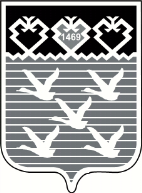 Чувашская РеспубликаАдминистрациягорода ЧебоксарыПОСТАНОВЛЕНИЕСтруктура муниципальной программы– Паспорт муниципальной программы города Чебоксары «Развитие транспортной системы города Чебоксары»;разделы № 1, 2, 3, 4, 5, 6 муниципальной программы города Чебоксары «Развитие транспортной системы города Чебоксары»;приложение № 1 к муниципальной программе «Сведения о важнейших целевых индикаторах и показателях муниципальной программы, подпрограмм муниципальной программы города Чебоксары и их значениях»;приложение № 2 к муниципальной программе «Ресурсное обеспечение реализации муниципальной программы за счет всех средств источников финансирования»;приложение № 3 к муниципальной программе  подпрограмма «Безопасные и качественные автомобильные дороги»;приложение № 4 к муниципальной программе- подпрограмма «Пассажирский транспорт»;приложение № 5 к муниципальной программе   подпрограмма «Безопасность дорожного движения»Важнейшие целевые индикаторы и показатели муниципальной программы– К 2036 году будут достигнуты следующие целевые индикаторы:протяженность автомобильных дорог общего пользования местного значения - 420,7 км;протяженность автомобильных дорог общего пользования местного значения, находящихся в нормативном состоянии по результатам инструментальной диагностики, – 272,2 км;доля автомобильных дорог общего пользования местного значения, соответствующих нормативным требованиям, в их общей протяженности – 64,7%;протяженность автомобильных дорог общего пользования местного значения, в отношении которых проведены работы по капитальному ремонту или ремонту (для приведения в нормативное состояние), – 111,4 км;протяженность автомобильных дорог общего пользования местного значения, в отношении которых проведены работы по капитальному ремонту или ремонту (для поддержания в нормативном состоянии), – 88,1 км;снижение количества мест концентрации дорожно-транспортных происшествий (аварийно-опасных участков) на дорожной сети города Чебоксары – 50,0%;количество погибших в дорожно-транспортных происшествиях на 100 тысяч человек – 0 человек;объемы ввода в эксплуатацию автомобильных дорог общего пользования местного значения в границах городского округа в результате строительства или реконструкции – 13,8 км;капитальный ремонт и ремонт дворовых территорий многоквартирных домов, проездов к дворовым территориям многоквартирных домов населенных пунктов – 1120/640000,0 шт./кв. м;снижение числа погибших в ДТП на 26 человек;снижение количества ДТП с пострадавшими на 250 единиц;снижение количества ДТП с участием детей на 28 единиц;снижение количества ДТП по вине пешеходов на 34 единицы.К 2026 году:протяженность дорожной сети города Чебоксары, входящей в Чебоксарскую агломерацию, – 212,5 км;доля протяженности дорожной сети города Чебоксары, входящей в Чебоксарскую агломерацию, соответствующей нормативным требованиям, в ее общей протяженности – 96,3%;общая протяженность автомобильных дорог города Чебоксары, входящей в Чебоксарскую агломерацию, в отношении которых проведены работы по капитальному ремонту или ремонту, – 59,66 км;общая протяженность автомобильных дорог Чебоксары, входящей в Чебоксарскую агломерацию, в отношении которых проведены работы по реконструкции, – 12,9 км;общая протяженность автомобильных дорог Чебоксары, входящей в Чебоксарскую агломерацию, в отношении которых проведены работы по строительству, – 0,9 км;количество пассажиров, перевезенных автомобильным транспортом, – 51262,0 тысяч человек;количество пассажиров, перевезенных городским наземным электрическим транспортом, – 63865,4 тысяч человек;закупка троллейбусов – ежегодно по 5 единиц;снижение уровня дублирования городских маршрутов с 28 до 19 в центральной части города;приведение плотности маршрутной сети к нормативным требованиям с 6,4 до 4,3 километров на квадратный километр;увеличение доли подвижного состава среднего класса и большого класса – до 36,0%;обновление парка подвижного состава – до 32,0%;совершенствование транспортного обслуживания;сокращение смертности от дорожно-транспортных происшествий и количества дорожно-транспортных происшествий с пострадавшими, обеспечение охраны жизни, здоровья граждан, их имущества;гарантии их законных прав на безопасные условия движения на дорогах города ЧебоксарыПодпрограммы муниципальной программы– «Безопасные и качественные автомобильные дороги";«Пассажирский транспорт»;«Безопасность дорожного движения»Объем средств бюджета на финансирование муниципальной программы и прогнозная оценка привлекаемых на реализацию ее целей средств федерального бюджета, республиканского бюджета, внебюджетных источников– Общий прогнозируемый объем финансирования муниципальной программы составляет 17 402 418,2 тысяч рублей, в том числе:1 этап в 2019–2025 годах – 10 200 444,2 тысяч рублей, из них:в 2019 году – 1 758 848,8 тысяч рублей;в 2020 году – 2 157 226,5 тысяч рублей;в 2021 году – 2 049 861,5 тысяч рублей;в 2022 году – 2 078 915,2 тысяч рублей;в 2023 году – 715 197,4 тысяч рублей;в 2024 году – 720 197,4 тысяч рублей;в 2025 году – 720 197,4 тысяч рублей;2 этап в 2026–2030 годах – 3 600 987,0 тысяч рублей;3 этап в 2031–2035 годах – 3 600 987,0 тысяч рублей;из них средства:федерального бюджета в 2019–2035 годах составляют 2 294 456,8 тысяч рублей, в том числе:1 этап в 2019–2025 годах – 2 294 456,8 тысяч рублей, из них:в 2019 году – 495 156,8 тысяч рублей;в 2020 году – 601 400,0 тысяч рублей;в 2021 году – 598 950,0 тысяч рублей;в 2022 году – 598 950,0 тысяч рублей;в 2023 году – 0,00 тысяч рублей;в 2024 году – 0,00 тысяч рублей;в 2025 году – 0,00 тысяч рублей;2 этап в 2026–2030 годах – 0,00 тысяч рублей;3 этап в 2031–2035 годах – 0,00 тысяч рублей;республиканского бюджета Чувашской Республики в 2019–2035 годах составляют 2 439 597,5 тысяч рублей, в том числе:1 этап в 2019–2025 годах – 2 178 738,5 тысяч рублей, из них:в 2019 году – 428 373,4 тысяч рублей;в 2020 году – 573 796,4 тысяч рублей;в 2021 году – 549 155,5 тысяч рублей;в 2022 году – 549 155,5 тысяч рублей;в 2023 году – 26 085,9 тысяч рублей;в 2024 году – 26 085,9 тысяч рублей;в 2025 году – 26 085,9 тысяч рублей;2 этап в 2026–2030 годах – 130 429,5 тысяч рублей;3 этап в 2031–2035 годах – 130 429,5 тысяч рублей;бюджета города Чебоксары – 11 708 363,9 тысяч рублей, в том числе:1 этап в 2019–2025 годах – 5 367 248,9 тысяч рублей, из них:в 2019 году – 835 318,6 тысяч рублей;в 2020 году – 922 030,1 тысяч рублей;в 2021 году – 841 756,0 тысяч рублей;в 2022 году – 870 809,7 тысяч рублей;в 2023 году – 629 111,5 тысяч рублей;в 2024 году – 634 111,5 тысяч рублей;в 2025 году – 634 111,5 тысяч рублей;2 этап в 2026–2030 годах – 3 170 557,5 тысяч рублей;3 этап в 2031–2035 годах – 3 170 557,5 тысяч рублей;внебюджетных источников в 2019–2035 годах составляют 960 000,0 тысяч рублей, из них:1 этап в 2019–2025 годах – 360 000,0 тысяч рублей, из них:в 2019 году – 0,00 тысяч рублей в 2020 году – 60 000,0 тысяч рублей;в 2021 году – 60 000,0 тысяч рублей;в 2022 году – 60 000,0 тысяч рублей;в 2023 году – 60 000,0 тысяч рублей;в 2024 году – 60 000,0 тысяч рублей;в 2025 году – 60 000,0 тысяч рублей;2 этап в 2026–2030 годах – 300 000,0 тысяч рублей;3 этап в 2031–2035 годах – 300 000,0 тысяч рублей.Объем и источники финансирования муниципальной программы уточняются при формировании бюджета города Чебоксары на очередной финансовый год и плановый периодВажнейшие целевые индикаторы и показатели Подпрограммы– К 2036 году будут достигнуты следующие целевые индикаторы:протяженность автомобильных дорог общего пользования местного значения – 420,7 км;протяженность автомобильных дорог общего пользования местного значения, находящихся в нормативном состоянии по результатам инструментальной диагностики, – 272,2 км;доля автомобильных дорог общего пользования местного значения, соответствующих нормативным требованиям, в их общей протяженности – 64,7%;протяженность автомобильных дорог общего пользования местного значения, в отношении которых проведены работы по капитальному ремонту или ремонту (для приведения в нормативное состояние), – 111,4 км;протяженность автомобильных дорог общего пользования местного значения, в отношении которых проведены работы по капитальному ремонту или ремонту (для поддержания в нормативном состоянии), – 88,1 км;снижение количества мест концентрации дорожно-транспортных происшествий (аварийно-опасных участков) на дорожной сети города Чебоксары – 50,0%;количество погибших в дорожно-транспортных происшествиях на 100 тысяч человек – 0 человек;объемы ввода в эксплуатацию автомобильных дорог общего пользования местного значения в границах городского округа в результате строительства или реконструкции – 13,8 км;капитальный ремонт и ремонт дворовых территорий многоквартирных домов, проездов к дворовым территориям многоквартирных домов населенных пунктов – 1120/640000,0 шт./кв. м;снижение числа погибших в ДТП на 26 человек;снижение количества ДТП с пострадавшими на 250 единиц;снижение количества ДТП с участием детей на 28 единиц;снижение количества ДТП по вине пешеходов на 34 единицы.К 2026 году:протяженность дорожной сети города Чебоксары, входящей в Чебоксарскую агломерацию, – 212,5 км;доля протяженности дорожной сети города Чебоксары, входящей в Чебоксарскую агломерацию, соответствующей нормативным требованиям, в ее общей протяженности – 96,3%;общая протяженность автомобильных дорог города Чебоксары, входящей в Чебоксарскую агломерацию, в отношении которых проведены работы по капитальному ремонту или ремонту, – 59,66 км;общая протяженность автомобильных дорог Чебоксары, входящей в Чебоксарскую агломерацию, в отношении которых проведены работы по реконструкции, – 12,9 км;общая протяженность автомобильных дорог Чебоксары, входящей в Чебоксарскую агломерацию, в отношении которых проведены работы по строительству, – 0,9 кмОбъем средств бюджета на финансирование Подпрограммы и прогнозная оценка привлекаемых на реализацию ее целей средств федерального бюджета, республиканского бюджета, внебюджетных источников– Общий объем финансирования Подпрограммы составляет 15 218 254,3 тысяч рублей, в том числе:1 этап в 2019–2025 годах – 9 214 320,3 тысяч рублей, из них: в 2019 году – 1 647 161,9 тысяч рублей;в 2020 году – 1 986 401,5 тысяч рублей;в 2021 году – 1 877 761,5 тысяч рублей;в 2022 году – 1 906 815,2 тысяч рублей;в 2023 году – 595 393,4 тысяч рублей;в 2024 году – 600 393,4 тысяч рублей;в 2025 году – 600 393,4 тысяч рублей;2 этап в 2026–2030 годах – 3 001 967,0 тысяч рублей;3 этап в 2031–2035 годах – 3 001 967,0 тысяч рублей;из них средства:федерального бюджета в 2019–2035 годах составляют 2 294 456,8 тысяч рублей, в том числе:1 этап в 2019–2025 годах – 2 294 456,8 тысяч рублей, из них: в 2019 году – 495 156,8 тысяч рублей;в 2020 году – 601 400,0 тысяч рублей;в 2021 году – 598 950,0 тысяч рублей;в 2022 году – 598 950,0 тысяч рублей;в 2023 году – 0,00 тысяч рублей;в 2024 году – 0,00 тысяч рублей;в 2025 году – 0,00 тысяч рублей;2 этап в 2026–2030 годах – 0,00 тысяч рублей;3 этап в 2031–2035 годах – 0,00 тысяч рублей;республиканского бюджета Чувашской Республики в 2019–2035 годах составляют 2 439 597,5 тысяч рублей, в том числе:1 этап в 2019–2025 годах – 2 178 738,5 тысяч рублей, из них: в 2019 году – 428 373,4 тысяч рублей;в 2020 году – 573 796,4 тысяч рублей;в 2021 году – 549 155,5 тысяч рублей;в 2022 году – 549 155,5 тысяч рублей;в 2023 году – 26 085,9 тысяч рублей;в 2024 году – 26 085,9 тысяч рублей;в 2025 году – 26 085,9 тысяч рублей;2 этап в 2026-2030 годах – 130 429,5 тысяч рублей;3 этап в 2031–2035 годах – 130 429,5 тысяч рублей;бюджета города Чебоксары – 10 484 200,0 тысяч рублей, в том числе:1 этап в 2019–2025 годах – 4 741 125,0 тысяч рублей, из них:в 2019 году – 723 631,7 тысяч рублей;в 2020 году – 811 205,1 тысяч рублей;в 2021 году – 729 656,0 тысяч рублей;в 2022 году – 758 709,7 тысяч рублей;в 2023 году – 569 307,5 тысяч рублей;в 2024 году – 574 307,5 тысяч рублей;в 2025 году – 574 307,5  тысяч рублей;2 этап в 2026–2030 годах – 2 871 537,5 тысяч рублей;3 этап в 2031–2035 годах – 2 871 537,5 тысяч рублей;внебюджетных источников в 2019–2035 годах составляют 0,00 тысяч рублей.Объем и источники финансирования Подпрограммы уточняются при формировании бюджета города Чебоксары на очередной финансовый год и плановый периодВажнейшие целевые индикаторы и показатели Подпрограммы– К 2036 году будут достигнуты следующие важнейшие целевые индикаторы и показатели Подпрограммы:количество пассажиров, перевезенных автомобильным транспортом, – 51262,0 тысяч человек;количество пассажиров, перевезенных городским наземным электрическим транспортом, – 63865,4 тысяч человек;закупка троллейбусов – ежегодно по 5 единиц;совершенствование транспортного обслуживания;снижение уровня дублированности городских маршрутов с 28 до 19 в центральной части города;приведение плотности маршрутной сети к нормативным требованиям с 6,4 до 4,3 километров на квадратный километр;увеличение доли подвижного состава среднего класса и большого класса – до 36,0%;обновление парка подвижного состава – до 32,0%Объем средств бюджета на финансирование Подпрограммы и прогнозная оценка привлекаемых на реализацию ее целей средств федерального бюджета, республиканского бюджета, внебюджетных источников– Общий объем финансирования Подпрограммы составляет 2 114 630,3 тысяч рублей, в том числе:1 этап в 2019-2025 годах – 946 590,3 тысяч рублей, из них:в 2019 году – 107 353,3 тысяч рублей;в 2020 году – 158 625,0 тысяч рублей;в 2021 году – 165 100,0 тысяч рублей;в 2022 году – 165 100,0 тысяч рублей;в 2023 году – 116 804,0 тысяч рублей;в 2024 году – 116 804,0 тысяч рублей;в 2025 году – 116 804,0 тысяч рублей;2 этап в 2026–2030 годах – 584 020,0 тысяч рублей;3 этап в 2031–2035 годах – 584 020,0 тысяч рублей;из них средства:федерального бюджета в 2019–2035 годах составляют 0,00 тысяч рублей;республиканского бюджета Чувашской Республики в 2019–2035 годах составляют 0,00 тысяч рублей;бюджета города Чебоксары – 1 154 630,3 тысяч рублей, в том числе:1 этап в 2019–2025 годах – 586 590,3 тысяч рублей, из них:в 2019 году – 107 353,3 тысяч рублей;в 2020 году – 98 625,0 тысяч рублей;в 2021 году – 105 100,0 тысяч рублей;в 2022 году – 105 100,0 тысяч рублей;в 2023 году – 56 804,0 тысяч рублей;в 2024 году – 56 804,0 тысяч рублей;в 2025 году – 56 804,0 тысяч рублей;2 этап в 2026–2030 годах – 284 020,0 тысяч рублей;3 этап в 2031–2035 годах – 284 020,0 тысяч рублей;внебюджетных источников в 2019–2035 годах составляют 960 000,0 тысяч рублей, в том числе:1 этап в 2019–2025 годах – 360 000,0 тысяч рублей, из них:в 2019 году – 0,00 тысяч рублей;в 2020 году – 60 000,0 тысяч рублей;в 2021 году – 60 000,0 тысяч рублей;в 2022 году – 60 000,0 тысяч рублей;в 2023 году – 60 000,0 тысяч рублей;в 2024 году – 60 000,0 тысяч рублей;в 2025 году – 60 000,0 тысяч рублей;2 этап в 2026–2030 годах – 300 000,0 тысяч рублей;3 этап в 2031–2035 годах – 300 000,0 тысяч рублей.Объемы и источники финансирования Подпрограммы уточняются при формировании бюджета города Чебоксары на очередной финансовый год и плановый периодСоисполнители Подпрограммы– Администрация города Чебоксары;Чебоксарский городской комитет по управлению имуществом;МБУ «Управление ЖКХ и благоустройства города Чебоксары»Структура Подпрограммы– Паспорт подпрограммы «Безопасность дорожного движения»;разделы № 1, 2, 3, 4, 5, 6 подпрограммы «Безопасность дорожного движения»;приложение № 1 к Подпрограмме «Сведения о важнейших целевых индикаторах и показателях Подпрограммы, муниципальной программы города Чебоксары и их значениях»;приложение № 2 к Подпрограмме «Ресурсное обеспечение реализации Подпрограммы за счет всех средств источников финансирования»Объем средств бюджета на финансирование Подпрограммы и прогнозная оценка привлекаемых на реализацию ее целей средств федерального бюджета, республиканского бюджета, внебюджетных источников– Общий прогнозируемый объем финансирования Подпрограммы составляет 69 533,6 тысяч рублей, в том числе:1 этап в 2019–2025 годах – 39 533,6 тысяч рублей, из них:в 2019 году – 4 333,6 тысяч рублей;в 2020 году – 12 200,0 тысяч рублей;в 2021 году – 7 000,0 тысяч рублей;в 2022 году – 7 000,0 тысяч рублей;в 2023 году – 3 000,0 тысяч рублей;в 2024 году – 3 000,0 тысяч рублей;в 2025 году – 3 000,0 тысяч рублей;2 этап в 2026–2030 годах – 15 000,0 тысяч рублей;3 этап в 2031–2035 годах – 15 000,0 тысяч рублей;из них средства:федерального бюджета в 2019–2035 годах составляют 0,00 тысяч рублей;республиканского бюджета Чувашской республики в 2019–2035 годах составляют 0,00 тысяч рублей;бюджета города Чебоксары – 69 533,6 тысяч рублей, в том числе:1 этап в 2019–2025 годах – 39 533,6 тысяч рублей, из них:в 2019 году – 4 333,6 тысяч рублей;в 2020 году – 12 200,0 тысяч рублей;в 2021 году – 7 000,0 тысяч рублей;в 2022 году – 7 000,0 тысяч рублей;в 2023 году – 3 000,0 тысяч рублей;в 2024 году – 3 000,0 тысяч рублей;в 2025 году – 3 000,0 тысяч рублей;2 этап в 2026–2030 годах – 15 000,0 тысяч рублей;3 этап в 2031–2035 годах – 15 000,0 тысяч рублей.внебюджетных источников в 2019–2035 годах составляет 0,00 тысяч рублей.Объемы и источники финансирования Подпрограммы уточняются при формировании бюджета города Чебоксары на очередной финансовый год и плановый периодГлава администрации города ЧебоксарыА.О. Ладыков№п/пВажнейшие целевые индикаторы и показатели муниципальной программы, Подпрограмм муниципальной программы (наименование)Единица измеренияЗначения показателейЗначения показателейЗначения показателейЗначения показателейЗначения показателейЗначения показателейЗначения показателейЗначения показателейЗначения показателей№п/пВажнейшие целевые индикаторы и показатели муниципальной программы, Подпрограмм муниципальной программы (наименование)Единица измерения2019 год2020 год2021 год2022 год2023 год2024 год2025 год2026-2030 годы2031 – 2035 годы123456789101112Подпрограмма «Безопасные и качественные автомобильные дороги»Подпрограмма «Безопасные и качественные автомобильные дороги»Подпрограмма «Безопасные и качественные автомобильные дороги»Подпрограмма «Безопасные и качественные автомобильные дороги»Подпрограмма «Безопасные и качественные автомобильные дороги»Подпрограмма «Безопасные и качественные автомобильные дороги»Подпрограмма «Безопасные и качественные автомобильные дороги»Подпрограмма «Безопасные и качественные автомобильные дороги»Подпрограмма «Безопасные и качественные автомобильные дороги»Подпрограмма «Безопасные и качественные автомобильные дороги»Подпрограмма «Безопасные и качественные автомобильные дороги»Подпрограмма «Безопасные и качественные автомобильные дороги»1.Протяженность автомобильных дорог общего пользования местного значения г. Чебоксарыкм416,3416,3416,6416,6419,5420,1420,1420,4420,72.Протяженность автомобильных дорог местного значения, находящихся в нормативном состоянии по результатам инструментальной диагностикикм177,9188,1203,4217,6225,4239,1243,6258,8**272,2**3.Доля автомобильных дорог общего пользования местного значения, соответствующих нормативным требованиям, в их общей протяженности%42,745,248,852,253,756,958,061,6**64,7**4.Протяженность автомобильных дорог общего пользования местного значения, в отношении которых проведены работы по капитальному ремонту или ремонту (для приведения в нормативное состояние)км17,110,215,314,27,813,74,515,2**13,4**5.Протяженность автомобильных дорог местного, в отношении которых проведены работы по капитальному ремонту или ремонту (для поддержания в нормативном состоянии)км4,32,50,60,82,64,37,231,334,5**6.Снижение доли автомобильных дорог местного значения, работающих в режиме перегрузки%25,623,922,421,019,918,517,416,215,17.Снижение количества мест концентрации дорожно-транспортных происшествий (аварийно-опасных участков) на дорожной сети г. Чебоксары%100,097,294,991,088,185,082,267,247,48.Количество погибших в дорожно-транспортных происшествиях на 100 тыс. человекед.5543211009.Протяженность дорожной сети г. Чебоксары, входящей в Чебоксарскую агломерациюкм211,6212,0212,0212,5212,5212,50,00,00,010.Общая протяженность автомобильных дорог г. Чебоксары, входящей в Чебоксарскую агломерацию, находящихся в нормативном состоянии по результатам инструментальной диагностикикм146,8156,6171,2184,8191,4204,50,00,00,011.Доля протяженности дорожной сети г. Чебоксары, входящей в Чебоксарскую агломерацию, соответствующей нормативным требованиям, в ее общей протяженности%69,473,980,887,090,196,30,00,00,012.Общая протяженность автомобильных дорог г. Чебоксары, входящей в Чебоксарской агломерации, в отношении которых проведены работы по капитальному ремонту или ремонтукм15,46,911,87,84,912,80,00,00,013.Общая протяженность автомобильных дорог г. Чебоксары, входящей в Чебоксарскую агломерацию, в отношении которых проведены работы по реконструкциикм0,32,52,85,31,70,30,00,00,014.Общая протяженность автомобильных дорог г. Чебоксары, входящей в Чебоксарскую агломерацию, в отношении которых проведены работы по строительствукм0,00,40,00,50,00,00,00,00,015.Доля протяженности дорожной сети г.Чебоксары, входящей в Чебоксарскую агломерацию обслуживающей движение в режиме перегрузки%53,152,049,848,346,945,444,343,142,0Подпрограмма «Безопасность дорожного движения»Подпрограмма «Безопасность дорожного движения»Подпрограмма «Безопасность дорожного движения»Подпрограмма «Безопасность дорожного движения»Подпрограмма «Безопасность дорожного движения»Подпрограмма «Безопасность дорожного движения»Подпрограмма «Безопасность дорожного движения»Подпрограмма «Безопасность дорожного движения»Подпрограмма «Безопасность дорожного движения»Подпрограмма «Безопасность дорожного движения»Подпрограмма «Безопасность дорожного движения»Подпрограмма «Безопасность дорожного движения»16.Число погибших в ДТПЧел.2624201612840017.Количество ДТП с пострадавшимиЕд.67866865863861859857849842818.ДТП с участием детейЕд.77757371696765574919.ДТП по вине пешеходовЕд.13112912712512312111910997Подпрограмма «Пассажирский транспорт»Подпрограмма «Пассажирский транспорт»Подпрограмма «Пассажирский транспорт»Подпрограмма «Пассажирский транспорт»Подпрограмма «Пассажирский транспорт»Подпрограмма «Пассажирский транспорт»Подпрограмма «Пассажирский транспорт»Подпрограмма «Пассажирский транспорт»Подпрограмма «Пассажирский транспорт»Подпрограмма «Пассажирский транспорт»Подпрограмма «Пассажирский транспорт»Подпрограмма «Пассажирский транспорт»20.Количество пассажиров, перевезенных автомобильным транспортомТыс. чел в год47340,347813,548291,648774,249261,949754,550252,050754,551262,021.Количество пассажиров, перевезенных городским наземным электрическим транспортомТыс. чел. в год58979,059568,760164,360765,961373,561987,262607,163233,163865,422.Закупка троллейбусовШт.5555555252523.Дублирование маршрутов в центральной части городаШт.21201919191919191924.Плотность маршрутной сетиКм/кв.км5,04,64,34,34,34,34,34,34,325.Доля подвижного состава среднего и большого класса%30,9363636363636363626.Обновление парка подвижного состава%31,93232323232323232СтатусНаименование муниципальной программы (подпрограммы муниципальной программы) города Чебоксары, основного мероприятия и мероприятияИсточники финансированияОтветственный исполнитель, соисполнители, участники муниципальной программы, подпрограммы муниципальной программыКод бюджетной классификацииКод бюджетной классификацииКод бюджетной классификацииКод бюджетной классификацииОценка расходов по годам, тыс. руб.Оценка расходов по годам, тыс. руб.Оценка расходов по годам, тыс. руб.Оценка расходов по годам, тыс. руб.Оценка расходов по годам, тыс. руб.Оценка расходов по годам, тыс. руб.Оценка расходов по годам, тыс. руб.Оценка расходов по годам, тыс. руб.Оценка расходов по годам, тыс. руб.СтатусНаименование муниципальной программы (подпрограммы муниципальной программы) города Чебоксары, основного мероприятия и мероприятияИсточники финансированияОтветственный исполнитель, соисполнители, участники муниципальной программы, подпрограммы муниципальной программыГРБСРзПрЦСРВР2019 год2020 год2021 год2022 год2023 год2024 год2025 год2026-2030 годы2031-2035 годы1234567891011121314151617Муниципальная программа"Развитие транспортной системы города Чебоксары""Всего:Управление ЖКХ, энергетики, транспорта и связи администрации города Чебоксары, Управление архитектуры и градостроительства администрации города Чебоксары, администрации города Чебоксары, МБУ "Управление ЖКХ и благоустройства", МБУ "Управление жилищным фондом", МБУ "Управление капитального строительства и реконструкции",  специализированные организации и предприятияхххх1 758 848,82 157 226,52 049 861,52 078 915,2715 197,4720 197,4720 197,43 600 987,03 600 987,0Муниципальная программа"Развитие транспортной системы города Чебоксары""Федеральный бюджетУправление ЖКХ, энергетики, транспорта и связи администрации города Чебоксары, Управление архитектуры и градостроительства администрации города Чебоксары, администрации города Чебоксары, МБУ "Управление ЖКХ и благоустройства", МБУ "Управление жилищным фондом", МБУ "Управление капитального строительства и реконструкции",  специализированные организации и предприятияхххх495 156,8601 400,0598 950,0598 950,00,00,00,00,00,0Муниципальная программа"Развитие транспортной системы города Чебоксары""Республиканский бюджет Чувашской РеспубликиУправление ЖКХ, энергетики, транспорта и связи администрации города Чебоксары, Управление архитектуры и градостроительства администрации города Чебоксары, администрации города Чебоксары, МБУ "Управление ЖКХ и благоустройства", МБУ "Управление жилищным фондом", МБУ "Управление капитального строительства и реконструкции",  специализированные организации и предприятияхххх428 373,4573 796,4549 155,5549 155,526 085,926 085,926 085,9130 429,5130 429,5Муниципальная программа"Развитие транспортной системы города Чебоксары""Бюджет города ЧебоксарыУправление ЖКХ, энергетики, транспорта и связи администрации города Чебоксары, Управление архитектуры и градостроительства администрации города Чебоксары, администрации города Чебоксары, МБУ "Управление ЖКХ и благоустройства", МБУ "Управление жилищным фондом", МБУ "Управление капитального строительства и реконструкции",  специализированные организации и предприятияхххх835 318,6922 030,1841 756,0870 809,7629 111,5634 111,5634 111,53 170 557,53 170 557,5Муниципальная программа"Развитие транспортной системы города Чебоксары""Внебюджетные источникиУправление ЖКХ, энергетики, транспорта и связи администрации города Чебоксары, Управление архитектуры и градостроительства администрации города Чебоксары, администрации города Чебоксары, МБУ "Управление ЖКХ и благоустройства", МБУ "Управление жилищным фондом", МБУ "Управление капитального строительства и реконструкции",  специализированные организации и предприятияхххх0,060 000,060 000,060 000,060 000,060 000,060 000,0300 000,0300 000,0Подпрограмма"Безопасные и качественные автомобильные дороги""Всего:Управление ЖКХ, энергетики, транспорта и связи администрации города Чебоксары, Управление архитектуры и градостроительства администрации города Чебоксары, администрации города Чебоксары, МБУ "Управление ЖКХ и благоустройства", МБУ "Управление жилищным фондом города Чебоксары", МБУ "Управление капитального строительства и реконструкции",  специализированные организации и предприятияхххх1 647 161,91 986 401,51 877 761,51 906 815,2595 393,4600 393,4600 393,43 001 967,03 001 967,0Подпрограмма"Безопасные и качественные автомобильные дороги""Федеральный бюджетУправление ЖКХ, энергетики, транспорта и связи администрации города Чебоксары, Управление архитектуры и градостроительства администрации города Чебоксары, администрации города Чебоксары, МБУ "Управление ЖКХ и благоустройства", МБУ "Управление жилищным фондом города Чебоксары", МБУ "Управление капитального строительства и реконструкции",  специализированные организации и предприятияхххх495 156,8601 400,0598 950,0598 950,00,00,00,00,00,0Подпрограмма"Безопасные и качественные автомобильные дороги""Республиканский бюджет Чувашской РеспубликиУправление ЖКХ, энергетики, транспорта и связи администрации города Чебоксары, Управление архитектуры и градостроительства администрации города Чебоксары, администрации города Чебоксары, МБУ "Управление ЖКХ и благоустройства", МБУ "Управление жилищным фондом города Чебоксары", МБУ "Управление капитального строительства и реконструкции",  специализированные организации и предприятияхххх428 373,4573 796,4549 155,5549 155,526 085,926 085,926 085,9130 429,5130 429,5Подпрограмма"Безопасные и качественные автомобильные дороги""Бюджет города ЧебоксарыУправление ЖКХ, энергетики, транспорта и связи администрации города Чебоксары, Управление архитектуры и градостроительства администрации города Чебоксары, администрации города Чебоксары, МБУ "Управление ЖКХ и благоустройства", МБУ "Управление жилищным фондом города Чебоксары", МБУ "Управление капитального строительства и реконструкции",  специализированные организации и предприятияхххх723 631,7811 205,1729 656,0758 709,7569 307,5574 307,5574 307,52 871 537,52 871 537,5Подпрограмма"Безопасные и качественные автомобильные дороги""Внебюджетные источникиУправление ЖКХ, энергетики, транспорта и связи администрации города Чебоксары, Управление архитектуры и градостроительства администрации города Чебоксары, администрации города Чебоксары, МБУ "Управление ЖКХ и благоустройства", МБУ "Управление жилищным фондом города Чебоксары", МБУ "Управление капитального строительства и реконструкции",  специализированные организации и предприятияхххх0,00,00,00,00,00,00,00,00,0Основное мероприятие 1"Мероприятия, реализуемые с привлечением межбюджетных трансфертов бюджетам другого уровня"Всего:Управление ЖКХ, энергетики, транспорта и связи администрации города Чебоксары, Управление архитектуры и градостроительства администрации города Чебоксары, администрации города Чебоксары, МБУ "Управление ЖКХ и благоустройства", МБУ "Управление жилищным фондом города Чебоксары", МБУ "Управление капитального строительства и реконструкции",  специализированные организации и предприятияхххх656 648,3804 026,7747 359,4806 413,1595 393,4600 393,4600 393,43 001 967,03 001 967,0Основное мероприятие 1"Мероприятия, реализуемые с привлечением межбюджетных трансфертов бюджетам другого уровня"Федеральный бюджетУправление ЖКХ, энергетики, транспорта и связи администрации города Чебоксары, Управление архитектуры и градостроительства администрации города Чебоксары, администрации города Чебоксары, МБУ "Управление ЖКХ и благоустройства", МБУ "Управление жилищным фондом города Чебоксары", МБУ "Управление капитального строительства и реконструкции",  специализированные организации и предприятияхххх0,00,00,00,00,00,00,00,00,0Основное мероприятие 1"Мероприятия, реализуемые с привлечением межбюджетных трансфертов бюджетам другого уровня"Республиканский бюджет Чувашской РеспубликиУправление ЖКХ, энергетики, транспорта и связи администрации города Чебоксары, Управление архитектуры и градостроительства администрации города Чебоксары, администрации города Чебоксары, МБУ "Управление ЖКХ и благоустройства", МБУ "Управление жилищным фондом города Чебоксары", МБУ "Управление капитального строительства и реконструкции",  специализированные организации и предприятияхххх32 053,192 676,469 995,569 995,526 085,926 085,926 085,9130 429,5130 429,5Основное мероприятие 1"Мероприятия, реализуемые с привлечением межбюджетных трансфертов бюджетам другого уровня"Бюджет города ЧебоксарыУправление ЖКХ, энергетики, транспорта и связи администрации города Чебоксары, Управление архитектуры и градостроительства администрации города Чебоксары, администрации города Чебоксары, МБУ "Управление ЖКХ и благоустройства", МБУ "Управление жилищным фондом города Чебоксары", МБУ "Управление капитального строительства и реконструкции",  специализированные организации и предприятияхххх624 595,2711 350,3677 363,9736 417,6569 307,5574 307,5574 307,52 871 537,52 871 537,5Основное мероприятие 1"Мероприятия, реализуемые с привлечением межбюджетных трансфертов бюджетам другого уровня"Внебюджетные источникиУправление ЖКХ, энергетики, транспорта и связи администрации города Чебоксары, Управление архитектуры и градостроительства администрации города Чебоксары, администрации города Чебоксары, МБУ "Управление ЖКХ и благоустройства", МБУ "Управление жилищным фондом города Чебоксары", МБУ "Управление капитального строительства и реконструкции",  специализированные организации и предприятияхххх0,00,00,00,00,00,00,00,00,0Мероприятие 1.1Капитальный ремонт и ремонт автомобильных дорог общего пользования местного значения в границах городского округаВсего:Управление ЖКХ, энергетики, транспорта и связи администрации города Чебоксары, администрации города Чебоксары, МБУ "Управление ЖКХ и благоустройства", специализированные организации и предприятияхххх66 295,435 500,035 000,035 000,035 000,035 000,035 000,0175 000,0175 000,0Мероприятие 1.1Капитальный ремонт и ремонт автомобильных дорог общего пользования местного значения в границах городского округаФедеральный бюджетУправление ЖКХ, энергетики, транспорта и связи администрации города Чебоксары, администрации города Чебоксары, МБУ "Управление ЖКХ и благоустройства", специализированные организации и предприятияхххх0,00,00,00,00,00,00,00,00,0Мероприятие 1.1Капитальный ремонт и ремонт автомобильных дорог общего пользования местного значения в границах городского округаРеспубликанский бюджет Чувашской РеспубликиУправление ЖКХ, энергетики, транспорта и связи администрации города Чебоксары, администрации города Чебоксары, МБУ "Управление ЖКХ и благоустройства", специализированные организации и предприятияхххх0,00,00,00,00,00,00,00,00,0Мероприятие 1.1Капитальный ремонт и ремонт автомобильных дорог общего пользования местного значения в границах городского округаБюджет города ЧебоксарыУправление ЖКХ, энергетики, транспорта и связи администрации города Чебоксары, администрации города Чебоксары, МБУ "Управление ЖКХ и благоустройства", специализированные организации и предприятияхххх66 295,435 500,035 000,035 000,035 000,035 000,035 000,0175 000,0175 000,0Мероприятие 1.1Капитальный ремонт и ремонт автомобильных дорог общего пользования местного значения в границах городского округаВнебюджетные источникиУправление ЖКХ, энергетики, транспорта и связи администрации города Чебоксары, администрации города Чебоксары, МБУ "Управление ЖКХ и благоустройства", специализированные организации и предприятияхххх0,00,00,00,00,00,00,00,00,0Мероприятие 1.1.1Ремонт дорог частного сектораВсего:Управление ЖКХ, энергетики, транспорта и связи администрации города Чебоксары, МБУ "Управление ЖКХ и благоустройства города Чебоксары", администрации районов города Чебоксары, специализированные организации и предприятияхххх0,05 000,05 000,05 000,05 000,05 000,05 000,025 000,025 000,0Мероприятие 1.1.1Ремонт дорог частного сектораФедеральный бюджетУправление ЖКХ, энергетики, транспорта и связи администрации города Чебоксары, МБУ "Управление ЖКХ и благоустройства города Чебоксары", администрации районов города Чебоксары, специализированные организации и предприятияхххх0,00,00,00,00,00,00,00,00,0Мероприятие 1.1.1Ремонт дорог частного сектораРеспубликанский бюджет Чувашской РеспубликиУправление ЖКХ, энергетики, транспорта и связи администрации города Чебоксары, МБУ "Управление ЖКХ и благоустройства города Чебоксары", администрации районов города Чебоксары, специализированные организации и предприятияхххх0,00,00,00,00,00,00,00,00,0Мероприятие 1.1.1Ремонт дорог частного сектораБюджет города ЧебоксарыУправление ЖКХ, энергетики, транспорта и связи администрации города Чебоксары, МБУ "Управление ЖКХ и благоустройства города Чебоксары", администрации районов города Чебоксары, специализированные организации и предприятия93204 09Ч2103742006000,05 000,05 000,05 000,05 000,05 000,05 000,025000,025000,0Мероприятие 1.1.1Ремонт дорог частного сектораВнебюджетные источникиУправление ЖКХ, энергетики, транспорта и связи администрации города Чебоксары, МБУ "Управление ЖКХ и благоустройства города Чебоксары", администрации районов города Чебоксары, специализированные организации и предприятияхххх0,00,00,00,00,00,00,00,00,0Мероприятие 1.1.2Капитальный ремонт, ремонт тротуаровВсего:Управление ЖКХ, энергетики, транспорта и связи администрации города Чебоксары, МБУ "Управление ЖКХ и благоустройства города Чебоксары", администрации районов города Чебоксары, специализированные организации и предприятияхххх36 354,030 000,030 000,030 000,030 000,030 000,030 000,0150 000,0150 000,0Мероприятие 1.1.2Капитальный ремонт, ремонт тротуаровФедеральный бюджетУправление ЖКХ, энергетики, транспорта и связи администрации города Чебоксары, МБУ "Управление ЖКХ и благоустройства города Чебоксары", администрации районов города Чебоксары, специализированные организации и предприятияхххх0,00,00,00,00,00,00,00,00,0Мероприятие 1.1.2Капитальный ремонт, ремонт тротуаровРеспубликанский бюджет Чувашской РеспубликиУправление ЖКХ, энергетики, транспорта и связи администрации города Чебоксары, МБУ "Управление ЖКХ и благоустройства города Чебоксары", администрации районов города Чебоксары, специализированные организации и предприятияхххх0,00,00,00,00,00,00,00,00,0Мероприятие 1.1.2Капитальный ремонт, ремонт тротуаровБюджет города ЧебоксарыУправление ЖКХ, энергетики, транспорта и связи администрации города Чебоксары, МБУ "Управление ЖКХ и благоустройства города Чебоксары", администрации районов города Чебоксары, специализированные организации и предприятия93204 09Ч21037420060036 354,030 000,030 000,030 000,030 000,030 000,030 000,0150000,0150000,0Мероприятие 1.1.2Капитальный ремонт, ремонт тротуаровВнебюджетные источникиУправление ЖКХ, энергетики, транспорта и связи администрации города Чебоксары, МБУ "Управление ЖКХ и благоустройства города Чебоксары", администрации районов города Чебоксары, специализированные организации и предприятияхххх0,00,00,00,00,00,00,00,00,0Мероприятие 1.1.3Разработка ПСД на капитальный ремонт мостовВсего:Управление ЖКХ, энергетики, транспорта и связи администрации города Чебоксары, МБУ "Управление ЖКХ и благоустройства города Чебоксары", специализированные организации и предприятияхххх12 590,00,00,00,00,00,00,00,00,0Мероприятие 1.1.3Разработка ПСД на капитальный ремонт мостовФедеральный бюджетУправление ЖКХ, энергетики, транспорта и связи администрации города Чебоксары, МБУ "Управление ЖКХ и благоустройства города Чебоксары", специализированные организации и предприятияхххх0,00,00,00,00,00,00,00,00,0Мероприятие 1.1.3Разработка ПСД на капитальный ремонт мостовРеспубликанский бюджет Чувашской РеспубликиУправление ЖКХ, энергетики, транспорта и связи администрации города Чебоксары, МБУ "Управление ЖКХ и благоустройства города Чебоксары", специализированные организации и предприятияхххх0,00,00,00,00,00,00,00,00,0Мероприятие 1.1.3Разработка ПСД на капитальный ремонт мостовБюджет города ЧебоксарыУправление ЖКХ, энергетики, транспорта и связи администрации города Чебоксары, МБУ "Управление ЖКХ и благоустройства города Чебоксары", специализированные организации и предприятия93204 09Ч21037420060012 590,00,00,00,00,00,00,00,00,0Мероприятие 1.1.3Разработка ПСД на капитальный ремонт мостовВнебюджетные источникиУправление ЖКХ, энергетики, транспорта и связи администрации города Чебоксары, МБУ "Управление ЖКХ и благоустройства города Чебоксары", специализированные организации и предприятияхххх0,00,00,00,00,00,00,00,00,0Мероприятие 1.1.4Ремонт колесоотбоев и ливневых сетейВсего:Управление ЖКХ, энергетики, транспорта и связи администрации города Чебоксары, МБУ "Управление ЖКХ и благоустройства города Чебоксары",  специализированные организации и предприятияхххх4 943,90,00,00,00,00,00,00,00,0Мероприятие 1.1.4Ремонт колесоотбоев и ливневых сетейФедеральный бюджетУправление ЖКХ, энергетики, транспорта и связи администрации города Чебоксары, МБУ "Управление ЖКХ и благоустройства города Чебоксары",  специализированные организации и предприятияхххх0,00,00,00,00,00,00,00,00,0Мероприятие 1.1.4Ремонт колесоотбоев и ливневых сетейРеспубликанский бюджет Чувашской РеспубликиУправление ЖКХ, энергетики, транспорта и связи администрации города Чебоксары, МБУ "Управление ЖКХ и благоустройства города Чебоксары",  специализированные организации и предприятияхххх0,00,00,00,00,00,00,00,00,0Мероприятие 1.1.4Ремонт колесоотбоев и ливневых сетейБюджет города ЧебоксарыУправление ЖКХ, энергетики, транспорта и связи администрации города Чебоксары, МБУ "Управление ЖКХ и благоустройства города Чебоксары",  специализированные организации и предприятия93204 09Ч2103742006004 943,90,00,00,00,00,00,00,00,0Мероприятие 1.1.4Ремонт колесоотбоев и ливневых сетейВнебюджетные источникиУправление ЖКХ, энергетики, транспорта и связи администрации города Чебоксары, МБУ "Управление ЖКХ и благоустройства города Чебоксары",  специализированные организации и предприятияхххх0,00,00,00,00,00,00,00,00,0Мероприятие 1.1.5Ремонт тротуаров на территории индустриального паркаВсего:Управление ЖКХ, энергетики, транспорта и связи администрации города Чебоксары, МБУ "Управление ЖКХ и благоустройства города Чебоксары", специализированные организации и предприятияхххх2 865,70,00,00,00,00,00,00,00,0Мероприятие 1.1.5Ремонт тротуаров на территории индустриального паркаФедеральный бюджетУправление ЖКХ, энергетики, транспорта и связи администрации города Чебоксары, МБУ "Управление ЖКХ и благоустройства города Чебоксары", специализированные организации и предприятияхххх0,00,00,00,00,00,00,00,00,0Мероприятие 1.1.5Ремонт тротуаров на территории индустриального паркаРеспубликанский бюджет Чувашской РеспубликиУправление ЖКХ, энергетики, транспорта и связи администрации города Чебоксары, МБУ "Управление ЖКХ и благоустройства города Чебоксары", специализированные организации и предприятияхххх0,00,00,00,00,00,00,0--Мероприятие 1.1.5Ремонт тротуаров на территории индустриального паркаБюджет города ЧебоксарыУправление ЖКХ, энергетики, транспорта и связи администрации города Чебоксары, МБУ "Управление ЖКХ и благоустройства города Чебоксары", специализированные организации и предприятия93204 09Ч2103742006002 865,70,00,00,00,00,00,0--Мероприятие 1.1.5Ремонт тротуаров на территории индустриального паркаВнебюджетные источникиУправление ЖКХ, энергетики, транспорта и связи администрации города Чебоксары, МБУ "Управление ЖКХ и благоустройства города Чебоксары", специализированные организации и предприятияхххх0,00,00,00,00,00,00,00,00,0Мероприятие 1.1.6Ремонт дорогВсего:Управление ЖКХ, энергетики, транспорта и связи администрации города Чебоксары, МБУ "Управление ЖКХ и благоустройства города Чебоксары", специализированные организации и предприятияхххх6 868,00,00,00,00,00,00,00,00,0Мероприятие 1.1.6Ремонт дорогФедеральный бюджетУправление ЖКХ, энергетики, транспорта и связи администрации города Чебоксары, МБУ "Управление ЖКХ и благоустройства города Чебоксары", специализированные организации и предприятияхххх0,00,00,00,00,00,00,00,00,0Мероприятие 1.1.6Ремонт дорогРеспубликанский бюджет Чувашской РеспубликиУправление ЖКХ, энергетики, транспорта и связи администрации города Чебоксары, МБУ "Управление ЖКХ и благоустройства города Чебоксары", специализированные организации и предприятияхххх0,00,00,00,00,00,00,0--Мероприятие 1.1.6Ремонт дорогБюджет города ЧебоксарыУправление ЖКХ, энергетики, транспорта и связи администрации города Чебоксары, МБУ "Управление ЖКХ и благоустройства города Чебоксары", специализированные организации и предприятия93204 09Ч2103742006006 868,00,00,00,00,00,00,0--Мероприятие 1.1.6Ремонт дорогВнебюджетные источникиУправление ЖКХ, энергетики, транспорта и связи администрации города Чебоксары, МБУ "Управление ЖКХ и благоустройства города Чебоксары", специализированные организации и предприятияхххх0,00,00,00,00,00,00,00,00,0Мероприятие 1.1.7Строительный контроль по БКДВсего:Управление ЖКХ, энергетики, транспорта и связи администрации города Чебоксары, МБУ "Управление ЖКХ и благоустройства города Чебоксары", специализированные организации и предприятияхххх2 673,80,00,00,00,00,00,00,00,0Мероприятие 1.1.7Строительный контроль по БКДФедеральный бюджетУправление ЖКХ, энергетики, транспорта и связи администрации города Чебоксары, МБУ "Управление ЖКХ и благоустройства города Чебоксары", специализированные организации и предприятияхххх0,00,00,00,00,00,00,00,00,0Мероприятие 1.1.7Строительный контроль по БКДРеспубликанский бюджет Чувашской РеспубликиУправление ЖКХ, энергетики, транспорта и связи администрации города Чебоксары, МБУ "Управление ЖКХ и благоустройства города Чебоксары", специализированные организации и предприятияхххх0,00,00,00,00,00,00,0--Мероприятие 1.1.7Строительный контроль по БКДБюджет города ЧебоксарыУправление ЖКХ, энергетики, транспорта и связи администрации города Чебоксары, МБУ "Управление ЖКХ и благоустройства города Чебоксары", специализированные организации и предприятия93204 09Ч2103742006002 673,80,00,00,00,00,00,0--Мероприятие 1.1.7Строительный контроль по БКДВнебюджетные источникиУправление ЖКХ, энергетики, транспорта и связи администрации города Чебоксары, МБУ "Управление ЖКХ и благоустройства города Чебоксары", специализированные организации и предприятияхххх0,00,00,00,00,00,00,00,00,0Мероприятие 1.1.8Ремонт подземного перехода на пр.МираВсего:Управление ЖКХ, энергетики, транспорта и связи администрации города Чебоксары, МБУ "Управление ЖКХ и благоустройства города Чебоксары", специализированные организации и предприятияхххх0,0500,00,00,00,00,00,00,00,0Мероприятие 1.1.8Ремонт подземного перехода на пр.МираФедеральный бюджетУправление ЖКХ, энергетики, транспорта и связи администрации города Чебоксары, МБУ "Управление ЖКХ и благоустройства города Чебоксары", специализированные организации и предприятияхххх0,00,00,00,00,00,00,00,00,0Мероприятие 1.1.8Ремонт подземного перехода на пр.МираРеспубликанский бюджет Чувашской РеспубликиУправление ЖКХ, энергетики, транспорта и связи администрации города Чебоксары, МБУ "Управление ЖКХ и благоустройства города Чебоксары", специализированные организации и предприятияхххх0,00,00,00,00,00,00,0--Мероприятие 1.1.8Ремонт подземного перехода на пр.МираБюджет города ЧебоксарыУправление ЖКХ, энергетики, транспорта и связи администрации города Чебоксары, МБУ "Управление ЖКХ и благоустройства города Чебоксары", специализированные организации и предприятия93204 09Ч2103742006000,0500,00,00,00,00,00,0--Мероприятие 1.1.8Ремонт подземного перехода на пр.МираВнебюджетные источникиУправление ЖКХ, энергетики, транспорта и связи администрации города Чебоксары, МБУ "Управление ЖКХ и благоустройства города Чебоксары", специализированные организации и предприятияхххх0,00,00,00,00,00,00,00,00,0Мероприятие 1.2Капитальный ремонт и ремонт дворовых территорий многоквартирных домов, проездов к дворовым территориям многоквартирных домов населенных пунктовВсего:Управление ЖКХ, энергетики, транспорта и связи администрации города Чебоксары, МБУ "Управление жилищным фондом города Чебоксары", администрации районов города Чебоксары, специализированные организации и предприятияхххх28 269,154 995,554 995,554 995,535 393,435 393,435 393,4176 967,0176 967,0Мероприятие 1.2Капитальный ремонт и ремонт дворовых территорий многоквартирных домов, проездов к дворовым территориям многоквартирных домов населенных пунктовФедеральный бюджетУправление ЖКХ, энергетики, транспорта и связи администрации города Чебоксары, МБУ "Управление жилищным фондом города Чебоксары", администрации районов города Чебоксары, специализированные организации и предприятияхххх0,00,00,00,00,00,00,00,00,0Мероприятие 1.2Капитальный ремонт и ремонт дворовых территорий многоквартирных домов, проездов к дворовым территориям многоквартирных домов населенных пунктовРеспубликанский бюджет Чувашской РеспубликиУправление ЖКХ, энергетики, транспорта и связи администрации города Чебоксары, МБУ "Управление жилищным фондом города Чебоксары", администрации районов города Чебоксары, специализированные организации и предприятия93204 09Ч2103S421060012 500,029 995,529 995,529 995,526 085,926 085,926 085,9130429,5130429,5Мероприятие 1.2Капитальный ремонт и ремонт дворовых территорий многоквартирных домов, проездов к дворовым территориям многоквартирных домов населенных пунктовБюджет города ЧебоксарыУправление ЖКХ, энергетики, транспорта и связи администрации города Чебоксары, МБУ "Управление жилищным фондом города Чебоксары", администрации районов города Чебоксары, специализированные организации и предприятия93204 09Ч2103S421060012 500,07 498,97 498,97 498,96 521,56 521,56 521,532607,532607,5Мероприятие 1.2Капитальный ремонт и ремонт дворовых территорий многоквартирных домов, проездов к дворовым территориям многоквартирных домов населенных пунктовБюджет города ЧебоксарыУправление ЖКХ, энергетики, транспорта и связи администрации города Чебоксары, МБУ "Управление жилищным фондом города Чебоксары", администрации районов города Чебоксары, специализированные организации и предприятия93204 09Ч210374210600269,117 501,117 501,117 501,12 786,02 786,02 786,013 930,013 930,0Мероприятие 1.2Капитальный ремонт и ремонт дворовых территорий многоквартирных домов, проездов к дворовым территориям многоквартирных домов населенных пунктовБюджет города ЧебоксарыУправление ЖКХ, энергетики, транспорта и связи администрации города Чебоксары, МБУ "Управление жилищным фондом города Чебоксары", администрации районов города Чебоксары, специализированные организации и предприятия90404 09Ч2103742102001 000,00,00,00,00,00,00,00,00,0Мероприятие 1.2Капитальный ремонт и ремонт дворовых территорий многоквартирных домов, проездов к дворовым территориям многоквартирных домов населенных пунктовБюджет города ЧебоксарыУправление ЖКХ, энергетики, транспорта и связи администрации города Чебоксары, МБУ "Управление жилищным фондом города Чебоксары", администрации районов города Чебоксары, специализированные организации и предприятия90504 09Ч2103742102001 000,00,00,00,00,00,00,00,00,0Мероприятие 1.2Капитальный ремонт и ремонт дворовых территорий многоквартирных домов, проездов к дворовым территориям многоквартирных домов населенных пунктовБюджет города ЧебоксарыУправление ЖКХ, энергетики, транспорта и связи администрации города Чебоксары, МБУ "Управление жилищным фондом города Чебоксары", администрации районов города Чебоксары, специализированные организации и предприятия90604 09Ч2103742102001 000,00,00,00,00,00,00,00,00,0Мероприятие 1.2Капитальный ремонт и ремонт дворовых территорий многоквартирных домов, проездов к дворовым территориям многоквартирных домов населенных пунктовВнебюджетные источникиУправление ЖКХ, энергетики, транспорта и связи администрации города Чебоксары, МБУ "Управление жилищным фондом города Чебоксары", администрации районов города Чебоксары, специализированные организации и предприятияхххх0,00,00,00,00,00,00,00,00,0Мероприятие 1.3Содержание автомобильных дорог общего пользования местного значения в границах городского округаВсего:Управление ЖКХ, энергетики, транспорта и связи администрации города Чебоксары, МБУ "Управление ЖКХ и благоустройства", специализированные организации и предприятияхххх506 643,3556 000,0550 000,0550 000,0525 000,0530 000,0530 000,02 650 000,02 650 000,0Мероприятие 1.3Содержание автомобильных дорог общего пользования местного значения в границах городского округаФедеральный бюджетУправление ЖКХ, энергетики, транспорта и связи администрации города Чебоксары, МБУ "Управление ЖКХ и благоустройства", специализированные организации и предприятияхххх0,00,00,00,00,00,00,00,00,0Мероприятие 1.3Содержание автомобильных дорог общего пользования местного значения в границах городского округаРеспубликанский бюджет Чувашской РеспубликиУправление ЖКХ, энергетики, транспорта и связи администрации города Чебоксары, МБУ "Управление ЖКХ и благоустройства", специализированные организации и предприятияхххх0,00,00,00,00,00,00,00,00,0Мероприятие 1.3Содержание автомобильных дорог общего пользования местного значения в границах городского округаБюджет города ЧебоксарыУправление ЖКХ, энергетики, транспорта и связи администрации города Чебоксары, МБУ "Управление ЖКХ и благоустройства", специализированные организации и предприятия93204 09Ч210374770600506 643,3556 000,0550 000,0550 000,0525 000,0530 000,0530 000,02 650 000,02 650 000,0Мероприятие 1.3Содержание автомобильных дорог общего пользования местного значения в границах городского округаВнебюджетные источникиУправление ЖКХ, энергетики, транспорта и связи администрации города Чебоксары, МБУ "Управление ЖКХ и благоустройства", специализированные организации и предприятияхххх0,00,00,00,00,00,00,00,00,0Мероприятие 1.3.1Диагностика дорогВсего:Управление ЖКХ, энергетики, транспорта и связи администрации города Чебоксары, МБУ "Управление ЖКХ и благоустройства", специализированные организации и предприятияхххх1 998,00,00,00,00,00,00,00,00,0Мероприятие 1.3.1Диагностика дорогФедеральный бюджетУправление ЖКХ, энергетики, транспорта и связи администрации города Чебоксары, МБУ "Управление ЖКХ и благоустройства", специализированные организации и предприятияхххх0,00,00,00,00,00,00,00,00,0Мероприятие 1.3.1Диагностика дорогРеспубликанский бюджет Чувашской РеспубликиУправление ЖКХ, энергетики, транспорта и связи администрации города Чебоксары, МБУ "Управление ЖКХ и благоустройства", специализированные организации и предприятияхххх0,00,00,00,00,00,00,00,00,0Мероприятие 1.3.1Диагностика дорогБюджет города ЧебоксарыУправление ЖКХ, энергетики, транспорта и связи администрации города Чебоксары, МБУ "Управление ЖКХ и благоустройства", специализированные организации и предприятия93204 09Ч2103747706001 998,00,00,00,00,00,00,00,00,0Мероприятие 1.3.1Диагностика дорогВнебюджетные источникиУправление ЖКХ, энергетики, транспорта и связи администрации города Чебоксары, МБУ "Управление ЖКХ и благоустройства", специализированные организации и предприятияхххх0,00,00,00,00,00,00,00,00,0Мероприятие 1.3.2Разработка ПСД на навесы над входами в подземный переход "Агрегатный завод"Всего:Управление ЖКХ, энергетики, транспорта и связи администрации города Чебоксары, МБУ "Управление ЖКХ и благоустройства", специализированные организации и предприятияхххх297,00,00,00,00,00,00,00,00,0Мероприятие 1.3.2Разработка ПСД на навесы над входами в подземный переход "Агрегатный завод"Федеральный бюджетУправление ЖКХ, энергетики, транспорта и связи администрации города Чебоксары, МБУ "Управление ЖКХ и благоустройства", специализированные организации и предприятияхххх0,00,00,00,00,00,00,00,00,0Мероприятие 1.3.2Разработка ПСД на навесы над входами в подземный переход "Агрегатный завод"Республиканский бюджет Чувашской РеспубликиУправление ЖКХ, энергетики, транспорта и связи администрации города Чебоксары, МБУ "Управление ЖКХ и благоустройства", специализированные организации и предприятияхххх0,00,00,00,00,00,00,00,00,0Мероприятие 1.3.2Разработка ПСД на навесы над входами в подземный переход "Агрегатный завод"Бюджет города ЧебоксарыУправление ЖКХ, энергетики, транспорта и связи администрации города Чебоксары, МБУ "Управление ЖКХ и благоустройства", специализированные организации и предприятия93204 09Ч210374770600297,00,00,00,00,00,00,00,00,0Мероприятие 1.3.2Разработка ПСД на навесы над входами в подземный переход "Агрегатный завод"Внебюджетные источникиУправление ЖКХ, энергетики, транспорта и связи администрации города Чебоксары, МБУ "Управление ЖКХ и благоустройства", специализированные организации и предприятияхххх0,00,00,00,00,00,00,00,00,0Мероприятие 1.3.3Содействие в ограничении движения в период весеннего паводкаВсего:Управление ЖКХ, энергетики, транспорта и связи администрации города Чебоксары, МБУ "Управление ЖКХ и благоустройства", специализированные организации и предприятияхххх3 085,00,00,00,00,00,00,00,00,0Мероприятие 1.3.3Содействие в ограничении движения в период весеннего паводкаФедеральный бюджетУправление ЖКХ, энергетики, транспорта и связи администрации города Чебоксары, МБУ "Управление ЖКХ и благоустройства", специализированные организации и предприятияхххх0,00,00,00,00,00,00,00,00,0Мероприятие 1.3.3Содействие в ограничении движения в период весеннего паводкаРеспубликанский бюджет Чувашской РеспубликиУправление ЖКХ, энергетики, транспорта и связи администрации города Чебоксары, МБУ "Управление ЖКХ и благоустройства", специализированные организации и предприятияхххх0,00,00,00,00,00,00,00,00,0Мероприятие 1.3.3Содействие в ограничении движения в период весеннего паводкаБюджет города ЧебоксарыУправление ЖКХ, энергетики, транспорта и связи администрации города Чебоксары, МБУ "Управление ЖКХ и благоустройства", специализированные организации и предприятия93204 09Ч2103747706003 085,00,00,00,00,00,00,00,00,0Мероприятие 1.3.3Содействие в ограничении движения в период весеннего паводкаВнебюджетные источникиУправление ЖКХ, энергетики, транспорта и связи администрации города Чебоксары, МБУ "Управление ЖКХ и благоустройства", специализированные организации и предприятияхххх0,00,00,00,00,00,00,00,00,0Мероприятие 1.3.4Приобретение и установка остановочных павильоновВсего:Управление ЖКХ, энергетики, транспорта и связи администрации города Чебоксары, МБУ "Управление ЖКХ и благоустройства", специализированные организации и предприятияхххх4 373,90,00,00,00,00,00,00,00,0Мероприятие 1.3.4Приобретение и установка остановочных павильоновФедеральный бюджетУправление ЖКХ, энергетики, транспорта и связи администрации города Чебоксары, МБУ "Управление ЖКХ и благоустройства", специализированные организации и предприятияхххх0,00,00,00,00,00,00,00,00,0Мероприятие 1.3.4Приобретение и установка остановочных павильоновРеспубликанский бюджет Чувашской РеспубликиУправление ЖКХ, энергетики, транспорта и связи администрации города Чебоксары, МБУ "Управление ЖКХ и благоустройства", специализированные организации и предприятияхххх0,00,00,00,00,00,00,00,00,0Мероприятие 1.3.4Приобретение и установка остановочных павильоновБюджет города ЧебоксарыУправление ЖКХ, энергетики, транспорта и связи администрации города Чебоксары, МБУ "Управление ЖКХ и благоустройства", специализированные организации и предприятия93204 09Ч2103747706004 373,90,00,00,00,00,00,00,00,0Мероприятие 1.3.4Приобретение и установка остановочных павильоновВнебюджетные источникиУправление ЖКХ, энергетики, транспорта и связи администрации города Чебоксары, МБУ "Управление ЖКХ и благоустройства", специализированные организации и предприятияхххх0,00,00,00,00,00,00,00,00,0Мероприятие 1.3.5Устройство навесов над входами в подземный переход "Агрегатный завод"Всего:Управление ЖКХ, энергетики, транспорта и связи администрации города Чебоксары, МБУ "Управление ЖКХ и благоустройства", специализированные организации и предприятияхххх3 003,90,00,00,00,00,00,00,00,0Мероприятие 1.3.5Устройство навесов над входами в подземный переход "Агрегатный завод"Федеральный бюджетУправление ЖКХ, энергетики, транспорта и связи администрации города Чебоксары, МБУ "Управление ЖКХ и благоустройства", специализированные организации и предприятияхххх0,00,00,00,00,00,00,00,00,0Мероприятие 1.3.5Устройство навесов над входами в подземный переход "Агрегатный завод"Республиканский бюджет Чувашской РеспубликиУправление ЖКХ, энергетики, транспорта и связи администрации города Чебоксары, МБУ "Управление ЖКХ и благоустройства", специализированные организации и предприятияхххх0,00,00,00,00,00,00,00,00,0Мероприятие 1.3.5Устройство навесов над входами в подземный переход "Агрегатный завод"Бюджет города ЧебоксарыУправление ЖКХ, энергетики, транспорта и связи администрации города Чебоксары, МБУ "Управление ЖКХ и благоустройства", специализированные организации и предприятия93204 09Ч2103747706003 003,90,00,00,00,00,00,00,00,0Мероприятие 1.3.5Устройство навесов над входами в подземный переход "Агрегатный завод"Внебюджетные источникиУправление ЖКХ, энергетики, транспорта и связи администрации города Чебоксары, МБУ "Управление ЖКХ и благоустройства", специализированные организации и предприятияхххх0,00,00,00,00,00,00,00,00,0Мероприятие 1.3.6Текущее содержание автомобильных дорог с элементами обустройстваВсего:Управление ЖКХ, энергетики, транспорта и связи администрации города Чебоксары, МБУ "Управление ЖКХ и благоустройства", специализированные организации и предприятияхххх493 293,1556 000,0550 000,0550 000,0525 000,0530 000,0530 000,02 650 000,02 650 000,0Мероприятие 1.3.6Текущее содержание автомобильных дорог с элементами обустройстваФедеральный бюджетУправление ЖКХ, энергетики, транспорта и связи администрации города Чебоксары, МБУ "Управление ЖКХ и благоустройства", специализированные организации и предприятияхххх0,00,00,00,00,00,00,00,00,0Мероприятие 1.3.6Текущее содержание автомобильных дорог с элементами обустройстваРеспубликанский бюджет Чувашской РеспубликиУправление ЖКХ, энергетики, транспорта и связи администрации города Чебоксары, МБУ "Управление ЖКХ и благоустройства", специализированные организации и предприятияхххх0,00,00,00,00,00,00,00,00,0Мероприятие 1.3.6Текущее содержание автомобильных дорог с элементами обустройстваБюджет города ЧебоксарыУправление ЖКХ, энергетики, транспорта и связи администрации города Чебоксары, МБУ "Управление ЖКХ и благоустройства", специализированные организации и предприятия93204 09Ч210374770600493 293,1556 000,0550 000,0550 000,0525 000,0530 000,0530 000,02 650 000,02 650 000,0Мероприятие 1.3.6Текущее содержание автомобильных дорог с элементами обустройстваВнебюджетные источникиУправление ЖКХ, энергетики, транспорта и связи администрации города Чебоксары, МБУ "Управление ЖКХ и благоустройства", специализированные организации и предприятияхххх0,00,00,00,00,00,00,00,00,0Мероприятие 1.3.7Устройство дополнительной дождеприемной камеры в районе многоквартирного дома № 13 по ул.СтроителейВсего:Управление ЖКХ, энергетики, транспорта и связи администрации города Чебоксары, МБУ "Управление ЖКХ и благоустройства", специализированные организации и предприятияхххх142,40,00,00,00,00,00,00,00,0Мероприятие 1.3.7Устройство дополнительной дождеприемной камеры в районе многоквартирного дома № 13 по ул.СтроителейФедеральный бюджетУправление ЖКХ, энергетики, транспорта и связи администрации города Чебоксары, МБУ "Управление ЖКХ и благоустройства", специализированные организации и предприятияхххх0,00,00,00,00,00,00,00,00,0Мероприятие 1.3.7Устройство дополнительной дождеприемной камеры в районе многоквартирного дома № 13 по ул.СтроителейРеспубликанский бюджет Чувашской РеспубликиУправление ЖКХ, энергетики, транспорта и связи администрации города Чебоксары, МБУ "Управление ЖКХ и благоустройства", специализированные организации и предприятияхххх0,00,00,00,00,00,00,00,00,0Мероприятие 1.3.7Устройство дополнительной дождеприемной камеры в районе многоквартирного дома № 13 по ул.СтроителейБюджет города ЧебоксарыУправление ЖКХ, энергетики, транспорта и связи администрации города Чебоксары, МБУ "Управление ЖКХ и благоустройства", специализированные организации и предприятия93204 09Ч210374770600142,40,00,00,00,00,00,00,00,0Мероприятие 1.3.7Устройство дополнительной дождеприемной камеры в районе многоквартирного дома № 13 по ул.СтроителейВнебюджетные источникиУправление ЖКХ, энергетики, транспорта и связи администрации города Чебоксары, МБУ "Управление ЖКХ и благоустройства", специализированные организации и предприятияхххх0,00,00,00,00,00,00,00,00,0Мероприятие 1.3.8Отбор проб асфальтобетонного покрытияВсего:Управление ЖКХ, энергетики, транспорта и связи администрации города Чебоксары, МБУ "Управление ЖКХ и благоустройства", специализированные организации и предприятияхххх450,00,00,00,00,00,00,00,00,0Мероприятие 1.3.8Отбор проб асфальтобетонного покрытияФедеральный бюджетУправление ЖКХ, энергетики, транспорта и связи администрации города Чебоксары, МБУ "Управление ЖКХ и благоустройства", специализированные организации и предприятияхххх0,00,00,00,00,00,00,00,00,0Мероприятие 1.3.8Отбор проб асфальтобетонного покрытияРеспубликанский бюджет Чувашской РеспубликиУправление ЖКХ, энергетики, транспорта и связи администрации города Чебоксары, МБУ "Управление ЖКХ и благоустройства", специализированные организации и предприятияхххх0,00,00,00,00,00,00,00,00,0Мероприятие 1.3.8Отбор проб асфальтобетонного покрытияБюджет города ЧебоксарыУправление ЖКХ, энергетики, транспорта и связи администрации города Чебоксары, МБУ "Управление ЖКХ и благоустройства", специализированные организации и предприятия93204 09Ч210374770600450,00,00,00,00,00,00,00,00,0Мероприятие 1.3.8Отбор проб асфальтобетонного покрытияВнебюджетные источникиУправление ЖКХ, энергетики, транспорта и связи администрации города Чебоксары, МБУ "Управление ЖКХ и благоустройства", специализированные организации и предприятияхххх0,00,00,00,00,00,00,00,00,0Мероприятие 1.4Строительство и реконструкция автомобильных дорог в городских округахВсего:Управление ЖКХ, энергетики, транспорта и связи администрации города Чебоксары, МБУ "Управление ЖКХ и благоустройства", специализированные организации и предприятияхххх35 807,477 643,667 363,9126 417,60,00,00,00,00,0Мероприятие 1.4Строительство и реконструкция автомобильных дорог в городских округахФедеральный бюджетУправление ЖКХ, энергетики, транспорта и связи администрации города Чебоксары, МБУ "Управление ЖКХ и благоустройства", специализированные организации и предприятияхххх0,00,00,00,00,00,00,00,00,0Мероприятие 1.4Строительство и реконструкция автомобильных дорог в городских округахРеспубликанский бюджет Чувашской РеспубликиУправление ЖКХ, энергетики, транспорта и связи администрации города Чебоксары, МБУ "Управление ЖКХ и благоустройства", специализированные организации и предприятияхххх0,00,00,00,00,00,00,00,00,0Мероприятие 1.4Строительство и реконструкция автомобильных дорог в городских округахБюджет города ЧебоксарыУправление ЖКХ, энергетики, транспорта и связи администрации города Чебоксары, МБУ "Управление ЖКХ и благоустройства", специализированные организации и предприятияхххх35 807,477 643,667 363,9126 417,60,00,00,00,00,0Мероприятие 1.4Строительство и реконструкция автомобильных дорог в городских округахВнебюджетные источникиУправление ЖКХ, энергетики, транспорта и связи администрации города Чебоксары, МБУ "Управление ЖКХ и благоустройства", специализированные организации и предприятияхххх0,00,00,00,00,00,00,00,00,0Мероприятие 1.4.1Реконструкция автомобильной дороги по ул.Пристанционная от Базового проезда до Республиканского центра зимних видов спортаВсего:Управление ЖКХ, энергетики, транспорта и связи администрации города Чебоксары, МБУ "Управление ЖКХ и благоустройства", специализированные организации и предприятияхххх2 301,30,00,016 505,80,00,00,00,00,0Мероприятие 1.4.1Реконструкция автомобильной дороги по ул.Пристанционная от Базового проезда до Республиканского центра зимних видов спортаФедеральный бюджетУправление ЖКХ, энергетики, транспорта и связи администрации города Чебоксары, МБУ "Управление ЖКХ и благоустройства", специализированные организации и предприятияхххх0,00,00,00,00,00,00,00,00,0Мероприятие 1.4.1Реконструкция автомобильной дороги по ул.Пристанционная от Базового проезда до Республиканского центра зимних видов спортаРеспубликанский бюджет Чувашской РеспубликиУправление ЖКХ, энергетики, транспорта и связи администрации города Чебоксары, МБУ "Управление ЖКХ и благоустройства", специализированные организации и предприятия93204 09Ч2103742204000,00,00,00,00,00,00,00,00,0Мероприятие 1.4.1Реконструкция автомобильной дороги по ул.Пристанционная от Базового проезда до Республиканского центра зимних видов спортаБюджет города ЧебоксарыУправление ЖКХ, энергетики, транспорта и связи администрации города Чебоксары, МБУ "Управление ЖКХ и благоустройства", специализированные организации и предприятия93204 09Ч2103742204002 301,30,00,016 505,80,00,00,00,00,0Мероприятие 1.4.1Реконструкция автомобильной дороги по ул.Пристанционная от Базового проезда до Республиканского центра зимних видов спортаВнебюджетные источникиУправление ЖКХ, энергетики, транспорта и связи администрации города Чебоксары, МБУ "Управление ЖКХ и благоустройства", специализированные организации и предприятияхххх0,00,00,00,00,00,00,00,00,0Мероприятие 1.4.1в том числе:Управление ЖКХ, энергетики, транспорта и связи администрации города Чебоксары, МБУ "Управление ЖКХ и благоустройства", специализированные организации и предприятияМероприятие 1.4.1проектные и изыскательские работыУправление ЖКХ, энергетики, транспорта и связи администрации города Чебоксары, МБУ "Управление ЖКХ и благоустройства", специализированные организации и предприятия2 291,0--Мероприятие 1.4.1технологическое присоединениеУправление ЖКХ, энергетики, транспорта и связи администрации города Чебоксары, МБУ "Управление ЖКХ и благоустройства", специализированные организации и предприятия10,3Мероприятие 1.4.2Строительство участка автомобильной дороги по проезду Соляное (до железнодорожного переезда)Всего:Управление ЖКХ, энергетики, транспорта и связи администрации города Чебоксары, МБУ "Управление ЖКХ и благоустройства", специализированные организации и предприятияхххх0,03 237,80,016 209,90,00,00,00,00,0Мероприятие 1.4.2Строительство участка автомобильной дороги по проезду Соляное (до железнодорожного переезда)Федеральный бюджетУправление ЖКХ, энергетики, транспорта и связи администрации города Чебоксары, МБУ "Управление ЖКХ и благоустройства", специализированные организации и предприятияхххх0,00,00,00,00,00,00,00,00,0Мероприятие 1.4.2Строительство участка автомобильной дороги по проезду Соляное (до железнодорожного переезда)Республиканский бюджет Чувашской РеспубликиУправление ЖКХ, энергетики, транспорта и связи администрации города Чебоксары, МБУ "Управление ЖКХ и благоустройства", специализированные организации и предприятияхххх0,00,00,00,00,00,00,00,00,0Мероприятие 1.4.2Строительство участка автомобильной дороги по проезду Соляное (до железнодорожного переезда)Бюджет города ЧебоксарыУправление ЖКХ, энергетики, транспорта и связи администрации города Чебоксары, МБУ "Управление ЖКХ и благоустройства", специализированные организации и предприятия93204 09Ч2103742204000,03 237,80,016 209,90,00,00,00,00,0Мероприятие 1.4.2Строительство участка автомобильной дороги по проезду Соляное (до железнодорожного переезда)Внебюджетные источникиУправление ЖКХ, энергетики, транспорта и связи администрации города Чебоксары, МБУ "Управление ЖКХ и благоустройства", специализированные организации и предприятияхххх0,00,00,00,00,00,00,00,00,0Мероприятие 1.4.2в том числе:Управление ЖКХ, энергетики, транспорта и связи администрации города Чебоксары, МБУ "Управление ЖКХ и благоустройства", специализированные организации и предприятияМероприятие 1.4.2проектные и изыскательские работыУправление ЖКХ, энергетики, транспорта и связи администрации города Чебоксары, МБУ "Управление ЖКХ и благоустройства", специализированные организации и предприятия-3237,8Мероприятие 1.4.3Реконструкция автомобильной дороги по ул.ПушкинаВсего:Управление ЖКХ, энергетики, транспорта и связи администрации города Чебоксары, МБУ "Управление ЖКХ и благоустройства", специализированные организации и предприятияхххх1 390,00,00,00,00,00,00,00,00,0Мероприятие 1.4.3Реконструкция автомобильной дороги по ул.ПушкинаФедеральный бюджетУправление ЖКХ, энергетики, транспорта и связи администрации города Чебоксары, МБУ "Управление ЖКХ и благоустройства", специализированные организации и предприятияхххх0,00,00,00,00,00,00,00,00,0Мероприятие 1.4.3Реконструкция автомобильной дороги по ул.ПушкинаРеспубликанский бюджет Чувашской РеспубликиУправление ЖКХ, энергетики, транспорта и связи администрации города Чебоксары, МБУ "Управление ЖКХ и благоустройства", специализированные организации и предприятияхххх0,00,00,00,00,00,00,00,00,0Мероприятие 1.4.3Реконструкция автомобильной дороги по ул.ПушкинаБюджет города ЧебоксарыУправление ЖКХ, энергетики, транспорта и связи администрации города Чебоксары, МБУ "Управление ЖКХ и благоустройства", специализированные организации и предприятия93204 09Ч2103742204001 390,00,00,00,00,00,00,00,00,0Мероприятие 1.4.3Реконструкция автомобильной дороги по ул.ПушкинаВнебюджетные источникиУправление ЖКХ, энергетики, транспорта и связи администрации города Чебоксары, МБУ "Управление ЖКХ и благоустройства", специализированные организации и предприятияхххх0,00,00,00,00,00,00,00,00,0Мероприятие 1.4.3в том числе:Управление ЖКХ, энергетики, транспорта и связи администрации города Чебоксары, МБУ "Управление ЖКХ и благоустройства", специализированные организации и предприятияМероприятие 1.4.3проектные и изыскательские работыУправление ЖКХ, энергетики, транспорта и связи администрации города Чебоксары, МБУ "Управление ЖКХ и благоустройства", специализированные организации и предприятия1 390,0Мероприятие 1.4.4Строительство автодороги по ул.Н.Рождественского от ул.Энгельса до ул.ГагаринаВсего:Управление ЖКХ, энергетики, транспорта и связи администрации города Чебоксары, МБУ "Управление ЖКХ и благоустройства", специализированные организации и предприятияхххх0,00,011 773,317 791,70,00,00,00,00,0Мероприятие 1.4.4Строительство автодороги по ул.Н.Рождественского от ул.Энгельса до ул.ГагаринаФедеральный бюджетУправление ЖКХ, энергетики, транспорта и связи администрации города Чебоксары, МБУ "Управление ЖКХ и благоустройства", специализированные организации и предприятияхххх0,00,00,00,00,00,00,00,00,0Мероприятие 1.4.4Строительство автодороги по ул.Н.Рождественского от ул.Энгельса до ул.ГагаринаРеспубликанский бюджет Чувашской РеспубликиУправление ЖКХ, энергетики, транспорта и связи администрации города Чебоксары, МБУ "Управление ЖКХ и благоустройства", специализированные организации и предприятияхххх0,00,00,00,00,00,00,00,00,0Мероприятие 1.4.4Строительство автодороги по ул.Н.Рождественского от ул.Энгельса до ул.ГагаринаБюджет города ЧебоксарыУправление ЖКХ, энергетики, транспорта и связи администрации города Чебоксары, МБУ "Управление ЖКХ и благоустройства", специализированные организации и предприятия93204 09Ч2103742204000,00,011 773,317 791,70,00,00,00,00,0Мероприятие 1.4.4Строительство автодороги по ул.Н.Рождественского от ул.Энгельса до ул.ГагаринаВнебюджетные источникиУправление ЖКХ, энергетики, транспорта и связи администрации города Чебоксары, МБУ "Управление ЖКХ и благоустройства", специализированные организации и предприятияхххх0,00,00,00,00,00,00,00,00,0Мероприятие 1.4.4в том числе:Управление ЖКХ, энергетики, транспорта и связи администрации города Чебоксары, МБУ "Управление ЖКХ и благоустройства", специализированные организации и предприятияМероприятие 1.4.4проектные и изыскательские работыУправление ЖКХ, энергетики, транспорта и связи администрации города Чебоксары, МБУ "Управление ЖКХ и благоустройства", специализированные организации и предприятия-Мероприятие 1.4.5Строительство автодороги по ул.ЯрмарочнаяВсего:Управление ЖКХ, энергетики, транспорта и связи администрации города Чебоксары, МБУ "Управление ЖКХ и благоустройства", специализированные организации и предприятияхххх0,04 317,00,00,00,00,00,00,00,0Мероприятие 1.4.5Строительство автодороги по ул.ЯрмарочнаяФедеральный бюджетУправление ЖКХ, энергетики, транспорта и связи администрации города Чебоксары, МБУ "Управление ЖКХ и благоустройства", специализированные организации и предприятияхххх0,00,00,00,00,00,00,00,00,0Мероприятие 1.4.5Строительство автодороги по ул.ЯрмарочнаяРеспубликанский бюджет Чувашской РеспубликиУправление ЖКХ, энергетики, транспорта и связи администрации города Чебоксары, МБУ "Управление ЖКХ и благоустройства", специализированные организации и предприятия93204 09Ч2103S42204000,00,00,00,00,00,00,00,00,0Мероприятие 1.4.5Строительство автодороги по ул.ЯрмарочнаяБюджет города ЧебоксарыУправление ЖКХ, энергетики, транспорта и связи администрации города Чебоксары, МБУ "Управление ЖКХ и благоустройства", специализированные организации и предприятия93204 09Ч2103742204000,04 317,00,00,00,00,00,00,00,0Мероприятие 1.4.5Строительство автодороги по ул.ЯрмарочнаяУправление ЖКХ, энергетики, транспорта и связи администрации города Чебоксары, МБУ "Управление ЖКХ и благоустройства", специализированные организации и предприятия93204 09Ч2103S42204000,00,00,00,00,00,00,00,00,0Мероприятие 1.4.5Строительство автодороги по ул.ЯрмарочнаяВнебюджетные источникиУправление ЖКХ, энергетики, транспорта и связи администрации города Чебоксары, МБУ "Управление ЖКХ и благоустройства", специализированные организации и предприятияхххх0,00,00,00,00,00,00,00,00,0Мероприятие 1.4.5в том числе:Управление ЖКХ, энергетики, транспорта и связи администрации города Чебоксары, МБУ "Управление ЖКХ и благоустройства", специализированные организации и предприятияМероприятие 1.4.5проектные и изыскательские работыУправление ЖКХ, энергетики, транспорта и связи администрации города Чебоксары, МБУ "Управление ЖКХ и благоустройства", специализированные организации и предприятия-4317,0Мероприятие 1.4.6Строительство участка автомобильной дороги в микрорайоне "Соляное" от остановки Элеватор возле д. № 10 по проезду Соляное до д.11 по ул.Прогрессивная и к детскому садуВсего:Управление архитектуры и градостроительства администрации города Чебоксары, МБУ "Управление капитального строительства и реконструкции", специализированные организации и предприятияхххх1 250,00,00,00,00,00,00,00,00,0Мероприятие 1.4.6Строительство участка автомобильной дороги в микрорайоне "Соляное" от остановки Элеватор возле д. № 10 по проезду Соляное до д.11 по ул.Прогрессивная и к детскому садуФедеральный бюджетУправление архитектуры и градостроительства администрации города Чебоксары, МБУ "Управление капитального строительства и реконструкции", специализированные организации и предприятияхххх0,00,00,00,00,00,00,00,00,0Мероприятие 1.4.6Строительство участка автомобильной дороги в микрорайоне "Соляное" от остановки Элеватор возле д. № 10 по проезду Соляное до д.11 по ул.Прогрессивная и к детскому садуРеспубликанский бюджет Чувашской РеспубликиУправление архитектуры и градостроительства администрации города Чебоксары, МБУ "Управление капитального строительства и реконструкции", специализированные организации и предприятияхххх0,00,00,00,00,00,00,00,00,0Мероприятие 1.4.6Строительство участка автомобильной дороги в микрорайоне "Соляное" от остановки Элеватор возле д. № 10 по проезду Соляное до д.11 по ул.Прогрессивная и к детскому садуБюджет города ЧебоксарыУправление архитектуры и градостроительства администрации города Чебоксары, МБУ "Управление капитального строительства и реконструкции", специализированные организации и предприятия90904 09Ч2103742204001 250,00,00,00,00,00,00,00,00,0Мероприятие 1.4.6Строительство участка автомобильной дороги в микрорайоне "Соляное" от остановки Элеватор возле д. № 10 по проезду Соляное до д.11 по ул.Прогрессивная и к детскому садуВнебюджетные источникиУправление архитектуры и градостроительства администрации города Чебоксары, МБУ "Управление капитального строительства и реконструкции", специализированные организации и предприятияхххх0,00,00,00,00,00,00,00,00,0Мероприятие 1.4.6в том числе:Управление архитектуры и градостроительства администрации города Чебоксары, МБУ "Управление капитального строительства и реконструкции", специализированные организации и предприятияМероприятие 1.4.6проектные и изыскательские работыУправление архитектуры и градостроительства администрации города Чебоксары, МБУ "Управление капитального строительства и реконструкции", специализированные организации и предприятия1 250,00Мероприятие 1.4.7Строительство автомобильной дороги по ул. 1-ая Южная до пересечения с ул. Р.Зорге г.Чебоксары Чувашской РеспубликиВсего:Управление ЖКХ, энергетики, транспорта и связи администрации города Чебоксары, МБУ "Управление ЖКХ и благоустройства", специализированные организации и предприятияхххх0,0100,00,00,00,00,00,00,00,0Мероприятие 1.4.7Строительство автомобильной дороги по ул. 1-ая Южная до пересечения с ул. Р.Зорге г.Чебоксары Чувашской РеспубликиФедеральный бюджетУправление ЖКХ, энергетики, транспорта и связи администрации города Чебоксары, МБУ "Управление ЖКХ и благоустройства", специализированные организации и предприятияхххх0,00,00,00,00,00,00,00,00,0Мероприятие 1.4.7Строительство автомобильной дороги по ул. 1-ая Южная до пересечения с ул. Р.Зорге г.Чебоксары Чувашской РеспубликиРеспубликанский бюджет Чувашской РеспубликиУправление ЖКХ, энергетики, транспорта и связи администрации города Чебоксары, МБУ "Управление ЖКХ и благоустройства", специализированные организации и предприятияхххх0,00,00,00,00,00,00,00,00,0Мероприятие 1.4.7Строительство автомобильной дороги по ул. 1-ая Южная до пересечения с ул. Р.Зорге г.Чебоксары Чувашской РеспубликиБюджет города ЧебоксарыУправление ЖКХ, энергетики, транспорта и связи администрации города Чебоксары, МБУ "Управление ЖКХ и благоустройства", специализированные организации и предприятия93204 09Ч2103742204000,0100,00,00,00,00,00,00,00,0Мероприятие 1.4.7Строительство автомобильной дороги по ул. 1-ая Южная до пересечения с ул. Р.Зорге г.Чебоксары Чувашской РеспубликиВнебюджетные источникиУправление ЖКХ, энергетики, транспорта и связи администрации города Чебоксары, МБУ "Управление ЖКХ и благоустройства", специализированные организации и предприятияхххх0,00,00,00,00,00,00,00,00,0Мероприятие 1.4.7в том числе:Управление ЖКХ, энергетики, транспорта и связи администрации города Чебоксары, МБУ "Управление ЖКХ и благоустройства", специализированные организации и предприятияМероприятие 1.4.7проектные и изыскательские работыУправление ЖКХ, энергетики, транспорта и связи администрации города Чебоксары, МБУ "Управление ЖКХ и благоустройства", специализированные организации и предприятия-100Мероприятие 1.4.8Реконструкция автомобильной дороги по пр.И.Яковлева от Канашского шоссе до кольца пр.9-ой ПятилеткиВсего:Управление ЖКХ, энергетики, транспорта и связи администрации города Чебоксары, МБУ "Управление ЖКХ и благоустройства", специализированные организации и предприятияхххх4 425,00,00,00,00,00,00,00,00,0Мероприятие 1.4.8Реконструкция автомобильной дороги по пр.И.Яковлева от Канашского шоссе до кольца пр.9-ой ПятилеткиФедеральный бюджетУправление ЖКХ, энергетики, транспорта и связи администрации города Чебоксары, МБУ "Управление ЖКХ и благоустройства", специализированные организации и предприятияхххх0,00,00,00,00,00,00,00,00,0Мероприятие 1.4.8Реконструкция автомобильной дороги по пр.И.Яковлева от Канашского шоссе до кольца пр.9-ой ПятилеткиРеспубликанский бюджет Чувашской РеспубликиУправление ЖКХ, энергетики, транспорта и связи администрации города Чебоксары, МБУ "Управление ЖКХ и благоустройства", специализированные организации и предприятия93204 09Ч2103S42204000,00,00,00,00,00,00,00,00,0Мероприятие 1.4.8Реконструкция автомобильной дороги по пр.И.Яковлева от Канашского шоссе до кольца пр.9-ой ПятилеткиБюджет города ЧебоксарыУправление ЖКХ, энергетики, транспорта и связи администрации города Чебоксары, МБУ "Управление ЖКХ и благоустройства", специализированные организации и предприятия93204 09Ч2103742204004 425,00,00,00,00,00,00,00,00,0Мероприятие 1.4.8Реконструкция автомобильной дороги по пр.И.Яковлева от Канашского шоссе до кольца пр.9-ой ПятилеткиВнебюджетные источникиУправление ЖКХ, энергетики, транспорта и связи администрации города Чебоксары, МБУ "Управление ЖКХ и благоустройства", специализированные организации и предприятияхххх0,00,00,00,00,00,00,00,00,0Мероприятие 1.4.8в том числе:Управление ЖКХ, энергетики, транспорта и связи администрации города Чебоксары, МБУ "Управление ЖКХ и благоустройства", специализированные организации и предприятияМероприятие 1.4.8проектные и изыскательские работыУправление ЖКХ, энергетики, транспорта и связи администрации города Чебоксары, МБУ "Управление ЖКХ и благоустройства", специализированные организации и предприятия4 425,0Мероприятие 1.4.9Строительство участка автомобильной дороги по проезду Соляное с выходом на Марпосадское шоссе (после железнодорожного переезда)Всего:Управление ЖКХ, энергетики, транспорта и связи администрации города Чебоксары, МБУ "Управление ЖКХ и благоустройства", специализированные организации и предприятияхххх0,01 967,20,06 223,40,00,00,00,00,0Мероприятие 1.4.9Строительство участка автомобильной дороги по проезду Соляное с выходом на Марпосадское шоссе (после железнодорожного переезда)Федеральный бюджетУправление ЖКХ, энергетики, транспорта и связи администрации города Чебоксары, МБУ "Управление ЖКХ и благоустройства", специализированные организации и предприятияхххх0,00,00,00,00,00,00,00,00,0Мероприятие 1.4.9Строительство участка автомобильной дороги по проезду Соляное с выходом на Марпосадское шоссе (после железнодорожного переезда)Республиканский бюджет Чувашской РеспубликиУправление ЖКХ, энергетики, транспорта и связи администрации города Чебоксары, МБУ "Управление ЖКХ и благоустройства", специализированные организации и предприятияхххх0,00,00,00,00,00,00,00,00,0Мероприятие 1.4.9Строительство участка автомобильной дороги по проезду Соляное с выходом на Марпосадское шоссе (после железнодорожного переезда)Бюджет города ЧебоксарыУправление ЖКХ, энергетики, транспорта и связи администрации города Чебоксары, МБУ "Управление ЖКХ и благоустройства", специализированные организации и предприятия93204 09Ч2103742204000,01 967,20,06 223,40,00,00,00,00,0Мероприятие 1.4.9Строительство участка автомобильной дороги по проезду Соляное с выходом на Марпосадское шоссе (после железнодорожного переезда)Внебюджетные источникиУправление ЖКХ, энергетики, транспорта и связи администрации города Чебоксары, МБУ "Управление ЖКХ и благоустройства", специализированные организации и предприятияхххх0,00,00,00,00,00,00,00,00,0Мероприятие 1.4.9в том числе:Управление ЖКХ, энергетики, транспорта и связи администрации города Чебоксары, МБУ "Управление ЖКХ и благоустройства", специализированные организации и предприятияМероприятие 1.4.9проектные и изыскательские работыУправление ЖКХ, энергетики, транспорта и связи администрации города Чебоксары, МБУ "Управление ЖКХ и благоустройства", специализированные организации и предприятия-1967,2Мероприятие 1.4.10Реконструкция автомобильной дороги по ул.Гражданская (от кольца по ул.Гражданская до ул. Социалистическая)Всего:Управление ЖКХ, энергетики, транспорта и связи администрации города Чебоксары, МБУ "Управление ЖКХ и благоустройства", специализированные организации и предприятияхххх9,120 000,00,00,00,00,00,00,00,0Мероприятие 1.4.10Реконструкция автомобильной дороги по ул.Гражданская (от кольца по ул.Гражданская до ул. Социалистическая)Федеральный бюджетУправление ЖКХ, энергетики, транспорта и связи администрации города Чебоксары, МБУ "Управление ЖКХ и благоустройства", специализированные организации и предприятияхххх0,00,00,00,00,00,00,00,00,0Мероприятие 1.4.10Реконструкция автомобильной дороги по ул.Гражданская (от кольца по ул.Гражданская до ул. Социалистическая)Республиканский бюджет Чувашской РеспубликиУправление ЖКХ, энергетики, транспорта и связи администрации города Чебоксары, МБУ "Управление ЖКХ и благоустройства", специализированные организации и предприятияхххх0,00,00,00,00,00,00,00,00,0Мероприятие 1.4.10Реконструкция автомобильной дороги по ул.Гражданская (от кольца по ул.Гражданская до ул. Социалистическая)Бюджет города ЧебоксарыУправление ЖКХ, энергетики, транспорта и связи администрации города Чебоксары, МБУ "Управление ЖКХ и благоустройства", специализированные организации и предприятия93204 09Ч2103742204009,120 000,00,00,00,00,00,00,00,0Мероприятие 1.4.10Реконструкция автомобильной дороги по ул.Гражданская (от кольца по ул.Гражданская до ул. Социалистическая)Внебюджетные источникиУправление ЖКХ, энергетики, транспорта и связи администрации города Чебоксары, МБУ "Управление ЖКХ и благоустройства", специализированные организации и предприятияхххх0,00,00,00,00,00,00,00,00,0в том числе:проектные и изыскательские работы-технологическое присоединение9,1Мероприятие 1.4.11Строительство автодороги № 30 от участка №4 до Московского проспекта в районе Театра оперы и балета (участок №3) в г.Чебоксары.Всего:Управление ЖКХ, энергетики, транспорта и связи администрации города Чебоксары, МБУ "Управление ЖКХ и благоустройства", специализированные организации и предприятияхххх0,00,00,00,00,00,00,00,00,0Мероприятие 1.4.11Строительство автодороги № 30 от участка №4 до Московского проспекта в районе Театра оперы и балета (участок №3) в г.Чебоксары.Федеральный бюджетУправление ЖКХ, энергетики, транспорта и связи администрации города Чебоксары, МБУ "Управление ЖКХ и благоустройства", специализированные организации и предприятияхххх0,00,00,00,00,00,00,00,00,0Мероприятие 1.4.11Строительство автодороги № 30 от участка №4 до Московского проспекта в районе Театра оперы и балета (участок №3) в г.Чебоксары.Республиканский бюджет Чувашской РеспубликиУправление ЖКХ, энергетики, транспорта и связи администрации города Чебоксары, МБУ "Управление ЖКХ и благоустройства", специализированные организации и предприятияхххх0,00,00,00,00,00,00,00,00,0Мероприятие 1.4.11Строительство автодороги № 30 от участка №4 до Московского проспекта в районе Театра оперы и балета (участок №3) в г.Чебоксары.Бюджет города ЧебоксарыУправление ЖКХ, энергетики, транспорта и связи администрации города Чебоксары, МБУ "Управление ЖКХ и благоустройства", специализированные организации и предприятия93204 09Ч2103742204000,00,00,00,00,00,00,00,00,0Мероприятие 1.4.11Строительство автодороги № 30 от участка №4 до Московского проспекта в районе Театра оперы и балета (участок №3) в г.Чебоксары.Внебюджетные источникиУправление ЖКХ, энергетики, транспорта и связи администрации города Чебоксары, МБУ "Управление ЖКХ и благоустройства", специализированные организации и предприятияхххх0,00,00,00,00,00,00,00,00,0в том числе:проектные и изыскательские работы--Мероприятие 1.4.12Строительство перекрестка ул.Цивильская - ул.Николаева, г.ЧебоксарыВсего:Управление ЖКХ, энергетики, транспорта и связи администрации города Чебоксары, МБУ "Управление ЖКХ и благоустройства", специализированные организации и предприятияхххх2 506,00,00,00,00,00,00,00,00,0Мероприятие 1.4.12Строительство перекрестка ул.Цивильская - ул.Николаева, г.ЧебоксарыФедеральный бюджетУправление ЖКХ, энергетики, транспорта и связи администрации города Чебоксары, МБУ "Управление ЖКХ и благоустройства", специализированные организации и предприятияхххх0,00,00,00,00,00,00,00,00,0Мероприятие 1.4.12Строительство перекрестка ул.Цивильская - ул.Николаева, г.ЧебоксарыРеспубликанский бюджет Чувашской РеспубликиУправление ЖКХ, энергетики, транспорта и связи администрации города Чебоксары, МБУ "Управление ЖКХ и благоустройства", специализированные организации и предприятияхххх0,00,00,00,00,00,00,00,00,0Мероприятие 1.4.12Строительство перекрестка ул.Цивильская - ул.Николаева, г.ЧебоксарыБюджет города ЧебоксарыУправление ЖКХ, энергетики, транспорта и связи администрации города Чебоксары, МБУ "Управление ЖКХ и благоустройства", специализированные организации и предприятия93204 09Ч2103742204002 506,00,00,00,00,00,00,00,00,0Мероприятие 1.4.12Строительство перекрестка ул.Цивильская - ул.Николаева, г.ЧебоксарыВнебюджетные источникиУправление ЖКХ, энергетики, транспорта и связи администрации города Чебоксары, МБУ "Управление ЖКХ и благоустройства", специализированные организации и предприятияхххх0,00,00,00,00,00,00,00,00,0в том числе:проектные и изыскательские работы368,6Мероприятие 1.4.13Реконструкция автомобильной дороги по Марпосадскому шоссе от Хозяйственного проезда до кольцевой развязки на пересечении с Машиностроительным проездом г.Чебоксары (II этап)Всего:Управление ЖКХ, энергетики, транспорта и связи администрации города Чебоксары, МБУ "Управление ЖКХ и благоустройства", специализированные организации и предприятияхххх13 018,00,00,00,00,00,00,00,00,0Мероприятие 1.4.13Реконструкция автомобильной дороги по Марпосадскому шоссе от Хозяйственного проезда до кольцевой развязки на пересечении с Машиностроительным проездом г.Чебоксары (II этап)Федеральный бюджетУправление ЖКХ, энергетики, транспорта и связи администрации города Чебоксары, МБУ "Управление ЖКХ и благоустройства", специализированные организации и предприятияхххх0,00,00,00,00,00,00,00,00,0Мероприятие 1.4.13Реконструкция автомобильной дороги по Марпосадскому шоссе от Хозяйственного проезда до кольцевой развязки на пересечении с Машиностроительным проездом г.Чебоксары (II этап)Республиканский бюджет Чувашской РеспубликиУправление ЖКХ, энергетики, транспорта и связи администрации города Чебоксары, МБУ "Управление ЖКХ и благоустройства", специализированные организации и предприятияхххх0,00,00,00,00,00,00,00,00,0Мероприятие 1.4.13Реконструкция автомобильной дороги по Марпосадскому шоссе от Хозяйственного проезда до кольцевой развязки на пересечении с Машиностроительным проездом г.Чебоксары (II этап)Бюджет города ЧебоксарыУправление ЖКХ, энергетики, транспорта и связи администрации города Чебоксары, МБУ "Управление ЖКХ и благоустройства", специализированные организации и предприятия93204 09Ч21037422040013 018,00,00,00,00,00,00,00,00,0Мероприятие 1.4.13Реконструкция автомобильной дороги по Марпосадскому шоссе от Хозяйственного проезда до кольцевой развязки на пересечении с Машиностроительным проездом г.Чебоксары (II этап)Внебюджетные источникиУправление ЖКХ, энергетики, транспорта и связи администрации города Чебоксары, МБУ "Управление ЖКХ и благоустройства", специализированные организации и предприятияхххх0,00,00,00,00,00,00,00,00,0в том числе:проектные и изыскательские работы18,0Мероприятие 1.4.14Строительство парковки по ул.Агакова в районе СОШ в мкр. Волжский-3 г.ЧебоксарыВсего:Управление ЖКХ, энергетики, транспорта и связи администрации города Чебоксары, МБУ "Управление ЖКХ и благоустройства", специализированные организации и предприятияхххх2 365,20,00,00,00,00,00,00,00,0Мероприятие 1.4.14Строительство парковки по ул.Агакова в районе СОШ в мкр. Волжский-3 г.ЧебоксарыФедеральный бюджетУправление ЖКХ, энергетики, транспорта и связи администрации города Чебоксары, МБУ "Управление ЖКХ и благоустройства", специализированные организации и предприятияхххх0,00,00,00,00,00,00,00,00,0Мероприятие 1.4.14Строительство парковки по ул.Агакова в районе СОШ в мкр. Волжский-3 г.ЧебоксарыРеспубликанский бюджет Чувашской РеспубликиУправление ЖКХ, энергетики, транспорта и связи администрации города Чебоксары, МБУ "Управление ЖКХ и благоустройства", специализированные организации и предприятияхххх0,00,00,00,00,00,00,00,00,0Мероприятие 1.4.14Строительство парковки по ул.Агакова в районе СОШ в мкр. Волжский-3 г.ЧебоксарыБюджет города ЧебоксарыУправление ЖКХ, энергетики, транспорта и связи администрации города Чебоксары, МБУ "Управление ЖКХ и благоустройства", специализированные организации и предприятия93204 09Ч2103742204002 365,20,00,00,00,00,00,00,00,0Мероприятие 1.4.14Строительство парковки по ул.Агакова в районе СОШ в мкр. Волжский-3 г.ЧебоксарыВнебюджетные источникиУправление ЖКХ, энергетики, транспорта и связи администрации города Чебоксары, МБУ "Управление ЖКХ и благоустройства", специализированные организации и предприятияхххх0,00,00,00,00,00,00,00,00,0в том числе:проектные и изыскательские работы397,9Мероприятие 1.4.15Строительство парковки напротив д. 66 по ул.Ярославская г.ЧебоксарыВсего:Управление ЖКХ, энергетики, транспорта и связи администрации города Чебоксары, МБУ "Управление ЖКХ и благоустройства", специализированные организации и предприятияхххх4 102,20,00,00,00,00,00,00,00,0Мероприятие 1.4.15Строительство парковки напротив д. 66 по ул.Ярославская г.ЧебоксарыФедеральный бюджетУправление ЖКХ, энергетики, транспорта и связи администрации города Чебоксары, МБУ "Управление ЖКХ и благоустройства", специализированные организации и предприятияхххх0,00,00,00,00,00,00,00,00,0Мероприятие 1.4.15Строительство парковки напротив д. 66 по ул.Ярославская г.ЧебоксарыРеспубликанский бюджет Чувашской РеспубликиУправление ЖКХ, энергетики, транспорта и связи администрации города Чебоксары, МБУ "Управление ЖКХ и благоустройства", специализированные организации и предприятияхххх0,00,00,00,00,00,00,00,00,0Мероприятие 1.4.15Строительство парковки напротив д. 66 по ул.Ярославская г.ЧебоксарыБюджет города ЧебоксарыУправление ЖКХ, энергетики, транспорта и связи администрации города Чебоксары, МБУ "Управление ЖКХ и благоустройства", специализированные организации и предприятия93204 09Ч2103742204004 102,20,00,00,00,00,00,00,00,0Мероприятие 1.4.15Строительство парковки напротив д. 66 по ул.Ярославская г.ЧебоксарыВнебюджетные источникиУправление ЖКХ, энергетики, транспорта и связи администрации города Чебоксары, МБУ "Управление ЖКХ и благоустройства", специализированные организации и предприятияхххх0,00,00,00,00,00,00,00,00,0в том числе:проектные и изыскательские работы387,5Мероприятие 1.4.16Строительство моста через р.Чебоксарка (ул.Рябиновая - ул.Куйбышева) г. ЧебоксарыВсего:Управление ЖКХ, энергетики, транспорта и связи администрации города Чебоксары, МБУ "Управление ЖКХ и благоустройства", специализированные организации и предприятияхххх0,010 300,00,00,00,00,00,00,00,0Мероприятие 1.4.16Строительство моста через р.Чебоксарка (ул.Рябиновая - ул.Куйбышева) г. ЧебоксарыФедеральный бюджетУправление ЖКХ, энергетики, транспорта и связи администрации города Чебоксары, МБУ "Управление ЖКХ и благоустройства", специализированные организации и предприятияхххх0,00,00,00,00,00,00,00,00,0Мероприятие 1.4.16Строительство моста через р.Чебоксарка (ул.Рябиновая - ул.Куйбышева) г. ЧебоксарыРеспубликанский бюджет Чувашской РеспубликиУправление ЖКХ, энергетики, транспорта и связи администрации города Чебоксары, МБУ "Управление ЖКХ и благоустройства", специализированные организации и предприятияхххх0,00,00,00,00,00,00,00,00,0Мероприятие 1.4.16Строительство моста через р.Чебоксарка (ул.Рябиновая - ул.Куйбышева) г. ЧебоксарыБюджет города ЧебоксарыУправление ЖКХ, энергетики, транспорта и связи администрации города Чебоксары, МБУ "Управление ЖКХ и благоустройства", специализированные организации и предприятия93204 09Ч2103742204000,010 300,00,00,00,00,00,00,00,0Мероприятие 1.4.16Строительство моста через р.Чебоксарка (ул.Рябиновая - ул.Куйбышева) г. ЧебоксарыВнебюджетные источникиУправление ЖКХ, энергетики, транспорта и связи администрации города Чебоксары, МБУ "Управление ЖКХ и благоустройства", специализированные организации и предприятияхххх0,00,00,00,00,00,00,00,00,0в том числе:проектные и изыскательские работы-2 300,0Мероприятие 1.4.17Строительство моста через р.Чебоксарка (ул.Рябиновая - ул.Грибоедова) г. ЧебоксарыВсего:Управление ЖКХ, энергетики, транспорта и связи администрации города Чебоксары, МБУ "Управление ЖКХ и благоустройства", специализированные организации и предприятияхххх0,09 800,00,00,00,00,00,00,00,0Мероприятие 1.4.17Строительство моста через р.Чебоксарка (ул.Рябиновая - ул.Грибоедова) г. ЧебоксарыФедеральный бюджетУправление ЖКХ, энергетики, транспорта и связи администрации города Чебоксары, МБУ "Управление ЖКХ и благоустройства", специализированные организации и предприятияхххх0,00,00,00,00,00,00,00,00,0Мероприятие 1.4.17Строительство моста через р.Чебоксарка (ул.Рябиновая - ул.Грибоедова) г. ЧебоксарыРеспубликанский бюджет Чувашской РеспубликиУправление ЖКХ, энергетики, транспорта и связи администрации города Чебоксары, МБУ "Управление ЖКХ и благоустройства", специализированные организации и предприятияхххх0,00,00,00,00,00,00,00,00,0Мероприятие 1.4.17Строительство моста через р.Чебоксарка (ул.Рябиновая - ул.Грибоедова) г. ЧебоксарыБюджет города ЧебоксарыУправление ЖКХ, энергетики, транспорта и связи администрации города Чебоксары, МБУ "Управление ЖКХ и благоустройства", специализированные организации и предприятия93204 09Ч2103742204000,09 800,00,00,00,00,00,00,00,0Мероприятие 1.4.17Строительство моста через р.Чебоксарка (ул.Рябиновая - ул.Грибоедова) г. ЧебоксарыВнебюджетные источникиУправление ЖКХ, энергетики, транспорта и связи администрации города Чебоксары, МБУ "Управление ЖКХ и благоустройства", специализированные организации и предприятияхххх0,00,00,00,00,00,00,00,00,0в том числе:проектные и изыскательские работы-2 300,0Мероприятие 1.4.18Реконструкция автомобильной дороги по ул.Пархоменко г.ЧебоксарыВсего:Управление ЖКХ, энергетики, транспорта и связи администрации города Чебоксары, МБУ "Управление ЖКХ и благоустройства", специализированные организации и предприятияхххх10,5120,50,00,00,00,00,00,00,0Мероприятие 1.4.18Реконструкция автомобильной дороги по ул.Пархоменко г.ЧебоксарыФедеральный бюджетУправление ЖКХ, энергетики, транспорта и связи администрации города Чебоксары, МБУ "Управление ЖКХ и благоустройства", специализированные организации и предприятияхххх0,00,00,00,00,00,00,00,00,0Мероприятие 1.4.18Реконструкция автомобильной дороги по ул.Пархоменко г.ЧебоксарыРеспубликанский бюджет Чувашской РеспубликиУправление ЖКХ, энергетики, транспорта и связи администрации города Чебоксары, МБУ "Управление ЖКХ и благоустройства", специализированные организации и предприятияхххх0,00,00,00,00,00,00,00,00,0Мероприятие 1.4.18Реконструкция автомобильной дороги по ул.Пархоменко г.ЧебоксарыБюджет города ЧебоксарыУправление ЖКХ, энергетики, транспорта и связи администрации города Чебоксары, МБУ "Управление ЖКХ и благоустройства", специализированные организации и предприятия93204 09Ч21037422040010,5120,50,00,00,00,00,00,00,0Мероприятие 1.4.18Реконструкция автомобильной дороги по ул.Пархоменко г.ЧебоксарыВнебюджетные источникиУправление ЖКХ, энергетики, транспорта и связи администрации города Чебоксары, МБУ "Управление ЖКХ и благоустройства", специализированные организации и предприятияхххх0,00,00,00,00,00,00,00,00,0в том числе:проектные и изыскательские работы-120,5технологическое присоединение10,50,0Мероприятие 1.4.19Реконструкция Лапсарского проезда со строительством подъезда к д. 65 по Лапсарскому проезду г.ЧебоксарыВсего:Управление ЖКХ, энергетики, транспорта и связи администрации города Чебоксары, МБУ "Управление ЖКХ и благоустройства", специализированные организации и предприятияхххх174,82 050,043 000,030 000,00,00,00,00,00,0Мероприятие 1.4.19Реконструкция Лапсарского проезда со строительством подъезда к д. 65 по Лапсарскому проезду г.ЧебоксарыФедеральный бюджетУправление ЖКХ, энергетики, транспорта и связи администрации города Чебоксары, МБУ "Управление ЖКХ и благоустройства", специализированные организации и предприятияхххх0,00,00,00,00,00,00,00,00,0Мероприятие 1.4.19Реконструкция Лапсарского проезда со строительством подъезда к д. 65 по Лапсарскому проезду г.ЧебоксарыРеспубликанский бюджет Чувашской РеспубликиУправление ЖКХ, энергетики, транспорта и связи администрации города Чебоксары, МБУ "Управление ЖКХ и благоустройства", специализированные организации и предприятияхххх0,00,00,00,00,00,00,00,00,0Мероприятие 1.4.19Реконструкция Лапсарского проезда со строительством подъезда к д. 65 по Лапсарскому проезду г.ЧебоксарыБюджет города ЧебоксарыУправление ЖКХ, энергетики, транспорта и связи администрации города Чебоксары, МБУ "Управление ЖКХ и благоустройства", специализированные организации и предприятия93204 09Ч210374220400174,82 050,043 000,030 000,00,00,00,00,00,0Мероприятие 1.4.19Реконструкция Лапсарского проезда со строительством подъезда к д. 65 по Лапсарскому проезду г.ЧебоксарыВнебюджетные источникиУправление ЖКХ, энергетики, транспорта и связи администрации города Чебоксары, МБУ "Управление ЖКХ и благоустройства", специализированные организации и предприятияхххх0,00,00,00,00,00,00,00,00,0в том числе:проектные и изыскательские работы174,850,0Мероприятие 1.4.20Строительство магистральной дороги районного значения № 2 в границах микрорайона №№ 4 и 5 жилого района "Новый город" в г.ЧебоксарыВсего:Управление ЖКХ, энергетики, транспорта и связи администрации города Чебоксары, МБУ "Управление ЖКХ и благоустройства", специализированные организации и предприятияхххх0,00,05 926,70,00,00,00,00,00,0Мероприятие 1.4.20Строительство магистральной дороги районного значения № 2 в границах микрорайона №№ 4 и 5 жилого района "Новый город" в г.ЧебоксарыФедеральный бюджетУправление ЖКХ, энергетики, транспорта и связи администрации города Чебоксары, МБУ "Управление ЖКХ и благоустройства", специализированные организации и предприятияхххх0,00,00,00,00,00,00,00,00,0Мероприятие 1.4.20Строительство магистральной дороги районного значения № 2 в границах микрорайона №№ 4 и 5 жилого района "Новый город" в г.ЧебоксарыРеспубликанский бюджет Чувашской РеспубликиУправление ЖКХ, энергетики, транспорта и связи администрации города Чебоксары, МБУ "Управление ЖКХ и благоустройства", специализированные организации и предприятияхххх0,00,00,00,00,00,00,00,00,0Мероприятие 1.4.20Строительство магистральной дороги районного значения № 2 в границах микрорайона №№ 4 и 5 жилого района "Новый город" в г.ЧебоксарыБюджет города ЧебоксарыУправление ЖКХ, энергетики, транспорта и связи администрации города Чебоксары, МБУ "Управление ЖКХ и благоустройства", специализированные организации и предприятия93204 09Ч2103742204000,00,05 926,70,00,00,00,00,00,0Мероприятие 1.4.20Строительство магистральной дороги районного значения № 2 в границах микрорайона №№ 4 и 5 жилого района "Новый город" в г.ЧебоксарыВнебюджетные источникиУправление ЖКХ, энергетики, транспорта и связи администрации города Чебоксары, МБУ "Управление ЖКХ и благоустройства", специализированные организации и предприятияхххх0,00,00,00,00,00,00,00,00,0в том числе:проектные и изыскательские работы-0,00Мероприятие 1.4.21Строительство автодороги № 30 от участка №4 до Московского проспекта в районе Театра оперы и балета (участок №3) в г.Чебоксары. 1 этап.Всего:Управление ЖКХ, энергетики, транспорта и связи администрации города Чебоксары, МБУ "Управление ЖКХ и благоустройства", специализированные организации и предприятияхххх100,00,00,039 686,80,00,00,00,00,0Мероприятие 1.4.21Строительство автодороги № 30 от участка №4 до Московского проспекта в районе Театра оперы и балета (участок №3) в г.Чебоксары. 1 этап.Федеральный бюджетУправление ЖКХ, энергетики, транспорта и связи администрации города Чебоксары, МБУ "Управление ЖКХ и благоустройства", специализированные организации и предприятияхххх0,00,00,00,00,00,00,00,00,0Мероприятие 1.4.21Строительство автодороги № 30 от участка №4 до Московского проспекта в районе Театра оперы и балета (участок №3) в г.Чебоксары. 1 этап.Республиканский бюджет Чувашской РеспубликиУправление ЖКХ, энергетики, транспорта и связи администрации города Чебоксары, МБУ "Управление ЖКХ и благоустройства", специализированные организации и предприятияхххх0,00,00,00,00,00,00,00,00,0Мероприятие 1.4.21Строительство автодороги № 30 от участка №4 до Московского проспекта в районе Театра оперы и балета (участок №3) в г.Чебоксары. 1 этап.Бюджет города ЧебоксарыУправление ЖКХ, энергетики, транспорта и связи администрации города Чебоксары, МБУ "Управление ЖКХ и благоустройства", специализированные организации и предприятия93204 09Ч210374220400100,00,00,039 686,80,00,00,00,00,0Мероприятие 1.4.21Строительство автодороги № 30 от участка №4 до Московского проспекта в районе Театра оперы и балета (участок №3) в г.Чебоксары. 1 этап.Внебюджетные источникиУправление ЖКХ, энергетики, транспорта и связи администрации города Чебоксары, МБУ "Управление ЖКХ и благоустройства", специализированные организации и предприятияхххх0,00,00,00,00,00,00,00,00,0в том числе:проектные и изыскательские работы100,0-Мероприятие 1.4.22Строительство автодороги № 30 от участка №4 до Московского проспекта в районе Театра оперы и балета (участок №3) в г.Чебоксары. 2 этап.Всего:Управление ЖКХ, энергетики, транспорта и связи администрации города Чебоксары, МБУ "Управление ЖКХ и благоустройства", специализированные организации и предприятияхххх0,0170,00,00,00,00,00,00,00,0Мероприятие 1.4.22Строительство автодороги № 30 от участка №4 до Московского проспекта в районе Театра оперы и балета (участок №3) в г.Чебоксары. 2 этап.Федеральный бюджетУправление ЖКХ, энергетики, транспорта и связи администрации города Чебоксары, МБУ "Управление ЖКХ и благоустройства", специализированные организации и предприятияхххх0,00,00,00,00,00,00,00,00,0Мероприятие 1.4.22Строительство автодороги № 30 от участка №4 до Московского проспекта в районе Театра оперы и балета (участок №3) в г.Чебоксары. 2 этап.Республиканский бюджет Чувашской РеспубликиУправление ЖКХ, энергетики, транспорта и связи администрации города Чебоксары, МБУ "Управление ЖКХ и благоустройства", специализированные организации и предприятияхххх0,00,00,00,00,00,00,00,00,0Мероприятие 1.4.22Строительство автодороги № 30 от участка №4 до Московского проспекта в районе Театра оперы и балета (участок №3) в г.Чебоксары. 2 этап.Бюджет города ЧебоксарыУправление ЖКХ, энергетики, транспорта и связи администрации города Чебоксары, МБУ "Управление ЖКХ и благоустройства", специализированные организации и предприятия93204 09Ч2103742204000,0170,00,00,00,00,00,00,00,0Мероприятие 1.4.22Строительство автодороги № 30 от участка №4 до Московского проспекта в районе Театра оперы и балета (участок №3) в г.Чебоксары. 2 этап.Внебюджетные источникиУправление ЖКХ, энергетики, транспорта и связи администрации города Чебоксары, МБУ "Управление ЖКХ и благоустройства", специализированные организации и предприятияхххх0,00,00,00,00,00,00,00,00,0в том числе:проектные и изыскательские работы-170,00Мероприятие 1.4.23Реконструкция автомобильной дороги по бульвару Электроаппаратчиков, г. ЧебоксарыВсего:Управление ЖКХ, энергетики, транспорта и связи администрации города Чебоксары, МБУ "Управление ЖКХ и благоустройства", специализированные организации и предприятияхххх994,80,00,00,00,00,00,00,00,0Мероприятие 1.4.23Реконструкция автомобильной дороги по бульвару Электроаппаратчиков, г. ЧебоксарыФедеральный бюджетУправление ЖКХ, энергетики, транспорта и связи администрации города Чебоксары, МБУ "Управление ЖКХ и благоустройства", специализированные организации и предприятияхххх0,00,00,00,00,00,00,00,00,0Мероприятие 1.4.23Реконструкция автомобильной дороги по бульвару Электроаппаратчиков, г. ЧебоксарыРеспубликанский бюджет Чувашской РеспубликиУправление ЖКХ, энергетики, транспорта и связи администрации города Чебоксары, МБУ "Управление ЖКХ и благоустройства", специализированные организации и предприятияхххх0,00,00,00,00,00,00,00,00,0Мероприятие 1.4.23Реконструкция автомобильной дороги по бульвару Электроаппаратчиков, г. ЧебоксарыБюджет города ЧебоксарыУправление ЖКХ, энергетики, транспорта и связи администрации города Чебоксары, МБУ "Управление ЖКХ и благоустройства", специализированные организации и предприятия93204 09Ч210374220400994,80,00,00,00,00,00,00,00,0Мероприятие 1.4.23Реконструкция автомобильной дороги по бульвару Электроаппаратчиков, г. ЧебоксарыВнебюджетные источникиУправление ЖКХ, энергетики, транспорта и связи администрации города Чебоксары, МБУ "Управление ЖКХ и благоустройства", специализированные организации и предприятияхххх0,00,00,00,00,00,00,00,00,0в том числе:проектные и изыскательские работы694,6-осуществление технического надзора300,0Мероприятие 1.4.24Реконструкция автомобильной дороги по пр.И.Яковлева от Канашского шоссе до кольца пр.9-й Пятилетки г.Чебоксары (Автомобильная дорога от ул.Кукшумская до ул.Ашмарина - 1 этап. Автомобильная дорога от ул.Ашмарина до примыкания к Канашскому шоссе - 2 этап. Автомобильная дорога от кольца пр.9-й Пятилетки до ул. Кукшумская - 3 этап)Всего:Управление ЖКХ, энергетики, транспорта и связи администрации города Чебоксары, МБУ "Управление ЖКХ и благоустройства", специализированные организации и предприятияхххх3 160,5200,00,00,00,00,00,00,00,0Мероприятие 1.4.24Реконструкция автомобильной дороги по пр.И.Яковлева от Канашского шоссе до кольца пр.9-й Пятилетки г.Чебоксары (Автомобильная дорога от ул.Кукшумская до ул.Ашмарина - 1 этап. Автомобильная дорога от ул.Ашмарина до примыкания к Канашскому шоссе - 2 этап. Автомобильная дорога от кольца пр.9-й Пятилетки до ул. Кукшумская - 3 этап)Федеральный бюджетУправление ЖКХ, энергетики, транспорта и связи администрации города Чебоксары, МБУ "Управление ЖКХ и благоустройства", специализированные организации и предприятияхххх0,00,00,00,00,00,00,00,00,0Мероприятие 1.4.24Реконструкция автомобильной дороги по пр.И.Яковлева от Канашского шоссе до кольца пр.9-й Пятилетки г.Чебоксары (Автомобильная дорога от ул.Кукшумская до ул.Ашмарина - 1 этап. Автомобильная дорога от ул.Ашмарина до примыкания к Канашскому шоссе - 2 этап. Автомобильная дорога от кольца пр.9-й Пятилетки до ул. Кукшумская - 3 этап)Республиканский бюджет Чувашской РеспубликиУправление ЖКХ, энергетики, транспорта и связи администрации города Чебоксары, МБУ "Управление ЖКХ и благоустройства", специализированные организации и предприятияхххх0,00,00,00,00,00,00,00,00,0Мероприятие 1.4.24Реконструкция автомобильной дороги по пр.И.Яковлева от Канашского шоссе до кольца пр.9-й Пятилетки г.Чебоксары (Автомобильная дорога от ул.Кукшумская до ул.Ашмарина - 1 этап. Автомобильная дорога от ул.Ашмарина до примыкания к Канашскому шоссе - 2 этап. Автомобильная дорога от кольца пр.9-й Пятилетки до ул. Кукшумская - 3 этап)Бюджет города ЧебоксарыУправление ЖКХ, энергетики, транспорта и связи администрации города Чебоксары, МБУ "Управление ЖКХ и благоустройства", специализированные организации и предприятия93204 09Ч2103742204003 160,5200,00,00,00,00,00,00,00,0Мероприятие 1.4.24Реконструкция автомобильной дороги по пр.И.Яковлева от Канашского шоссе до кольца пр.9-й Пятилетки г.Чебоксары (Автомобильная дорога от ул.Кукшумская до ул.Ашмарина - 1 этап. Автомобильная дорога от ул.Ашмарина до примыкания к Канашскому шоссе - 2 этап. Автомобильная дорога от кольца пр.9-й Пятилетки до ул. Кукшумская - 3 этап)Внебюджетные источникиУправление ЖКХ, энергетики, транспорта и связи администрации города Чебоксары, МБУ "Управление ЖКХ и благоустройства", специализированные организации и предприятияхххх0,00,00,00,00,00,00,00,00,0в том числе:проектные и изыскательские работы1 463,950,00осуществление технического надзора578,4150,00технологическое присоединение1 118,1Мероприятие 1.4.25Строительство автомобильной дороги по ул.А.Асламаса в 14 мкр г.ЧебоксарыВсего:Управление архитектуры и градостроительства администрации города Чебоксары, МБУ "Управление капитального строительства и реконструкции", специализированные организации и предприятияхххх0,06 000,00,00,00,00,00,00,00,0Мероприятие 1.4.25Строительство автомобильной дороги по ул.А.Асламаса в 14 мкр г.ЧебоксарыФедеральный бюджетУправление архитектуры и градостроительства администрации города Чебоксары, МБУ "Управление капитального строительства и реконструкции", специализированные организации и предприятияхххх0,00,00,00,00,00,00,00,00,0Мероприятие 1.4.25Строительство автомобильной дороги по ул.А.Асламаса в 14 мкр г.ЧебоксарыРеспубликанский бюджет Чувашской РеспубликиУправление архитектуры и градостроительства администрации города Чебоксары, МБУ "Управление капитального строительства и реконструкции", специализированные организации и предприятияхххх0,00,00,00,00,00,00,00,00,0Мероприятие 1.4.25Строительство автомобильной дороги по ул.А.Асламаса в 14 мкр г.ЧебоксарыБюджет города ЧебоксарыУправление архитектуры и градостроительства администрации города Чебоксары, МБУ "Управление капитального строительства и реконструкции", специализированные организации и предприятия90904 09Ч2103742204000,06 000,00,00,00,00,00,00,00,0Мероприятие 1.4.25Строительство автомобильной дороги по ул.А.Асламаса в 14 мкр г.ЧебоксарыВнебюджетные источникиУправление архитектуры и градостроительства администрации города Чебоксары, МБУ "Управление капитального строительства и реконструкции", специализированные организации и предприятияхххх0,00,00,00,00,00,00,00,00,0в том числе:проектные и изыскательские работы--Мероприятие 1.4.26Реконструкция автомобильной дороги по пр.И.Яковлева от Канашского шоссе до кольца пр.9-ой Пятилетки г.Чебоксары - 4 этапВсего:Управление ЖКХ, энергетики, транспорта и связи администрации города Чебоксары, МБУ "Управление ЖКХ и благоустройства", специализированные организации и предприятияхххх0,010 000,00,00,00,00,00,00,00,0Мероприятие 1.4.26Реконструкция автомобильной дороги по пр.И.Яковлева от Канашского шоссе до кольца пр.9-ой Пятилетки г.Чебоксары - 4 этапФедеральный бюджетУправление ЖКХ, энергетики, транспорта и связи администрации города Чебоксары, МБУ "Управление ЖКХ и благоустройства", специализированные организации и предприятияхххх0,00,00,00,00,00,00,00,00,0Мероприятие 1.4.26Реконструкция автомобильной дороги по пр.И.Яковлева от Канашского шоссе до кольца пр.9-ой Пятилетки г.Чебоксары - 4 этапРеспубликанский бюджет Чувашской РеспубликиУправление ЖКХ, энергетики, транспорта и связи администрации города Чебоксары, МБУ "Управление ЖКХ и благоустройства", специализированные организации и предприятияхххх0,00,00,00,00,00,00,00,00,0Мероприятие 1.4.26Реконструкция автомобильной дороги по пр.И.Яковлева от Канашского шоссе до кольца пр.9-ой Пятилетки г.Чебоксары - 4 этапБюджет города ЧебоксарыУправление ЖКХ, энергетики, транспорта и связи администрации города Чебоксары, МБУ "Управление ЖКХ и благоустройства", специализированные организации и предприятия93204 09Ч2103742204000,010 000,00,00,00,00,00,00,00,0Мероприятие 1.4.26Реконструкция автомобильной дороги по пр.И.Яковлева от Канашского шоссе до кольца пр.9-ой Пятилетки г.Чебоксары - 4 этапВнебюджетные источникиУправление ЖКХ, энергетики, транспорта и связи администрации города Чебоксары, МБУ "Управление ЖКХ и благоустройства", специализированные организации и предприятияхххх0,00,00,00,00,00,00,00,00,0Мероприятие 1.4.27Строительство автомобильной дороги от детского сада по ул.Прогрессивная до проезда СоляноеВсего:Управление архитектуры и градостроительства администрации города Чебоксары, МБУ "Управление капитального строительства и реконструкции", специализированные организации и предприятияхххх0,01 300,00,00,00,00,00,00,00,0Мероприятие 1.4.27Строительство автомобильной дороги от детского сада по ул.Прогрессивная до проезда СоляноеФедеральный бюджетУправление архитектуры и градостроительства администрации города Чебоксары, МБУ "Управление капитального строительства и реконструкции", специализированные организации и предприятияхххх0,00,00,00,00,00,00,00,00,0Мероприятие 1.4.27Строительство автомобильной дороги от детского сада по ул.Прогрессивная до проезда СоляноеРеспубликанский бюджет Чувашской РеспубликиУправление архитектуры и градостроительства администрации города Чебоксары, МБУ "Управление капитального строительства и реконструкции", специализированные организации и предприятияхххх0,00,00,00,00,00,00,00,00,0Мероприятие 1.4.27Строительство автомобильной дороги от детского сада по ул.Прогрессивная до проезда СоляноеБюджет города ЧебоксарыУправление архитектуры и градостроительства администрации города Чебоксары, МБУ "Управление капитального строительства и реконструкции", специализированные организации и предприятия90904 09Ч2103742204000,01 300,00,00,00,00,00,00,00,0Мероприятие 1.4.27Строительство автомобильной дороги от детского сада по ул.Прогрессивная до проезда СоляноеВнебюджетные источникиУправление архитектуры и градостроительства администрации города Чебоксары, МБУ "Управление капитального строительства и реконструкции", специализированные организации и предприятияхххх0,00,00,00,00,00,00,00,00,0в том числе:проектные и изыскательские работы-1 300,00Мероприятие 1.4.28Строительство автодорог по улицам № 1, 2, 3, 4, 5 в микрорайоне "Университетский-2" СЗР г.ЧебоксарыВсего:Управление архитектуры и градостроительства администрации города Чебоксары, МБУ "Управление капитального строительства и реконструкции", специализированные организации и предприятияхххх0,08 081,10,00,00,00,00,00,00,0Мероприятие 1.4.28Строительство автодорог по улицам № 1, 2, 3, 4, 5 в микрорайоне "Университетский-2" СЗР г.ЧебоксарыФедеральный бюджетУправление архитектуры и градостроительства администрации города Чебоксары, МБУ "Управление капитального строительства и реконструкции", специализированные организации и предприятияхххх0,00,00,00,00,00,00,00,00,0Мероприятие 1.4.28Строительство автодорог по улицам № 1, 2, 3, 4, 5 в микрорайоне "Университетский-2" СЗР г.ЧебоксарыРеспубликанский бюджет Чувашской РеспубликиУправление архитектуры и градостроительства администрации города Чебоксары, МБУ "Управление капитального строительства и реконструкции", специализированные организации и предприятияхххх0,00,00,00,00,00,00,00,00,0Мероприятие 1.4.28Строительство автодорог по улицам № 1, 2, 3, 4, 5 в микрорайоне "Университетский-2" СЗР г.ЧебоксарыБюджет города ЧебоксарыУправление архитектуры и градостроительства администрации города Чебоксары, МБУ "Управление капитального строительства и реконструкции", специализированные организации и предприятия90904 09Ч2103742204000,08 081,10,00,00,00,00,00,00,0Мероприятие 1.4.28Строительство автодорог по улицам № 1, 2, 3, 4, 5 в микрорайоне "Университетский-2" СЗР г.ЧебоксарыВнебюджетные источникиУправление архитектуры и градостроительства администрации города Чебоксары, МБУ "Управление капитального строительства и реконструкции", специализированные организации и предприятияхххх0,00,00,00,00,00,00,00,00,0Мероприятие 1.4.29Реконструкция ул. Пушкина (от ул.Ярославская до ул.Тукташа)Всего:Управление ЖКХ, энергетики, транспорта и связи администрации города Чебоксары, МБУ "Управление ЖКХ и благоустройства", специализированные организации и предприятияхххх0,00,01 606,50,00,00,00,00,00,0Мероприятие 1.4.29Реконструкция ул. Пушкина (от ул.Ярославская до ул.Тукташа)Федеральный бюджетУправление ЖКХ, энергетики, транспорта и связи администрации города Чебоксары, МБУ "Управление ЖКХ и благоустройства", специализированные организации и предприятияхххх0,00,00,00,00,00,00,00,00,0Мероприятие 1.4.29Реконструкция ул. Пушкина (от ул.Ярославская до ул.Тукташа)Республиканский бюджет Чувашской РеспубликиУправление ЖКХ, энергетики, транспорта и связи администрации города Чебоксары, МБУ "Управление ЖКХ и благоустройства", специализированные организации и предприятияхххх0,00,00,00,00,00,00,00,00,0Мероприятие 1.4.29Реконструкция ул. Пушкина (от ул.Ярославская до ул.Тукташа)Бюджет города ЧебоксарыУправление ЖКХ, энергетики, транспорта и связи администрации города Чебоксары, МБУ "Управление ЖКХ и благоустройства", специализированные организации и предприятия93204 09Ч2103742204000,00,01 606,50,00,00,00,00,00,0Мероприятие 1.4.29Реконструкция ул. Пушкина (от ул.Ярославская до ул.Тукташа)Внебюджетные источникиУправление ЖКХ, энергетики, транспорта и связи администрации города Чебоксары, МБУ "Управление ЖКХ и благоустройства", специализированные организации и предприятияхххх0,00,00,00,00,00,00,00,00,0Мероприятие 1.4.30Строительство перекрестка ул.Гагарина -ул.Цивильская а, г.ЧебоксарыВсего:Управление ЖКХ, энергетики, транспорта и связи администрации города Чебоксары, МБУ "Управление ЖКХ и благоустройства", специализированные организации и предприятияхххх0,00,05 057,40,00,00,00,00,00,0Мероприятие 1.4.30Строительство перекрестка ул.Гагарина -ул.Цивильская а, г.ЧебоксарыФедеральный бюджетУправление ЖКХ, энергетики, транспорта и связи администрации города Чебоксары, МБУ "Управление ЖКХ и благоустройства", специализированные организации и предприятияхххх0,00,00,00,00,00,00,00,00,0Мероприятие 1.4.30Строительство перекрестка ул.Гагарина -ул.Цивильская а, г.ЧебоксарыРеспубликанский бюджет Чувашской РеспубликиУправление ЖКХ, энергетики, транспорта и связи администрации города Чебоксары, МБУ "Управление ЖКХ и благоустройства", специализированные организации и предприятияхххх0,00,00,00,00,00,00,00,00,0Мероприятие 1.4.30Строительство перекрестка ул.Гагарина -ул.Цивильская а, г.ЧебоксарыБюджет города ЧебоксарыУправление ЖКХ, энергетики, транспорта и связи администрации города Чебоксары, МБУ "Управление ЖКХ и благоустройства", специализированные организации и предприятия93204 09Ч2103742204000,00,05 057,40,00,00,00,00,00,0Мероприятие 1.4.30Строительство перекрестка ул.Гагарина -ул.Цивильская а, г.ЧебоксарыВнебюджетные источникиУправление ЖКХ, энергетики, транспорта и связи администрации города Чебоксары, МБУ "Управление ЖКХ и благоустройства", специализированные организации и предприятияхххх0,00,00,00,00,00,00,00,00,0Мероприятия 1.5.Строительство третьего транспортного полукольцаВсего:Управление ЖКХ, энергетики, транспорта и связи администрации города Чебоксары, МБУ "Управление ЖКХ и благоустройства", специализированные организации и предприятия19 633,179 887,640 000,040 000,0-----Мероприятия 1.5.Строительство третьего транспортного полукольцаФедеральный бюджетУправление ЖКХ, энергетики, транспорта и связи администрации города Чебоксары, МБУ "Управление ЖКХ и благоустройства", специализированные организации и предприятияхххх0,00,00,00,00,00,00,00,00,0Мероприятия 1.5.Строительство третьего транспортного полукольцаРеспубликанский бюджет Чувашской РеспубликиУправление ЖКХ, энергетики, транспорта и связи администрации города Чебоксары, МБУ "Управление ЖКХ и благоустройства", специализированные организации и предприятия93204 09Ч2103S422140019 553,162 680,940 000,040 000,00,00,00,00,00,0Мероприятия 1.5.Строительство третьего транспортного полукольцаБюджет города ЧебоксарыУправление ЖКХ, энергетики, транспорта и связи администрации города Чебоксары, МБУ "Управление ЖКХ и благоустройства", специализированные организации и предприятия93204 09Ч2103S42214000,017 206,70,00,00,00,00,00,00,0Мероприятия 1.5.Строительство третьего транспортного полукольцаБюджет города ЧебоксарыУправление ЖКХ, энергетики, транспорта и связи администрации города Чебоксары, МБУ "Управление ЖКХ и благоустройства", специализированные организации и предприятия93204 09Ч21037422140080,00,00,00,00,00,00,00,00,0Мероприятия 1.5.Строительство третьего транспортного полукольцаВнебюджетные источникиУправление ЖКХ, энергетики, транспорта и связи администрации города Чебоксары, МБУ "Управление ЖКХ и благоустройства", специализированные организации и предприятияхххх0,00,00,00,00,00,00,00,00,0в том числе:проектные и изыскательские работы19 553,179 887,6-технологическое присоединение80,0Основное мероприятие 2"Реализация мероприятий регионального проекта "Дорожная сеть"Всего:Управление ЖКХ, энергетики, транспорта и связи администрации города Чебоксары, МБУ "Управление ЖКХ и благоустройства", специализированные организации и предприятияхххх990 513,61 182 374,81 130 402,11 100 402,10,00,00,00,00,0Основное мероприятие 2"Реализация мероприятий регионального проекта "Дорожная сеть"Федеральный бюджетУправление ЖКХ, энергетики, транспорта и связи администрации города Чебоксары, МБУ "Управление ЖКХ и благоустройства", специализированные организации и предприятияхххх495 156,8601 400,0598 950,0598 950,00,00,00,00,00,0Основное мероприятие 2"Реализация мероприятий регионального проекта "Дорожная сеть"Республиканский бюджет Чувашской РеспубликиУправление ЖКХ, энергетики, транспорта и связи администрации города Чебоксары, МБУ "Управление ЖКХ и благоустройства", специализированные организации и предприятияхххх396 320,3481 120,0479 160,0479 160,00,00,00,00,00,0Основное мероприятие 2"Реализация мероприятий регионального проекта "Дорожная сеть"Бюджет города ЧебоксарыУправление ЖКХ, энергетики, транспорта и связи администрации города Чебоксары, МБУ "Управление ЖКХ и благоустройства", специализированные организации и предприятияхххх99 036,599 854,852 292,122 292,10,00,00,00,00,0Основное мероприятие 2"Реализация мероприятий регионального проекта "Дорожная сеть"Внебюджетные источникиУправление ЖКХ, энергетики, транспорта и связи администрации города Чебоксары, МБУ "Управление ЖКХ и благоустройства", специализированные организации и предприятияхххх0,00,00,00,00,00,00,00,00,0Мероприятие 2.1Предоставление субсидий бюджетным, автономным учреждениям и иным некоммерческим организациямВсего:Управление ЖКХ, энергетики, транспорта и связи администрации города Чебоксары, МБУ "Управление ЖКХ и благоустройства", специализированные организации и предприятияхххх617 072,6556 729,2222 921,0222 921,00,00,00,00,00,0Мероприятие 2.1Предоставление субсидий бюджетным, автономным учреждениям и иным некоммерческим организациямФедеральный бюджетУправление ЖКХ, энергетики, транспорта и связи администрации города Чебоксары, МБУ "Управление ЖКХ и благоустройства", специализированные организации и предприятия93204 09Ч21R153933х308 444,5278 364,6111 460,5111 460,50,00,00,00,00,0Мероприятие 2.1Предоставление субсидий бюджетным, автономным учреждениям и иным некоммерческим организациямРеспубликанский бюджет Чувашской РеспубликиУправление ЖКХ, энергетики, транспорта и связи администрации города Чебоксары, МБУ "Управление ЖКХ и благоустройства", специализированные организации и предприятия93204 09Ч21R153933х246 935,6222 691,789 168,489 168,40,00,00,00,00,0Мероприятие 2.1Предоставление субсидий бюджетным, автономным учреждениям и иным некоммерческим организациямБюджет города ЧебоксарыУправление ЖКХ, энергетики, транспорта и связи администрации города Чебоксары, МБУ "Управление ЖКХ и благоустройства", специализированные организации и предприятия93204 09Ч21R153933х61 692,555 672,922 292,122 292,10,00,00,00,00,0Мероприятие 2.1Предоставление субсидий бюджетным, автономным учреждениям и иным некоммерческим организациямВнебюджетные источникиУправление ЖКХ, энергетики, транспорта и связи администрации города Чебоксары, МБУ "Управление ЖКХ и благоустройства", специализированные организации и предприятияхххх0,00,00,00,00,00,00,00,00,0Мероприятие 2.1.1Капитальный ремонт и ремонт автомобильных дорогВсего:Управление ЖКХ, энергетики, транспорта и связи администрации города Чебоксары, МБУ "Управление ЖКХ и благоустройства", специализированные организации и предприятияхххх617 072,6556 729,2222 921,0222 921,00,00,00,00,00,0Мероприятие 2.1.1Капитальный ремонт и ремонт автомобильных дорогФедеральный бюджетУправление ЖКХ, энергетики, транспорта и связи администрации города Чебоксары, МБУ "Управление ЖКХ и благоустройства", специализированные организации и предприятия93204 09Ч21R153933600308 444,5278 364,6111 460,5111 460,50,00,00,00,00,0Мероприятие 2.1.1Капитальный ремонт и ремонт автомобильных дорогРеспубликанский бюджет Чувашской РеспубликиУправление ЖКХ, энергетики, транспорта и связи администрации города Чебоксары, МБУ "Управление ЖКХ и благоустройства", специализированные организации и предприятия93204 09Ч21R153933600246 935,6222 691,789 168,489 168,40,00,00,00,00,0Мероприятие 2.1.1Капитальный ремонт и ремонт автомобильных дорогБюджет города ЧебоксарыУправление ЖКХ, энергетики, транспорта и связи администрации города Чебоксары, МБУ "Управление ЖКХ и благоустройства", специализированные организации и предприятия93204 09Ч21R15393360061 692,555 672,922 292,122 292,10,00,00,00,00,0Мероприятие 2.1.1Капитальный ремонт и ремонт автомобильных дорогВнебюджетные источникиУправление ЖКХ, энергетики, транспорта и связи администрации города Чебоксары, МБУ "Управление ЖКХ и благоустройства", специализированные организации и предприятияхххх0,00,00,00,00,00,00,00,00,0Мероприятие 2.2Капитальные вложения в объекты государственной (муниципальной) собственностиВсего:Управление ЖКХ, энергетики, транспорта и связи администрации города Чебоксары, МБУ "Управление ЖКХ и благоустройства", специализированные организации и предприятияхххх373 441,0625 645,6907 481,1877 481,10,00,00,00,00,0Мероприятие 2.2Капитальные вложения в объекты государственной (муниципальной) собственностиФедеральный бюджетУправление ЖКХ, энергетики, транспорта и связи администрации города Чебоксары, МБУ "Управление ЖКХ и благоустройства", специализированные организации и предприятия93204 09Ч21R153933400186 712,3323 035,4487 489,5487 489,50,00,00,00,00,0Мероприятие 2.2Капитальные вложения в объекты государственной (муниципальной) собственностиРеспубликанский бюджет Чувашской РеспубликиУправление ЖКХ, энергетики, транспорта и связи администрации города Чебоксары, МБУ "Управление ЖКХ и благоустройства", специализированные организации и предприятия93204 09Ч21R153933400149 384,7258 428,3389 991,6389 991,60,00,00,00,00,0Мероприятие 2.2Капитальные вложения в объекты государственной (муниципальной) собственностиБюджет города ЧебоксарыУправление ЖКХ, энергетики, транспорта и связи администрации города Чебоксары, МБУ "Управление ЖКХ и благоустройства", специализированные организации и предприятия93204 09Ч21R15393340037 344,044 181,930 000,00,00,00,00,00,00,0Мероприятие 2.2Капитальные вложения в объекты государственной (муниципальной) собственностиВнебюджетные источникиУправление ЖКХ, энергетики, транспорта и связи администрации города Чебоксары, МБУ "Управление ЖКХ и благоустройства", специализированные организации и предприятияхххх0,00,00,00,00,00,00,00,00,0Мероприятие 2.2.1Реконструкция автомобильной дороги по пр.И.Яковлева от Канашского шоссе до кольца пр.9-ой Пятилетки г.Чебоксары (Автомобильная дорога от ул.Кукшумская до ул.Ашмарина - 1 этап. Автомобильная дорога от ул.Ашмарина до примыкания к Канашскому шоссе - 2 этап. Автомобильная дорога от кольца пр.9-ой Пятилетки до ул.Кукшумская - 3 этап.)Всего:Управление ЖКХ, энергетики, транспорта и связи администрации города Чебоксары, МБУ "Управление ЖКХ и благоустройства", специализированные организации и предприятияхххх298 739,9376 339,00,00,00,00,00,00,00,0Мероприятие 2.2.1Реконструкция автомобильной дороги по пр.И.Яковлева от Канашского шоссе до кольца пр.9-ой Пятилетки г.Чебоксары (Автомобильная дорога от ул.Кукшумская до ул.Ашмарина - 1 этап. Автомобильная дорога от ул.Ашмарина до примыкания к Канашскому шоссе - 2 этап. Автомобильная дорога от кольца пр.9-ой Пятилетки до ул.Кукшумская - 3 этап.)Федеральный бюджетУправление ЖКХ, энергетики, транспорта и связи администрации города Чебоксары, МБУ "Управление ЖКХ и благоустройства", специализированные организации и предприятия93204 09Ч21R153933400149 362,4187 309,50,00,00,00,00,00,00,0Мероприятие 2.2.1Реконструкция автомобильной дороги по пр.И.Яковлева от Канашского шоссе до кольца пр.9-ой Пятилетки г.Чебоксары (Автомобильная дорога от ул.Кукшумская до ул.Ашмарина - 1 этап. Автомобильная дорога от ул.Ашмарина до примыкания к Канашскому шоссе - 2 этап. Автомобильная дорога от кольца пр.9-ой Пятилетки до ул.Кукшумская - 3 этап.)Республиканский бюджет Чувашской РеспубликиУправление ЖКХ, энергетики, транспорта и связи администрации города Чебоксары, МБУ "Управление ЖКХ и благоустройства", специализированные организации и предприятия93204 09Ч21R153933400119 503,6149 847,60,00,00,00,00,00,00,0Мероприятие 2.2.1Реконструкция автомобильной дороги по пр.И.Яковлева от Канашского шоссе до кольца пр.9-ой Пятилетки г.Чебоксары (Автомобильная дорога от ул.Кукшумская до ул.Ашмарина - 1 этап. Автомобильная дорога от ул.Ашмарина до примыкания к Канашскому шоссе - 2 этап. Автомобильная дорога от кольца пр.9-ой Пятилетки до ул.Кукшумская - 3 этап.)Бюджет города ЧебоксарыУправление ЖКХ, энергетики, транспорта и связи администрации города Чебоксары, МБУ "Управление ЖКХ и благоустройства", специализированные организации и предприятия93204 09Ч21R15393340029 873,939 181,90,00,00,00,00,00,00,0Мероприятие 2.2.1Реконструкция автомобильной дороги по пр.И.Яковлева от Канашского шоссе до кольца пр.9-ой Пятилетки г.Чебоксары (Автомобильная дорога от ул.Кукшумская до ул.Ашмарина - 1 этап. Автомобильная дорога от ул.Ашмарина до примыкания к Канашскому шоссе - 2 этап. Автомобильная дорога от кольца пр.9-ой Пятилетки до ул.Кукшумская - 3 этап.)Внебюджетные источникиУправление ЖКХ, энергетики, транспорта и связи администрации города Чебоксары, МБУ "Управление ЖКХ и благоустройства", специализированные организации и предприятияхххх0,00,00,00,00,00,00,00,00,0Мероприятие 2.2.2Реконструкция автомобильной дороги по бульвару Электроаппаратчиков, г. ЧебоксарыВсего:Управление ЖКХ, энергетики, транспорта и связи администрации города Чебоксары, МБУ "Управление ЖКХ и благоустройства", специализированные организации и предприятияхххх48 438,50,00,00,00,00,00,00,00,0Мероприятие 2.2.2Реконструкция автомобильной дороги по бульвару Электроаппаратчиков, г. ЧебоксарыФедеральный бюджетУправление ЖКХ, энергетики, транспорта и связи администрации города Чебоксары, МБУ "Управление ЖКХ и благоустройства", специализированные организации и предприятия93204 09Ч21R15393340024 219,30,00,00,00,00,00,00,00,0Мероприятие 2.2.2Реконструкция автомобильной дороги по бульвару Электроаппаратчиков, г. ЧебоксарыРеспубликанский бюджет Чувашской РеспубликиУправление ЖКХ, энергетики, транспорта и связи администрации города Чебоксары, МБУ "Управление ЖКХ и благоустройства", специализированные организации и предприятия93204 09Ч21R15393340019 375,40,00,00,00,00,00,00,00,0Мероприятие 2.2.2Реконструкция автомобильной дороги по бульвару Электроаппаратчиков, г. ЧебоксарыБюджет города ЧебоксарыУправление ЖКХ, энергетики, транспорта и связи администрации города Чебоксары, МБУ "Управление ЖКХ и благоустройства", специализированные организации и предприятия93204 09Ч21R1539334004 843,80,00,00,00,00,00,00,00,0Мероприятие 2.2.2Реконструкция автомобильной дороги по бульвару Электроаппаратчиков, г. ЧебоксарыВнебюджетные источникиУправление ЖКХ, энергетики, транспорта и связи администрации города Чебоксары, МБУ "Управление ЖКХ и благоустройства", специализированные организации и предприятияхххх0,00,00,00,00,00,00,00,00,0Мероприятие 2.2.3Строительство сетей наружного освещенияВсего:Управление ЖКХ, энергетики, транспорта и связи администрации города Чебоксары, МБУ "Управление ЖКХ и благоустройства", специализированные организации и предприятияхххх18 849,30,00,00,00,00,00,00,00,0Мероприятие 2.2.3Строительство сетей наружного освещенияФедеральный бюджетУправление ЖКХ, энергетики, транспорта и связи администрации города Чебоксары, МБУ "Управление ЖКХ и благоустройства", специализированные организации и предприятия93204 09Ч21R1539334009 424,70,00,00,00,00,00,00,00,0Мероприятие 2.2.3Строительство сетей наружного освещенияРеспубликанский бюджет Чувашской РеспубликиУправление ЖКХ, энергетики, транспорта и связи администрации города Чебоксары, МБУ "Управление ЖКХ и благоустройства", специализированные организации и предприятия93204 09Ч21R1539334007 539,70,00,00,00,00,00,00,00,0Мероприятие 2.2.3Строительство сетей наружного освещенияБюджет города ЧебоксарыУправление ЖКХ, энергетики, транспорта и связи администрации города Чебоксары, МБУ "Управление ЖКХ и благоустройства", специализированные организации и предприятия93204 09Ч21R1539334001 884,90,00,00,00,00,00,00,00,0Мероприятие 2.2.3Строительство сетей наружного освещенияВнебюджетные источникиУправление ЖКХ, энергетики, транспорта и связи администрации города Чебоксары, МБУ "Управление ЖКХ и благоустройства", специализированные организации и предприятияхххх0,00,00,00,00,00,00,00,00,0Мероприятие 2.2.4Строительство сетей наружного освещения (1-2 этапы строительства)Всего:Управление ЖКХ, энергетики, транспорта и связи администрации города Чебоксары, МБУ "Управление ЖКХ и благоустройства", специализированные организации и предприятияхххх7 413,3151 395,60,00,00,00,00,00,00,0Мероприятие 2.2.4Строительство сетей наружного освещения (1-2 этапы строительства)Федеральный бюджетУправление ЖКХ, энергетики, транспорта и связи администрации города Чебоксары, МБУ "Управление ЖКХ и благоустройства", специализированные организации и предприятия93204 09Ч21R1539334003 705,984 108,70,00,00,00,00,00,00,0Мероприятие 2.2.4Строительство сетей наружного освещения (1-2 этапы строительства)Республиканский бюджет Чувашской РеспубликиУправление ЖКХ, энергетики, транспорта и связи администрации города Чебоксары, МБУ "Управление ЖКХ и благоустройства", специализированные организации и предприятия93204 09Ч21R1539334002 966,067 286,90,00,00,00,00,00,00,0Мероприятие 2.2.4Строительство сетей наружного освещения (1-2 этапы строительства)Бюджет города ЧебоксарыУправление ЖКХ, энергетики, транспорта и связи администрации города Чебоксары, МБУ "Управление ЖКХ и благоустройства", специализированные организации и предприятия93204 09Ч21R153933400741,40,00,00,00,00,00,00,00,0Мероприятие 2.2.4Строительство сетей наружного освещения (1-2 этапы строительства)Внебюджетные источникиУправление ЖКХ, энергетики, транспорта и связи администрации города Чебоксары, МБУ "Управление ЖКХ и благоустройства", специализированные организации и предприятияхххх0,00,00,00,00,00,00,00,00,0Мероприятие 2.2.5Строительство участка автомобильной дороги по проезду Соляное с выходом на Марпосадское шоссе (после железнодорожного переезда)Всего:Управление ЖКХ, энергетики, транспорта и связи администрации города Чебоксары, МБУ "Управление ЖКХ и благоустройства", специализированные организации и предприятияхххх0,057 811,00,00,00,00,00,00,00,0Мероприятие 2.2.5Строительство участка автомобильной дороги по проезду Соляное с выходом на Марпосадское шоссе (после железнодорожного переезда)Федеральный бюджетУправление ЖКХ, энергетики, транспорта и связи администрации города Чебоксары, МБУ "Управление ЖКХ и благоустройства", специализированные организации и предприятия93204 09Ч21R1539334000,032 117,20,00,00,00,00,00,00,0Мероприятие 2.2.5Строительство участка автомобильной дороги по проезду Соляное с выходом на Марпосадское шоссе (после железнодорожного переезда)Республиканский бюджет Чувашской РеспубликиУправление ЖКХ, энергетики, транспорта и связи администрации города Чебоксары, МБУ "Управление ЖКХ и благоустройства", специализированные организации и предприятия93204 09Ч21R1539334000,025 693,80,00,00,00,00,00,00,0Мероприятие 2.2.5Строительство участка автомобильной дороги по проезду Соляное с выходом на Марпосадское шоссе (после железнодорожного переезда)Бюджет города ЧебоксарыУправление ЖКХ, энергетики, транспорта и связи администрации города Чебоксары, МБУ "Управление ЖКХ и благоустройства", специализированные организации и предприятия93204 09Ч21R1539334000,00,00,00,00,00,00,00,00,0Мероприятие 2.2.5Строительство участка автомобильной дороги по проезду Соляное с выходом на Марпосадское шоссе (после железнодорожного переезда)Внебюджетные источникиУправление ЖКХ, энергетики, транспорта и связи администрации города Чебоксары, МБУ "Управление ЖКХ и благоустройства", специализированные организации и предприятияхххх0,00,00,00,00,00,00,00,00,0Мероприятие 2.2.6Строительство автомобильной дороги по ул. 1-ая Южная до пересечения с ул. Р.ЗоргеВсего:Управление ЖКХ, энергетики, транспорта и связи администрации города Чебоксары, МБУ "Управление ЖКХ и благоустройства", специализированные организации и предприятияхххх0,040 100,00,00,00,00,00,00,00,0Мероприятие 2.2.6Строительство автомобильной дороги по ул. 1-ая Южная до пересечения с ул. Р.ЗоргеФедеральный бюджетУправление ЖКХ, энергетики, транспорта и связи администрации города Чебоксары, МБУ "Управление ЖКХ и благоустройства", специализированные организации и предприятия93204 09Ч21R1539334000,019 500,00,00,00,00,00,00,00,0Мероприятие 2.2.6Строительство автомобильной дороги по ул. 1-ая Южная до пересечения с ул. Р.ЗоргеРеспубликанский бюджет Чувашской РеспубликиУправление ЖКХ, энергетики, транспорта и связи администрации города Чебоксары, МБУ "Управление ЖКХ и благоустройства", специализированные организации и предприятия93204 09Ч21R1539334000,015 600,00,00,00,00,00,00,00,0Мероприятие 2.2.6Строительство автомобильной дороги по ул. 1-ая Южная до пересечения с ул. Р.ЗоргеБюджет города ЧебоксарыУправление ЖКХ, энергетики, транспорта и связи администрации города Чебоксары, МБУ "Управление ЖКХ и благоустройства", специализированные организации и предприятия93204 09Ч21R1539334000,05 000,00,00,00,00,00,00,00,0Мероприятие 2.2.6Строительство автомобильной дороги по ул. 1-ая Южная до пересечения с ул. Р.ЗоргеВнебюджетные источникиУправление ЖКХ, энергетики, транспорта и связи администрации города Чебоксары, МБУ "Управление ЖКХ и благоустройства", специализированные организации и предприятияхххх0,00,00,00,00,00,00,00,00,0Мероприятие 2.2.7Реконструкция автомобильной дороги по ул.Гражданская (от кольца по ул.Гражданская до ул. Социалистическая)Всего:Управление ЖКХ, энергетики, транспорта и связи администрации города Чебоксары, МБУ "Управление ЖКХ и благоустройства", специализированные организации и предприятияхххх0,00,0907 481,10,00,00,00,00,00,0Мероприятие 2.2.7Реконструкция автомобильной дороги по ул.Гражданская (от кольца по ул.Гражданская до ул. Социалистическая)Федеральный бюджетУправление ЖКХ, энергетики, транспорта и связи администрации города Чебоксары, МБУ "Управление ЖКХ и благоустройства", специализированные организации и предприятия93204 09Ч21R1539334000,00,0487 489,50,00,00,00,00,00,0Мероприятие 2.2.7Реконструкция автомобильной дороги по ул.Гражданская (от кольца по ул.Гражданская до ул. Социалистическая)Республиканский бюджет Чувашской РеспубликиУправление ЖКХ, энергетики, транспорта и связи администрации города Чебоксары, МБУ "Управление ЖКХ и благоустройства", специализированные организации и предприятия93204 09Ч21R1539334000,00,0389 991,60,00,00,00,00,00,0Мероприятие 2.2.7Реконструкция автомобильной дороги по ул.Гражданская (от кольца по ул.Гражданская до ул. Социалистическая)Бюджет города ЧебоксарыУправление ЖКХ, энергетики, транспорта и связи администрации города Чебоксары, МБУ "Управление ЖКХ и благоустройства", специализированные организации и предприятия93204 09Ч21R1539334000,00,030 000,00,00,00,00,00,00,0Мероприятие 2.2.7Реконструкция автомобильной дороги по ул.Гражданская (от кольца по ул.Гражданская до ул. Социалистическая)Внебюджетные источникиУправление ЖКХ, энергетики, транспорта и связи администрации города Чебоксары, МБУ "Управление ЖКХ и благоустройства", специализированные организации и предприятияхххх0,00,00,00,00,00,00,00,00,0Мероприятие 2.2.8Реконструкция 30-ой автодороги (от Президентского бульвара до ул. Богдана Хмельницкого)Всего:Управление ЖКХ, энергетики, транспорта и связи администрации города Чебоксары, МБУ "Управление ЖКХ и благоустройства", специализированные организации и предприятияхххх0,00,00,0678 918,60,00,00,00,00,0Мероприятие 2.2.8Реконструкция 30-ой автодороги (от Президентского бульвара до ул. Богдана Хмельницкого)Федеральный бюджетУправление ЖКХ, энергетики, транспорта и связи администрации города Чебоксары, МБУ "Управление ЖКХ и благоустройства", специализированные организации и предприятия93204 09Ч21R1539334000,00,00,0377 177,00,00,00,00,00,0Мероприятие 2.2.8Реконструкция 30-ой автодороги (от Президентского бульвара до ул. Богдана Хмельницкого)Республиканский бюджет Чувашской РеспубликиУправление ЖКХ, энергетики, транспорта и связи администрации города Чебоксары, МБУ "Управление ЖКХ и благоустройства", специализированные организации и предприятия93204 09Ч21R1539334000,00,00,0301 741,60,00,00,00,00,0Мероприятие 2.2.8Реконструкция 30-ой автодороги (от Президентского бульвара до ул. Богдана Хмельницкого)Бюджет города ЧебоксарыУправление ЖКХ, энергетики, транспорта и связи администрации города Чебоксары, МБУ "Управление ЖКХ и благоустройства", специализированные организации и предприятия93204 09Ч21R1539334000,00,00,00,00,00,00,00,00,0Мероприятие 2.2.8Реконструкция 30-ой автодороги (от Президентского бульвара до ул. Богдана Хмельницкого)Внебюджетные источникиУправление ЖКХ, энергетики, транспорта и связи администрации города Чебоксары, МБУ "Управление ЖКХ и благоустройства", специализированные организации и предприятияхххх0,00,00,00,00,00,00,00,00,0Мероприятие 2.2.9Реконструкция ул. Пушкина (от ул.Ярославская до ул.Тукташа)Всего:Управление ЖКХ, энергетики, транспорта и связи администрации города Чебоксары, МБУ "Управление ЖКХ и благоустройства", специализированные организации и предприятияхххх0,00,00,029 812,50,00,00,00,00,0Мероприятие 2.2.9Реконструкция ул. Пушкина (от ул.Ярославская до ул.Тукташа)Федеральный бюджетУправление ЖКХ, энергетики, транспорта и связи администрации города Чебоксары, МБУ "Управление ЖКХ и благоустройства", специализированные организации и предприятия93204 09Ч21R1539334000,00,00,016 562,50,00,00,00,00,0Мероприятие 2.2.9Реконструкция ул. Пушкина (от ул.Ярославская до ул.Тукташа)Республиканский бюджет Чувашской РеспубликиУправление ЖКХ, энергетики, транспорта и связи администрации города Чебоксары, МБУ "Управление ЖКХ и благоустройства", специализированные организации и предприятия93204 09Ч21R1539334000,00,00,013 250,00,00,00,00,00,0Мероприятие 2.2.9Реконструкция ул. Пушкина (от ул.Ярославская до ул.Тукташа)Бюджет города ЧебоксарыУправление ЖКХ, энергетики, транспорта и связи администрации города Чебоксары, МБУ "Управление ЖКХ и благоустройства", специализированные организации и предприятия93204 09Ч21R1539334000,00,00,00,00,00,00,00,00,0Мероприятие 2.2.9Реконструкция ул. Пушкина (от ул.Ярославская до ул.Тукташа)Внебюджетные источникиУправление ЖКХ, энергетики, транспорта и связи администрации города Чебоксары, МБУ "Управление ЖКХ и благоустройства", специализированные организации и предприятияхххх0,00,00,00,00,00,00,00,00,0Мероприятие 2.2.10Строительство автомобильной дороги ул.Кооперативная (от ул. Ярославская до Президентского бульвара)Всего:Управление ЖКХ, энергетики, транспорта и связи администрации города Чебоксары, МБУ "Управление ЖКХ и благоустройства", специализированные организации и предприятияхххх0,00,00,0168 750,00,00,00,00,00,0Мероприятие 2.2.10Строительство автомобильной дороги ул.Кооперативная (от ул. Ярославская до Президентского бульвара)Федеральный бюджетУправление ЖКХ, энергетики, транспорта и связи администрации города Чебоксары, МБУ "Управление ЖКХ и благоустройства", специализированные организации и предприятия93204 09Ч21R1539334000,00,00,093 750,00,00,00,00,00,0Мероприятие 2.2.10Строительство автомобильной дороги ул.Кооперативная (от ул. Ярославская до Президентского бульвара)Республиканский бюджет Чувашской РеспубликиУправление ЖКХ, энергетики, транспорта и связи администрации города Чебоксары, МБУ "Управление ЖКХ и благоустройства", специализированные организации и предприятия93204 09Ч21R1539334000,00,00,075 000,00,00,00,00,00,0Мероприятие 2.2.10Строительство автомобильной дороги ул.Кооперативная (от ул. Ярославская до Президентского бульвара)Бюджет города ЧебоксарыУправление ЖКХ, энергетики, транспорта и связи администрации города Чебоксары, МБУ "Управление ЖКХ и благоустройства", специализированные организации и предприятия93204 09Ч21R1539334000,00,00,00,00,00,00,00,00,0Мероприятие 2.2.10Строительство автомобильной дороги ул.Кооперативная (от ул. Ярославская до Президентского бульвара)Внебюджетные источникиУправление ЖКХ, энергетики, транспорта и связи администрации города Чебоксары, МБУ "Управление ЖКХ и благоустройства", специализированные организации и предприятияхххх0,00,00,00,00,00,00,00,00,0Подпрограмма"Пассажирский транспорт""Всего:Управление ЖКХ, энергетики, транспорта и связи администрации города Чебоксары, Чебоксарский городской комитет по управлению имуществом города Чебоксары, Заволжское территориальное управление администрации города Чебоксары, МУП "Чебоксарское троллейбусное управление"хххх107 353,3158 625,0165 100,0165 100,0116 804,0116 804,0116 804,0584 020,0584 020,0Подпрограмма"Пассажирский транспорт""Федеральный бюджетУправление ЖКХ, энергетики, транспорта и связи администрации города Чебоксары, Чебоксарский городской комитет по управлению имуществом города Чебоксары, Заволжское территориальное управление администрации города Чебоксары, МУП "Чебоксарское троллейбусное управление"хххх0,00,00,00,00,00,00,00,00,0Подпрограмма"Пассажирский транспорт""Республиканский бюджет Чувашской РеспубликиУправление ЖКХ, энергетики, транспорта и связи администрации города Чебоксары, Чебоксарский городской комитет по управлению имуществом города Чебоксары, Заволжское территориальное управление администрации города Чебоксары, МУП "Чебоксарское троллейбусное управление"хххх0,00,00,00,00,00,00,00,00,0Подпрограмма"Пассажирский транспорт""Бюджет города ЧебоксарыУправление ЖКХ, энергетики, транспорта и связи администрации города Чебоксары, Чебоксарский городской комитет по управлению имуществом города Чебоксары, Заволжское территориальное управление администрации города Чебоксары, МУП "Чебоксарское троллейбусное управление"хххх107 353,398 625,0105 100,0105 100,056 804,056 804,056 804,0284 020,0284 020,0Подпрограмма"Пассажирский транспорт""Внебюджетные источникиУправление ЖКХ, энергетики, транспорта и связи администрации города Чебоксары, Чебоксарский городской комитет по управлению имуществом города Чебоксары, Заволжское территориальное управление администрации города Чебоксары, МУП "Чебоксарское троллейбусное управление"хххх0,060 000,060 000,060 000,060 000,060 000,060 000,0300 000,0300 000,0Основное мероприятие 1"Развитие автомобильного и городского электрического транспорта"Всего:Управление ЖКХ, энергетики, транспорта и связи администрации города Чебоксары, Чебоксарский городской комитет по управлению имуществом города Чебоксары, МУП "Чебоксарское троллейбусное управление"хххх107 353,3158 625,0165 100,0165 100,0115 099,0115 099,0115 099,0575 495,0575 495,0Основное мероприятие 1"Развитие автомобильного и городского электрического транспорта"Федеральный бюджетУправление ЖКХ, энергетики, транспорта и связи администрации города Чебоксары, Чебоксарский городской комитет по управлению имуществом города Чебоксары, МУП "Чебоксарское троллейбусное управление"хххх0,00,00,00,00,00,00,00,00,0Основное мероприятие 1"Развитие автомобильного и городского электрического транспорта"Республиканский бюджет Чувашской РеспубликиУправление ЖКХ, энергетики, транспорта и связи администрации города Чебоксары, Чебоксарский городской комитет по управлению имуществом города Чебоксары, МУП "Чебоксарское троллейбусное управление"хххх0,00,00,00,00,00,00,00,00,0Основное мероприятие 1"Развитие автомобильного и городского электрического транспорта"Бюджет города ЧебоксарыУправление ЖКХ, энергетики, транспорта и связи администрации города Чебоксары, Чебоксарский городской комитет по управлению имуществом города Чебоксары, МУП "Чебоксарское троллейбусное управление"хххх107 353,398 625,0105 100,0105 100,055 099,055 099,055 099,0275 495,0275 495,0Основное мероприятие 1"Развитие автомобильного и городского электрического транспорта"Внебюджетные источникиУправление ЖКХ, энергетики, транспорта и связи администрации города Чебоксары, Чебоксарский городской комитет по управлению имуществом города Чебоксары, МУП "Чебоксарское троллейбусное управление"хххх0,060 000,060 000,060 000,060 000,060 000,060 000,0300 000,0300 000,0Мероприятие 1.1Возмещение части потерь в доходах организациям автомобильного транспорта, связанных с перевозкой пассажиров по межмуниципальным маршрутамВсего:Управление ЖКХ, энергетики, транспорта и связи администрации города Чебоксары, Заволжское территориальное управление администрации города Чебоксары, юридические и физические лица, осуществляющие пассажирские перевозкихххх6 099,05 100,05 100,05 100,05 099,05 099,05 099,025 495,025 495,0Мероприятие 1.1Возмещение части потерь в доходах организациям автомобильного транспорта, связанных с перевозкой пассажиров по межмуниципальным маршрутамФедеральный бюджетУправление ЖКХ, энергетики, транспорта и связи администрации города Чебоксары, Заволжское территориальное управление администрации города Чебоксары, юридические и физические лица, осуществляющие пассажирские перевозкихххх0,00,00,00,00,00,00,00,00,0Мероприятие 1.1Возмещение части потерь в доходах организациям автомобильного транспорта, связанных с перевозкой пассажиров по межмуниципальным маршрутамРеспубликанский бюджет Чувашской РеспубликиУправление ЖКХ, энергетики, транспорта и связи администрации города Чебоксары, Заволжское территориальное управление администрации города Чебоксары, юридические и физические лица, осуществляющие пассажирские перевозкихххх0,00,00,00,00,00,00,00,00,0Мероприятие 1.1Возмещение части потерь в доходах организациям автомобильного транспорта, связанных с перевозкой пассажиров по межмуниципальным маршрутамБюджет города ЧебоксарыУправление ЖКХ, энергетики, транспорта и связи администрации города Чебоксары, Заволжское территориальное управление администрации города Чебоксары, юридические и физические лица, осуществляющие пассажирские перевозки93204 08Ч2201704508006 099,05 100,05 100,05 100,05 099,05 099,05 099,025 495,025 495,0Мероприятие 1.1Возмещение части потерь в доходах организациям автомобильного транспорта, связанных с перевозкой пассажиров по межмуниципальным маршрутамВнебюджетные источникиУправление ЖКХ, энергетики, транспорта и связи администрации города Чебоксары, Заволжское территориальное управление администрации города Чебоксары, юридические и физические лица, осуществляющие пассажирские перевозкихххх0,00,00,00,00,00,00,00,00,0Мероприятие 1.2Обеспечение перевозок пассажиров автомобильным транспортомВсего:Управление ЖКХ, энергетики, транспорта и связи администрации города Чебоксарыхххх3 619,450 000,050 000,050 000,050 000,050 000,050 000,0250 000,0250 000,0Мероприятие 1.2Обеспечение перевозок пассажиров автомобильным транспортомФедеральный бюджетУправление ЖКХ, энергетики, транспорта и связи администрации города Чебоксарыхххх0,00,00,00,00,00,00,00,00,0Мероприятие 1.2Обеспечение перевозок пассажиров автомобильным транспортомРеспубликанский бюджет Чувашской РеспубликиУправление ЖКХ, энергетики, транспорта и связи администрации города Чебоксарыхххх0,00,00,00,00,00,00,00,00,0Мероприятие 1.2Обеспечение перевозок пассажиров автомобильным транспортомБюджет города ЧебоксарыУправление ЖКХ, энергетики, транспорта и связи администрации города Чебоксары93204 08Ч2201742702003 619,450 000,050 000,050 000,050 000,050 000,050 000,0250 000,0250 000,0Мероприятие 1.2Обеспечение перевозок пассажиров автомобильным транспортомВнебюджетные источникиУправление ЖКХ, энергетики, транспорта и связи администрации города Чебоксарыхххх0,00,00,00,00,00,00,00,00,0Мероприятие 1.3Модернизация и развитие объектов транспортной инфраструктурыВсего:Чебоксарский городской комитет по управлению имуществом администрации города Чебоксарыхххх999,60,00,00,00,00,00,00,00,0Мероприятие 1.3Модернизация и развитие объектов транспортной инфраструктурыФедеральный бюджетЧебоксарский городской комитет по управлению имуществом администрации города Чебоксарыхххх0,00,00,00,00,00,00,00,00,0Мероприятие 1.3Модернизация и развитие объектов транспортной инфраструктурыРеспубликанский бюджет Чувашской РеспубликиЧебоксарский городской комитет по управлению имуществом администрации города Чебоксарыхххх0,00,00,00,00,00,00,00,00,0Мероприятие 1.3Модернизация и развитие объектов транспортной инфраструктурыБюджет города ЧебоксарыЧебоксарский городской комитет по управлению имуществом администрации города Чебоксары96604 08Ч220176250200999,60,00,00,00,00,00,00,00,0Мероприятие 1.3Модернизация и развитие объектов транспортной инфраструктурыВнебюджетные источникиЧебоксарский городской комитет по управлению имуществом администрации города Чебоксарыхххх0,00,00,00,00,00,00,00,00,0Мероприятие 1.4Субсидии на оказание финансовой помощи для погашения денежных обязательств и обязательных платежей и восстановления платежеспособности муниципального унитарного предприятия "Чебоксарское троллейбусное управление"Всего:Управление ЖКХ, энергетики, транспорта и связи администрации города Чебоксары, МУП "Чебоксарское троллейбусное управление"хххх78 110,325 000,050 000,050 000,00,00,00,00,00,0Мероприятие 1.4Субсидии на оказание финансовой помощи для погашения денежных обязательств и обязательных платежей и восстановления платежеспособности муниципального унитарного предприятия "Чебоксарское троллейбусное управление"Федеральный бюджетУправление ЖКХ, энергетики, транспорта и связи администрации города Чебоксары, МУП "Чебоксарское троллейбусное управление"хххх0,00,00,00,00,00,00,00,00,0Мероприятие 1.4Субсидии на оказание финансовой помощи для погашения денежных обязательств и обязательных платежей и восстановления платежеспособности муниципального унитарного предприятия "Чебоксарское троллейбусное управление"Республиканский бюджет Чувашской РеспубликиУправление ЖКХ, энергетики, транспорта и связи администрации города Чебоксары, МУП "Чебоксарское троллейбусное управление"хххх0,00,00,00,00,00,00,00,00,0Мероприятие 1.4Субсидии на оказание финансовой помощи для погашения денежных обязательств и обязательных платежей и восстановления платежеспособности муниципального унитарного предприятия "Чебоксарское троллейбусное управление"Бюджет города ЧебоксарыУправление ЖКХ, энергетики, транспорта и связи администрации города Чебоксары, МУП "Чебоксарское троллейбусное управление"93204 08Ч22017754080078 110,325 000,050 000,050 000,00,00,00,00,00,0Мероприятие 1.4Субсидии на оказание финансовой помощи для погашения денежных обязательств и обязательных платежей и восстановления платежеспособности муниципального унитарного предприятия "Чебоксарское троллейбусное управление"Внебюджетные источникиУправление ЖКХ, энергетики, транспорта и связи администрации города Чебоксары, МУП "Чебоксарское троллейбусное управление"хххх0,00,00,00,00,00,00,00,00,0Мероприятие 1.5Закупка троллейбусовВсего:Чебоксарский городской комитет по управлению имуществом, Управление ЖКХ, энергетики, транспорта и связи администрации города Чебоксары, МУП "Чебоксарское троллейбусное управление"хххх18 525,078 525,060 000,060 000,060 000,060 000,060 000,0300 000,0300 000,0Мероприятие 1.5Закупка троллейбусовФедеральный бюджетЧебоксарский городской комитет по управлению имуществом, Управление ЖКХ, энергетики, транспорта и связи администрации города Чебоксары, МУП "Чебоксарское троллейбусное управление"хххх0,00,00,00,00,00,00,00,00,0Мероприятие 1.5Закупка троллейбусовРеспубликанский бюджет Чувашской РеспубликиЧебоксарский городской комитет по управлению имуществом, Управление ЖКХ, энергетики, транспорта и связи администрации города Чебоксары, МУП "Чебоксарское троллейбусное управление"хххх0,00,00,00,00,00,00,00,00,0Мероприятие 1.5Закупка троллейбусовБюджет города ЧебоксарыЧебоксарский городской комитет по управлению имуществом, Управление ЖКХ, энергетики, транспорта и связи администрации города Чебоксары, МУП "Чебоксарское троллейбусное управление"96604 08Ч22017778020018 525,018 525,00,00,00,00,00,00,00,0Мероприятие 1.5Закупка троллейбусовВнебюджетные источникиЧебоксарский городской комитет по управлению имуществом, Управление ЖКХ, энергетики, транспорта и связи администрации города Чебоксары, МУП "Чебоксарское троллейбусное управление"хххх0,060 000,060 000,060 000,060 000,060 000,060 000,0300 000,00300 000,00Основное мероприятие 2"Развитие речного транспорта"Всего:Управление ЖКХ, энергетики, транспорта и связи администрации города Чебоксары, организации, осуществляющие перевозки пассажиров и багажа речным транспортомхххх0,00,00,00,01 705,01 705,01 705,08 525,08 525,0Основное мероприятие 2"Развитие речного транспорта"Федеральный бюджетУправление ЖКХ, энергетики, транспорта и связи администрации города Чебоксары, организации, осуществляющие перевозки пассажиров и багажа речным транспортомхххх0,00,00,00,00,00,00,00,00,0Основное мероприятие 2"Развитие речного транспорта"Республиканский бюджет Чувашской РеспубликиУправление ЖКХ, энергетики, транспорта и связи администрации города Чебоксары, организации, осуществляющие перевозки пассажиров и багажа речным транспортомхххх0,00,00,00,00,00,00,00,00,0Основное мероприятие 2"Развитие речного транспорта"Бюджет города ЧебоксарыУправление ЖКХ, энергетики, транспорта и связи администрации города Чебоксары, организации, осуществляющие перевозки пассажиров и багажа речным транспортомхххх0,00,00,00,01 705,01 705,01 705,08 525,08 525,0Основное мероприятие 2"Развитие речного транспорта"Внебюджетные источникиУправление ЖКХ, энергетики, транспорта и связи администрации города Чебоксары, организации, осуществляющие перевозки пассажиров и багажа речным транспортомхххх0,00,00,00,00,00,00,00,00,0Мероприятие 2.1Компенсация недополученных доходов организаций, возникающих в результате осуществления перевозок пассажиров и багажа речным транспортомВсего:Управление ЖКХ, энергетики, транспорта и связи администрации города Чебоксары, организации, осуществляющие перевозки пассажиров и багажа речным транспортомхххх0,00,00,00,01 705,01 705,01 705,08 525,08 525,0Мероприятие 2.1Компенсация недополученных доходов организаций, возникающих в результате осуществления перевозок пассажиров и багажа речным транспортомФедеральный бюджетУправление ЖКХ, энергетики, транспорта и связи администрации города Чебоксары, организации, осуществляющие перевозки пассажиров и багажа речным транспортомхххх0,00,00,00,00,00,00,00,00,0Мероприятие 2.1Компенсация недополученных доходов организаций, возникающих в результате осуществления перевозок пассажиров и багажа речным транспортомРеспубликанский бюджет Чувашской РеспубликиУправление ЖКХ, энергетики, транспорта и связи администрации города Чебоксары, организации, осуществляющие перевозки пассажиров и багажа речным транспортомхххх0,00,00,00,00,00,00,00,00,0Мероприятие 2.1Компенсация недополученных доходов организаций, возникающих в результате осуществления перевозок пассажиров и багажа речным транспортомБюджет города ЧебоксарыУправление ЖКХ, энергетики, транспорта и связи администрации города Чебоксары, организации, осуществляющие перевозки пассажиров и багажа речным транспортом93204 08Ч2204707408000,00,00,00,01 705,01 705,01 705,08 525,08 525,0Мероприятие 2.1Компенсация недополученных доходов организаций, возникающих в результате осуществления перевозок пассажиров и багажа речным транспортомВнебюджетные источникиУправление ЖКХ, энергетики, транспорта и связи администрации города Чебоксары, организации, осуществляющие перевозки пассажиров и багажа речным транспортомхххх0,00,00,00,00,00,00,00,00,0Подпрограмма"Безопасность дорожного движения"Всего:Управление ЖКХ, энергетики, транспорта и связи администрации города Чебоксары, Администрация города Чебоксары, Чебоксарский городской комитет по управлению имуществом, МКУ "Земельное управление", МБУ "Управление ЖКХ и благоустройства", специализированные организации и предприятияхххх4 333,612 200,07 000,07 000,03 000,03 000,03 000,015 000,015 000,0Подпрограмма"Безопасность дорожного движения"Федеральный бюджетУправление ЖКХ, энергетики, транспорта и связи администрации города Чебоксары, Администрация города Чебоксары, Чебоксарский городской комитет по управлению имуществом, МКУ "Земельное управление", МБУ "Управление ЖКХ и благоустройства", специализированные организации и предприятияхххх0,00,00,00,00,00,00,00,00,0Подпрограмма"Безопасность дорожного движения"Республиканский бюджет Чувашской РеспубликиУправление ЖКХ, энергетики, транспорта и связи администрации города Чебоксары, Администрация города Чебоксары, Чебоксарский городской комитет по управлению имуществом, МКУ "Земельное управление", МБУ "Управление ЖКХ и благоустройства", специализированные организации и предприятияхххх0,00,00,00,00,00,00,00,00,0Подпрограмма"Безопасность дорожного движения"Бюджет города ЧебоксарыУправление ЖКХ, энергетики, транспорта и связи администрации города Чебоксары, Администрация города Чебоксары, Чебоксарский городской комитет по управлению имуществом, МКУ "Земельное управление", МБУ "Управление ЖКХ и благоустройства", специализированные организации и предприятияхххх4 333,612 200,07 000,07 000,03 000,03 000,03 000,015 000,015 000,0Подпрограмма"Безопасность дорожного движения"Внебюджетные источникиУправление ЖКХ, энергетики, транспорта и связи администрации города Чебоксары, Администрация города Чебоксары, Чебоксарский городской комитет по управлению имуществом, МКУ "Земельное управление", МБУ "Управление ЖКХ и благоустройства", специализированные организации и предприятияхххх0,00,00,00,00,00,00,00,00,0Основное мероприятие 1"Реализация мероприятий, направленных на обеспечение безопасности дорожного движения"Всего:Управление ЖКХ, энергетики, транспорта и связи администрации города Чебоксары, Администрация города Чебоксары, Чебоксарский городской комитет по управлению имуществом, МКУ "Земельное управление", МБУ "Управление ЖКХ и благоустройства", специализированные организации и предприятияхххх4 333,612 200,07 000,07 000,03 000,03 000,03 000,015 000,015 000,0Основное мероприятие 1"Реализация мероприятий, направленных на обеспечение безопасности дорожного движения"Федеральный бюджетУправление ЖКХ, энергетики, транспорта и связи администрации города Чебоксары, Администрация города Чебоксары, Чебоксарский городской комитет по управлению имуществом, МКУ "Земельное управление", МБУ "Управление ЖКХ и благоустройства", специализированные организации и предприятияхххх0,00,00,00,00,00,00,00,00,0Основное мероприятие 1"Реализация мероприятий, направленных на обеспечение безопасности дорожного движения"Республиканский бюджет Чувашской РеспубликиУправление ЖКХ, энергетики, транспорта и связи администрации города Чебоксары, Администрация города Чебоксары, Чебоксарский городской комитет по управлению имуществом, МКУ "Земельное управление", МБУ "Управление ЖКХ и благоустройства", специализированные организации и предприятияхххх0,00,00,00,00,00,00,00,00,0Основное мероприятие 1"Реализация мероприятий, направленных на обеспечение безопасности дорожного движения"Бюджет города ЧебоксарыУправление ЖКХ, энергетики, транспорта и связи администрации города Чебоксары, Администрация города Чебоксары, Чебоксарский городской комитет по управлению имуществом, МКУ "Земельное управление", МБУ "Управление ЖКХ и благоустройства", специализированные организации и предприятияхххх4 333,612 200,07 000,07 000,03 000,03 000,03 000,015 000,015 000,0Основное мероприятие 1"Реализация мероприятий, направленных на обеспечение безопасности дорожного движения"Внебюджетные источникиУправление ЖКХ, энергетики, транспорта и связи администрации города Чебоксары, Администрация города Чебоксары, Чебоксарский городской комитет по управлению имуществом, МКУ "Земельное управление", МБУ "Управление ЖКХ и благоустройства", специализированные организации и предприятияхххх0,00,00,00,00,00,00,00,00,0Мероприятие 1.1Развитие системы автоматического контроля и выявления нарушений правилВсего:Администрация города Чебоксары, Чебоксарский городской комитет по управлению имуществом, МКУ "Земельное управление", Управление ЖКХ, энергетики, транспорта и связи администрации города Чебоксары, МБУ "Управление ЖКХ и благоустройства"хххх520,09 200,04 000,04 000,0100,0100,0100,0500,0500,0Мероприятие 1.1Развитие системы автоматического контроля и выявления нарушений правилФедеральный бюджетАдминистрация города Чебоксары, Чебоксарский городской комитет по управлению имуществом, МКУ "Земельное управление", Управление ЖКХ, энергетики, транспорта и связи администрации города Чебоксары, МБУ "Управление ЖКХ и благоустройства"хххх0,00,00,00,00,00,00,00,00,0Мероприятие 1.1Развитие системы автоматического контроля и выявления нарушений правилРеспубликанский бюджет Чувашской РеспубликиАдминистрация города Чебоксары, Чебоксарский городской комитет по управлению имуществом, МКУ "Земельное управление", Управление ЖКХ, энергетики, транспорта и связи администрации города Чебоксары, МБУ "Управление ЖКХ и благоустройства"хххх0,00,00,00,00,00,00,00,00,0Мероприятие 1.1Развитие системы автоматического контроля и выявления нарушений правилБюджет города ЧебоксарыАдминистрация города Чебоксары, Чебоксарский городской комитет по управлению имуществом, МКУ "Земельное управление", Управление ЖКХ, энергетики, транспорта и связи администрации города Чебоксары, МБУ "Управление ЖКХ и благоустройства"90304 09Ч23011430060075,0600,00,00,0100,0100,0100,0500,0500,0Мероприятие 1.1Развитие системы автоматического контроля и выявления нарушений правилБюджет города ЧебоксарыАдминистрация города Чебоксары, Чебоксарский городской комитет по управлению имуществом, МКУ "Земельное управление", Управление ЖКХ, энергетики, транспорта и связи администрации города Чебоксары, МБУ "Управление ЖКХ и благоустройства"93204 09Ч230114300600445,00,00,00,00,00,00,00,00,0Мероприятие 1.1Развитие системы автоматического контроля и выявления нарушений правилБюджет города ЧебоксарыАдминистрация города Чебоксары, Чебоксарский городской комитет по управлению имуществом, МКУ "Земельное управление", Управление ЖКХ, энергетики, транспорта и связи администрации города Чебоксары, МБУ "Управление ЖКХ и благоустройства"96604 09Ч2301143002000,08 600,04 000,04 000,00,00,00,00,00,0Мероприятие 1.1Развитие системы автоматического контроля и выявления нарушений правилВнебюджетные источникиАдминистрация города Чебоксары, Чебоксарский городской комитет по управлению имуществом, МКУ "Земельное управление", Управление ЖКХ, энергетики, транспорта и связи администрации города Чебоксары, МБУ "Управление ЖКХ и благоустройства"хххх0,00,00,00,00,00,00,00,00,0Мероприятие 1.2Строительство, содержание, модернизация и ремонт технических средств организации дорожного движенияВсего:Управление ЖКХ, энергетики, транспорта и связи администрации города Чебоксары, МБУ "Управление ЖКХ и благоустройства", специализированные организации и предприятияхххх2 589,92 200,02 200,02 200,01 400,01 400,01 400,07 000,07 000,0Мероприятие 1.2Строительство, содержание, модернизация и ремонт технических средств организации дорожного движенияФедеральный бюджетУправление ЖКХ, энергетики, транспорта и связи администрации города Чебоксары, МБУ "Управление ЖКХ и благоустройства", специализированные организации и предприятияхххх0,00,00,00,00,00,00,00,00,0Мероприятие 1.2Строительство, содержание, модернизация и ремонт технических средств организации дорожного движенияРеспубликанский бюджет Чувашской РеспубликиУправление ЖКХ, энергетики, транспорта и связи администрации города Чебоксары, МБУ "Управление ЖКХ и благоустройства", специализированные организации и предприятияхххх0,00,00,00,00,00,00,00,00,0Мероприятие 1.2Строительство, содержание, модернизация и ремонт технических средств организации дорожного движенияБюджет города ЧебоксарыУправление ЖКХ, энергетики, транспорта и связи администрации города Чебоксары, МБУ "Управление ЖКХ и благоустройства", специализированные организации и предприятия93204 09Ч2301743606009,02 200,02 200,02 200,01 400,01 400,01 400,07 000,07 000,0Мероприятие 1.2Строительство, содержание, модернизация и ремонт технических средств организации дорожного движенияБюджет города ЧебоксарыУправление ЖКХ, энергетики, транспорта и связи администрации города Чебоксары, МБУ "Управление ЖКХ и благоустройства", специализированные организации и предприятия93204 09Ч2301743604002 580,90,00,00,00,00,00,00,00,0Мероприятие 1.2Строительство, содержание, модернизация и ремонт технических средств организации дорожного движенияВнебюджетные источникиУправление ЖКХ, энергетики, транспорта и связи администрации города Чебоксары, МБУ "Управление ЖКХ и благоустройства", специализированные организации и предприятияхххх0,00,00,00,00,00,00,00,00,0Мероприятие 1.3Обустройство и совершенствование опасных участков улично-дорожной сети городов и сельских населенных пунктовВсего:Управление ЖКХ, энергетики, транспорта и связи администрации города Чебоксары, МБУ "Управление ЖКХ и благоустройства", специализированные организации и предприятияхххх1 223,7800,0800,0800,01 500,01 500,01 500,07 500,07 500,0Мероприятие 1.3Обустройство и совершенствование опасных участков улично-дорожной сети городов и сельских населенных пунктовФедеральный бюджетУправление ЖКХ, энергетики, транспорта и связи администрации города Чебоксары, МБУ "Управление ЖКХ и благоустройства", специализированные организации и предприятияхххх0,00,00,00,00,00,00,00,00,0Мероприятие 1.3Обустройство и совершенствование опасных участков улично-дорожной сети городов и сельских населенных пунктовРеспубликанский бюджет Чувашской РеспубликиУправление ЖКХ, энергетики, транспорта и связи администрации города Чебоксары, МБУ "Управление ЖКХ и благоустройства", специализированные организации и предприятияхххх0,00,00,00,00,00,00,00,00,0Мероприятие 1.3Обустройство и совершенствование опасных участков улично-дорожной сети городов и сельских населенных пунктовБюджет города ЧебоксарыУправление ЖКХ, энергетики, транспорта и связи администрации города Чебоксары, МБУ "Управление ЖКХ и благоустройства", специализированные организации и предприятия93204 09Ч2301743704001 223,70,00,00,00,00,00,00,00,0Мероприятие 1.3Обустройство и совершенствование опасных участков улично-дорожной сети городов и сельских населенных пунктовБюджет города ЧебоксарыУправление ЖКХ, энергетики, транспорта и связи администрации города Чебоксары, МБУ "Управление ЖКХ и благоустройства", специализированные организации и предприятия93204 09Ч2301743706000,0800,0800,0800,01 500,01 500,01 500,07 500,07 500,0Мероприятие 1.3Обустройство и совершенствование опасных участков улично-дорожной сети городов и сельских населенных пунктовВнебюджетные источникиУправление ЖКХ, энергетики, транспорта и связи администрации города Чебоксары, МБУ "Управление ЖКХ и благоустройства", специализированные организации и предприятияхххх0,00,00,00,00,00,00,00,00,0№п/пВажнейшие целевые индикаторы и показатели Подпрограммы муниципальной программы (наименование)Единица измеренияЗначения показателейЗначения показателейЗначения показателейЗначения показателейЗначения показателейЗначения показателейЗначения показателейЗначения показателейЗначения показателей№п/пВажнейшие целевые индикаторы и показатели Подпрограммы муниципальной программы (наименование)Единица измерения2019 год2020 год2021 год2022 год2023 год2024 год2025 год2026-2030 годы2031 – 2035 годы1234567891011121.Протяженность автомобильных дорог общего пользования местного значения г. Чебоксарыкм416,3416,3416,6416,6419,5420,1420,1420,4420,72.Протяженность автомобильных дорог местного значения, находящихся в нормативном состоянии по результатам инструментальной диагностикикм177,9188,1203,4217,6225,4239,1243,6258,8**272,2**3.Доля автомобильных дорог общего пользования местного значения, соответствующих нормативным требованиям, в их общей протяженности%42,745,248,852,253,756,958,061,6**64,7**4.Протяженность автомобильных дорог общего пользования местного значения, в отношении которых проведены работы по капитальному ремонту или ремонту (для приведения в нормативное состояние)км17,110,215,314,27,813,74,515,2**13,4**5.Протяженность автомобильных дорог местного, в отношении которых проведены работы по капитальному ремонту или ремонту (для поддержания в нормативном состоянии)км4,32,50,60,82,64,37,231,334,5**6.Снижение доли автомобильных дорог местного значения, работающих в режиме перегрузки%25,623,922,421,019,918,517,416,215,17.Снижение количества мест концентрации дорожно-транспортных происшествий (аварийно-опасных участков) на дорожной сети г. Чебоксары%100,097,294,991,088,185,082,267,247,48.Количество погибших в дорожно-транспортных происшествиях на 100 тыс. человекед.5543211009.Протяженность дорожной сети г. Чебоксары, входящей в Чебоксарскую агломерациюкм211,6212,0212,0212,5212,5212,50,00,00,010.Общая протяженность автомобильных дорог г. Чебоксары, входящей в Чебоксарскую агломерацию, находящихся в нормативном состоянии по результатам инструментальной диагностикикм146,8156,6171,2184,8191,4204,50,00,00,011.Доля протяженности дорожной сети г. Чебоксары, входящей в Чебоксарскую агломерацию, соответствующей нормативным требованиям, в ее общей протяженности%69,473,980,887,090,196,30,00,00,012.Общая протяженность автомобильных дорог г. Чебоксары, входящей в Чебоксарской агломерации, в отношении которых проведены работы по капитальному ремонту или ремонтукм15,46,911,87,84,912,80,00,00,013.Общая протяженность автомобильных дорог г. Чебоксары, входящей в Чебоксарскую агломерацию, в отношении которых проведены работы по реконструкциикм0,32,52,85,31,70,30,00,00,014.Общая протяженность автомобильных дорог г. Чебоксары, входящей в Чебоксарскую агломерацию, в отношении которых проведены работы по строительствукм0,00,40,00,50,00,00,00,00,015.Доля протяженности дорожной сети г.Чебоксары, входящей в Чебоксарскую агломерацию обслуживающей движение в режиме перегрузки%53,152,049,848,346,945,444,343,142,0СтатусНаименование подпрограммы муниципальной программы города Чебоксары, основного мероприятия и мероприятияИсточники финансированияОтветственный исполнитель, соисполнители, участники муниципальной программы, подпрограммы муниципальной программыКод бюджетной классификацииКод бюджетной классификацииКод бюджетной классификацииКод бюджетной классификацииОценка расходов по годам, тыс. руб.Оценка расходов по годам, тыс. руб.Оценка расходов по годам, тыс. руб.Оценка расходов по годам, тыс. руб.Оценка расходов по годам, тыс. руб.Оценка расходов по годам, тыс. руб.Оценка расходов по годам, тыс. руб.Оценка расходов по годам, тыс. руб.Оценка расходов по годам, тыс. руб.СтатусНаименование подпрограммы муниципальной программы города Чебоксары, основного мероприятия и мероприятияИсточники финансированияОтветственный исполнитель, соисполнители, участники муниципальной программы, подпрограммы муниципальной программыГРБСРзПрЦСРВР2019 год2020 год2021 год2022 год2023 год2024 год2025 год2026-2030 годы2031-2035 годы1234567891011121314151617Подпрограмма"Безопасные и качественные автомобильные дороги""Всего:Управление ЖКХ, энергетики, транспорта и связи администрации города Чебоксары, Управление архитектуры и градостроительства администрации города Чебоксары, администрации города Чебоксары, МБУ "Управление ЖКХ и благоустройства", МБУ "Управление жилищным фондом города Чебоксары", МБУ "Управление капитального строительства и реконструкции",  специализированные организации и предприятияхххх1 647 161,91 986 401,51 877 761,51 906 815,2595 393,4600 393,4600 393,43 001 967,03 001 967,0Подпрограмма"Безопасные и качественные автомобильные дороги""Федеральный бюджетУправление ЖКХ, энергетики, транспорта и связи администрации города Чебоксары, Управление архитектуры и градостроительства администрации города Чебоксары, администрации города Чебоксары, МБУ "Управление ЖКХ и благоустройства", МБУ "Управление жилищным фондом города Чебоксары", МБУ "Управление капитального строительства и реконструкции",  специализированные организации и предприятияхххх495 156,8601 400,0598 950,0598 950,00,00,00,00,00,0Подпрограмма"Безопасные и качественные автомобильные дороги""Республиканский бюджет Чувашской РеспубликиУправление ЖКХ, энергетики, транспорта и связи администрации города Чебоксары, Управление архитектуры и градостроительства администрации города Чебоксары, администрации города Чебоксары, МБУ "Управление ЖКХ и благоустройства", МБУ "Управление жилищным фондом города Чебоксары", МБУ "Управление капитального строительства и реконструкции",  специализированные организации и предприятияхххх428 373,4573 796,4549 155,5549 155,526 085,926 085,926 085,9130 429,5130 429,5Подпрограмма"Безопасные и качественные автомобильные дороги""Бюджет города ЧебоксарыУправление ЖКХ, энергетики, транспорта и связи администрации города Чебоксары, Управление архитектуры и градостроительства администрации города Чебоксары, администрации города Чебоксары, МБУ "Управление ЖКХ и благоустройства", МБУ "Управление жилищным фондом города Чебоксары", МБУ "Управление капитального строительства и реконструкции",  специализированные организации и предприятияхххх723 631,7811 205,1729 656,0758 709,7569 307,5574 307,5574 307,52 871 537,52 871 537,5Подпрограмма"Безопасные и качественные автомобильные дороги""Внебюджетные источникиУправление ЖКХ, энергетики, транспорта и связи администрации города Чебоксары, Управление архитектуры и градостроительства администрации города Чебоксары, администрации города Чебоксары, МБУ "Управление ЖКХ и благоустройства", МБУ "Управление жилищным фондом города Чебоксары", МБУ "Управление капитального строительства и реконструкции",  специализированные организации и предприятияхххх0,00,00,00,00,00,00,00,00,0Основное мероприятие 1"Мероприятия, реализуемые с привлечением межбюджетных трансфертов бюджетам другого уровня"Всего:Управление ЖКХ, энергетики, транспорта и связи администрации города Чебоксары, Управление архитектуры и градостроительства администрации города Чебоксары, администрации города Чебоксары, МБУ "Управление ЖКХ и благоустройства", МБУ "Управление жилищным фондом города Чебоксары", МБУ "Управление капитального строительства и реконструкции",  специализированные организации и предприятияхххх656 648,3804 026,7747 359,4806 413,1595 393,4600 393,4600 393,43 001 967,03 001 967,0Основное мероприятие 1"Мероприятия, реализуемые с привлечением межбюджетных трансфертов бюджетам другого уровня"Федеральный бюджетУправление ЖКХ, энергетики, транспорта и связи администрации города Чебоксары, Управление архитектуры и градостроительства администрации города Чебоксары, администрации города Чебоксары, МБУ "Управление ЖКХ и благоустройства", МБУ "Управление жилищным фондом города Чебоксары", МБУ "Управление капитального строительства и реконструкции",  специализированные организации и предприятияхххх0,00,00,00,00,00,00,00,00,0Основное мероприятие 1"Мероприятия, реализуемые с привлечением межбюджетных трансфертов бюджетам другого уровня"Республиканский бюджет Чувашской РеспубликиУправление ЖКХ, энергетики, транспорта и связи администрации города Чебоксары, Управление архитектуры и градостроительства администрации города Чебоксары, администрации города Чебоксары, МБУ "Управление ЖКХ и благоустройства", МБУ "Управление жилищным фондом города Чебоксары", МБУ "Управление капитального строительства и реконструкции",  специализированные организации и предприятияхххх32 053,192 676,469 995,569 995,526 085,926 085,926 085,9130 429,5130 429,5Основное мероприятие 1"Мероприятия, реализуемые с привлечением межбюджетных трансфертов бюджетам другого уровня"Бюджет города ЧебоксарыУправление ЖКХ, энергетики, транспорта и связи администрации города Чебоксары, Управление архитектуры и градостроительства администрации города Чебоксары, администрации города Чебоксары, МБУ "Управление ЖКХ и благоустройства", МБУ "Управление жилищным фондом города Чебоксары", МБУ "Управление капитального строительства и реконструкции",  специализированные организации и предприятияхххх624 595,2711 350,3677 363,9736 417,6569 307,5574 307,5574 307,52 871 537,52 871 537,5Основное мероприятие 1"Мероприятия, реализуемые с привлечением межбюджетных трансфертов бюджетам другого уровня"Внебюджетные источникиУправление ЖКХ, энергетики, транспорта и связи администрации города Чебоксары, Управление архитектуры и градостроительства администрации города Чебоксары, администрации города Чебоксары, МБУ "Управление ЖКХ и благоустройства", МБУ "Управление жилищным фондом города Чебоксары", МБУ "Управление капитального строительства и реконструкции",  специализированные организации и предприятияхххх0,00,00,00,00,00,00,00,00,0Мероприятие 1.1Капитальный ремонт и ремонт автомобильных дорог общего пользования местного значения в границах городского округаВсего:Управление ЖКХ, энергетики, транспорта и связи администрации города Чебоксары, администрации города Чебоксары, МБУ "Управление ЖКХ и благоустройства", специализированные организации и предприятияхххх66 295,435 500,035 000,035 000,035 000,035 000,035 000,0175 000,0175 000,0Мероприятие 1.1Капитальный ремонт и ремонт автомобильных дорог общего пользования местного значения в границах городского округаФедеральный бюджетУправление ЖКХ, энергетики, транспорта и связи администрации города Чебоксары, администрации города Чебоксары, МБУ "Управление ЖКХ и благоустройства", специализированные организации и предприятияхххх0,00,00,00,00,00,00,00,00,0Мероприятие 1.1Капитальный ремонт и ремонт автомобильных дорог общего пользования местного значения в границах городского округаРеспубликанский бюджет Чувашской РеспубликиУправление ЖКХ, энергетики, транспорта и связи администрации города Чебоксары, администрации города Чебоксары, МБУ "Управление ЖКХ и благоустройства", специализированные организации и предприятияхххх0,00,00,00,00,00,00,00,00,0Мероприятие 1.1Капитальный ремонт и ремонт автомобильных дорог общего пользования местного значения в границах городского округаБюджет города ЧебоксарыУправление ЖКХ, энергетики, транспорта и связи администрации города Чебоксары, администрации города Чебоксары, МБУ "Управление ЖКХ и благоустройства", специализированные организации и предприятияхххх66 295,435 500,035 000,035 000,035 000,035 000,035 000,0175 000,0175 000,0Мероприятие 1.1Капитальный ремонт и ремонт автомобильных дорог общего пользования местного значения в границах городского округаВнебюджетные источникиУправление ЖКХ, энергетики, транспорта и связи администрации города Чебоксары, администрации города Чебоксары, МБУ "Управление ЖКХ и благоустройства", специализированные организации и предприятияхххх0,00,00,00,00,00,00,00,00,0Мероприятие 1.1.1Ремонт дорог частного сектораВсего:Управление ЖКХ, энергетики, транспорта и связи администрации города Чебоксары, МБУ "Управление ЖКХ и благоустройства города Чебоксары", администрации районов города Чебоксары, специализированные организации и предприятияхххх0,05 000,05 000,05 000,05 000,05 000,05 000,025 000,025 000,0Мероприятие 1.1.1Ремонт дорог частного сектораФедеральный бюджетУправление ЖКХ, энергетики, транспорта и связи администрации города Чебоксары, МБУ "Управление ЖКХ и благоустройства города Чебоксары", администрации районов города Чебоксары, специализированные организации и предприятияхххх0,00,00,00,00,00,00,00,00,0Мероприятие 1.1.1Ремонт дорог частного сектораРеспубликанский бюджет Чувашской РеспубликиУправление ЖКХ, энергетики, транспорта и связи администрации города Чебоксары, МБУ "Управление ЖКХ и благоустройства города Чебоксары", администрации районов города Чебоксары, специализированные организации и предприятияхххх0,00,00,00,00,00,00,00,00,0Мероприятие 1.1.1Ремонт дорог частного сектораБюджет города ЧебоксарыУправление ЖКХ, энергетики, транспорта и связи администрации города Чебоксары, МБУ "Управление ЖКХ и благоустройства города Чебоксары", администрации районов города Чебоксары, специализированные организации и предприятия93204 09Ч2103742006000,05 000,05 000,05 000,05 000,05 000,05 000,025000,025000,0Мероприятие 1.1.1Ремонт дорог частного сектораВнебюджетные источникиУправление ЖКХ, энергетики, транспорта и связи администрации города Чебоксары, МБУ "Управление ЖКХ и благоустройства города Чебоксары", администрации районов города Чебоксары, специализированные организации и предприятияхххх0,00,00,00,00,00,00,00,00,0Мероприятие 1.1.2Капитальный ремонт, ремонт тротуаровВсего:Управление ЖКХ, энергетики, транспорта и связи администрации города Чебоксары, МБУ "Управление ЖКХ и благоустройства города Чебоксары", администрации районов города Чебоксары, специализированные организации и предприятияхххх36 354,030 000,030 000,030 000,030 000,030 000,030 000,0150 000,0150 000,0Мероприятие 1.1.2Капитальный ремонт, ремонт тротуаровФедеральный бюджетУправление ЖКХ, энергетики, транспорта и связи администрации города Чебоксары, МБУ "Управление ЖКХ и благоустройства города Чебоксары", администрации районов города Чебоксары, специализированные организации и предприятияхххх0,00,00,00,00,00,00,00,00,0Мероприятие 1.1.2Капитальный ремонт, ремонт тротуаровРеспубликанский бюджет Чувашской РеспубликиУправление ЖКХ, энергетики, транспорта и связи администрации города Чебоксары, МБУ "Управление ЖКХ и благоустройства города Чебоксары", администрации районов города Чебоксары, специализированные организации и предприятияхххх0,00,00,00,00,00,00,00,00,0Мероприятие 1.1.2Капитальный ремонт, ремонт тротуаровБюджет города ЧебоксарыУправление ЖКХ, энергетики, транспорта и связи администрации города Чебоксары, МБУ "Управление ЖКХ и благоустройства города Чебоксары", администрации районов города Чебоксары, специализированные организации и предприятия93204 09Ч21037420060036 354,030 000,030 000,030 000,030 000,030 000,030 000,0150000,0150000,0Мероприятие 1.1.2Капитальный ремонт, ремонт тротуаровВнебюджетные источникиУправление ЖКХ, энергетики, транспорта и связи администрации города Чебоксары, МБУ "Управление ЖКХ и благоустройства города Чебоксары", администрации районов города Чебоксары, специализированные организации и предприятияхххх0,00,00,00,00,00,00,00,00,0Мероприятие 1.1.3Разработка ПСД на капитальный ремонт мостовВсего:Управление ЖКХ, энергетики, транспорта и связи администрации города Чебоксары, МБУ "Управление ЖКХ и благоустройства города Чебоксары", специализированные организации и предприятияхххх12 590,00,00,00,00,00,00,00,00,0Мероприятие 1.1.3Разработка ПСД на капитальный ремонт мостовФедеральный бюджетУправление ЖКХ, энергетики, транспорта и связи администрации города Чебоксары, МБУ "Управление ЖКХ и благоустройства города Чебоксары", специализированные организации и предприятияхххх0,00,00,00,00,00,00,00,00,0Мероприятие 1.1.3Разработка ПСД на капитальный ремонт мостовРеспубликанский бюджет Чувашской РеспубликиУправление ЖКХ, энергетики, транспорта и связи администрации города Чебоксары, МБУ "Управление ЖКХ и благоустройства города Чебоксары", специализированные организации и предприятияхххх0,00,00,00,00,00,00,00,00,0Мероприятие 1.1.3Разработка ПСД на капитальный ремонт мостовБюджет города ЧебоксарыУправление ЖКХ, энергетики, транспорта и связи администрации города Чебоксары, МБУ "Управление ЖКХ и благоустройства города Чебоксары", специализированные организации и предприятия93204 09Ч21037420060012 590,00,00,00,00,00,00,00,00,0Мероприятие 1.1.3Разработка ПСД на капитальный ремонт мостовВнебюджетные источникиУправление ЖКХ, энергетики, транспорта и связи администрации города Чебоксары, МБУ "Управление ЖКХ и благоустройства города Чебоксары", специализированные организации и предприятияхххх0,00,00,00,00,00,00,00,00,0Мероприятие 1.1.4Ремонт колесоотбоев и ливневых сетейВсего:Управление ЖКХ, энергетики, транспорта и связи администрации города Чебоксары, МБУ "Управление ЖКХ и благоустройства города Чебоксары",  специализированные организации и предприятияхххх4 943,90,00,00,00,00,00,00,00,0Мероприятие 1.1.4Ремонт колесоотбоев и ливневых сетейФедеральный бюджетУправление ЖКХ, энергетики, транспорта и связи администрации города Чебоксары, МБУ "Управление ЖКХ и благоустройства города Чебоксары",  специализированные организации и предприятияхххх0,00,00,00,00,00,00,00,00,0Мероприятие 1.1.4Ремонт колесоотбоев и ливневых сетейРеспубликанский бюджет Чувашской РеспубликиУправление ЖКХ, энергетики, транспорта и связи администрации города Чебоксары, МБУ "Управление ЖКХ и благоустройства города Чебоксары",  специализированные организации и предприятияхххх0,00,00,00,00,00,00,00,00,0Мероприятие 1.1.4Ремонт колесоотбоев и ливневых сетейБюджет города ЧебоксарыУправление ЖКХ, энергетики, транспорта и связи администрации города Чебоксары, МБУ "Управление ЖКХ и благоустройства города Чебоксары",  специализированные организации и предприятия93204 09Ч2103742006004 943,90,00,00,00,00,00,00,00,0Мероприятие 1.1.4Ремонт колесоотбоев и ливневых сетейВнебюджетные источникиУправление ЖКХ, энергетики, транспорта и связи администрации города Чебоксары, МБУ "Управление ЖКХ и благоустройства города Чебоксары",  специализированные организации и предприятияхххх0,00,00,00,00,00,00,00,00,0Мероприятие 1.1.5Ремонт тротуаров на территории индустриального паркаВсего:Управление ЖКХ, энергетики, транспорта и связи администрации города Чебоксары, МБУ "Управление ЖКХ и благоустройства города Чебоксары", специализированные организации и предприятияхххх2 865,70,00,00,00,00,00,00,00,0Мероприятие 1.1.5Ремонт тротуаров на территории индустриального паркаФедеральный бюджетУправление ЖКХ, энергетики, транспорта и связи администрации города Чебоксары, МБУ "Управление ЖКХ и благоустройства города Чебоксары", специализированные организации и предприятияхххх0,00,00,00,00,00,00,00,00,0Мероприятие 1.1.5Ремонт тротуаров на территории индустриального паркаРеспубликанский бюджет Чувашской РеспубликиУправление ЖКХ, энергетики, транспорта и связи администрации города Чебоксары, МБУ "Управление ЖКХ и благоустройства города Чебоксары", специализированные организации и предприятияхххх0,00,00,00,00,00,00,0--Мероприятие 1.1.5Ремонт тротуаров на территории индустриального паркаБюджет города ЧебоксарыУправление ЖКХ, энергетики, транспорта и связи администрации города Чебоксары, МБУ "Управление ЖКХ и благоустройства города Чебоксары", специализированные организации и предприятия93204 09Ч2103742006002 865,70,00,00,00,00,00,0--Мероприятие 1.1.5Ремонт тротуаров на территории индустриального паркаВнебюджетные источникиУправление ЖКХ, энергетики, транспорта и связи администрации города Чебоксары, МБУ "Управление ЖКХ и благоустройства города Чебоксары", специализированные организации и предприятияхххх0,00,00,00,00,00,00,00,00,0Мероприятие 1.1.6Ремонт дорогВсего:Управление ЖКХ, энергетики, транспорта и связи администрации города Чебоксары, МБУ "Управление ЖКХ и благоустройства города Чебоксары", специализированные организации и предприятияхххх6 868,00,00,00,00,00,00,00,00,0Мероприятие 1.1.6Ремонт дорогФедеральный бюджетУправление ЖКХ, энергетики, транспорта и связи администрации города Чебоксары, МБУ "Управление ЖКХ и благоустройства города Чебоксары", специализированные организации и предприятияхххх0,00,00,00,00,00,00,00,00,0Мероприятие 1.1.6Ремонт дорогРеспубликанский бюджет Чувашской РеспубликиУправление ЖКХ, энергетики, транспорта и связи администрации города Чебоксары, МБУ "Управление ЖКХ и благоустройства города Чебоксары", специализированные организации и предприятияхххх0,00,00,00,00,00,00,0--Мероприятие 1.1.6Ремонт дорогБюджет города ЧебоксарыУправление ЖКХ, энергетики, транспорта и связи администрации города Чебоксары, МБУ "Управление ЖКХ и благоустройства города Чебоксары", специализированные организации и предприятия93204 09Ч2103742006006 868,00,00,00,00,00,00,0--Мероприятие 1.1.6Ремонт дорогВнебюджетные источникиУправление ЖКХ, энергетики, транспорта и связи администрации города Чебоксары, МБУ "Управление ЖКХ и благоустройства города Чебоксары", специализированные организации и предприятияхххх0,00,00,00,00,00,00,00,00,0Мероприятие 1.1.7Строительный контроль по БКДВсего:Управление ЖКХ, энергетики, транспорта и связи администрации города Чебоксары, МБУ "Управление ЖКХ и благоустройства города Чебоксары", специализированные организации и предприятияхххх2 673,80,00,00,00,00,00,00,00,0Мероприятие 1.1.7Строительный контроль по БКДФедеральный бюджетУправление ЖКХ, энергетики, транспорта и связи администрации города Чебоксары, МБУ "Управление ЖКХ и благоустройства города Чебоксары", специализированные организации и предприятияхххх0,00,00,00,00,00,00,00,00,0Мероприятие 1.1.7Строительный контроль по БКДРеспубликанский бюджет Чувашской РеспубликиУправление ЖКХ, энергетики, транспорта и связи администрации города Чебоксары, МБУ "Управление ЖКХ и благоустройства города Чебоксары", специализированные организации и предприятияхххх0,00,00,00,00,00,00,0--Мероприятие 1.1.7Строительный контроль по БКДБюджет города ЧебоксарыУправление ЖКХ, энергетики, транспорта и связи администрации города Чебоксары, МБУ "Управление ЖКХ и благоустройства города Чебоксары", специализированные организации и предприятия93204 09Ч2103742006002 673,80,00,00,00,00,00,0--Мероприятие 1.1.7Строительный контроль по БКДВнебюджетные источникиУправление ЖКХ, энергетики, транспорта и связи администрации города Чебоксары, МБУ "Управление ЖКХ и благоустройства города Чебоксары", специализированные организации и предприятияхххх0,00,00,00,00,00,00,00,00,0Мероприятие 1.1.8Ремонт подземного перехода на пр.МираВсего:Управление ЖКХ, энергетики, транспорта и связи администрации города Чебоксары, МБУ "Управление ЖКХ и благоустройства города Чебоксары", специализированные организации и предприятияхххх0,0500,00,00,00,00,00,00,00,0Мероприятие 1.1.8Ремонт подземного перехода на пр.МираФедеральный бюджетУправление ЖКХ, энергетики, транспорта и связи администрации города Чебоксары, МБУ "Управление ЖКХ и благоустройства города Чебоксары", специализированные организации и предприятияхххх0,00,00,00,00,00,00,00,00,0Мероприятие 1.1.8Ремонт подземного перехода на пр.МираРеспубликанский бюджет Чувашской РеспубликиУправление ЖКХ, энергетики, транспорта и связи администрации города Чебоксары, МБУ "Управление ЖКХ и благоустройства города Чебоксары", специализированные организации и предприятияхххх0,00,00,00,00,00,00,0--Мероприятие 1.1.8Ремонт подземного перехода на пр.МираБюджет города ЧебоксарыУправление ЖКХ, энергетики, транспорта и связи администрации города Чебоксары, МБУ "Управление ЖКХ и благоустройства города Чебоксары", специализированные организации и предприятия93204 09Ч2103742006000,0500,00,00,00,00,00,0--Мероприятие 1.1.8Ремонт подземного перехода на пр.МираВнебюджетные источникиУправление ЖКХ, энергетики, транспорта и связи администрации города Чебоксары, МБУ "Управление ЖКХ и благоустройства города Чебоксары", специализированные организации и предприятияхххх0,00,00,00,00,00,00,00,00,0Мероприятие 1.2Капитальный ремонт и ремонт дворовых территорий многоквартирных домов, проездов к дворовым территориям многоквартирных домов населенных пунктовВсего:Управление ЖКХ, энергетики, транспорта и связи администрации города Чебоксары, МБУ "Управление жилищным фондом города Чебоксары", администрации районов города Чебоксары, специализированные организации и предприятияхххх28 269,154 995,554 995,554 995,535 393,435 393,435 393,4176 967,0176 967,0Мероприятие 1.2Капитальный ремонт и ремонт дворовых территорий многоквартирных домов, проездов к дворовым территориям многоквартирных домов населенных пунктовФедеральный бюджетУправление ЖКХ, энергетики, транспорта и связи администрации города Чебоксары, МБУ "Управление жилищным фондом города Чебоксары", администрации районов города Чебоксары, специализированные организации и предприятияхххх0,00,00,00,00,00,00,00,00,0Мероприятие 1.2Капитальный ремонт и ремонт дворовых территорий многоквартирных домов, проездов к дворовым территориям многоквартирных домов населенных пунктовРеспубликанский бюджет Чувашской РеспубликиУправление ЖКХ, энергетики, транспорта и связи администрации города Чебоксары, МБУ "Управление жилищным фондом города Чебоксары", администрации районов города Чебоксары, специализированные организации и предприятия93204 09Ч2103S421060012 500,029 995,529 995,529 995,526 085,926 085,926 085,9130429,5130429,5Мероприятие 1.2Капитальный ремонт и ремонт дворовых территорий многоквартирных домов, проездов к дворовым территориям многоквартирных домов населенных пунктовБюджет города ЧебоксарыУправление ЖКХ, энергетики, транспорта и связи администрации города Чебоксары, МБУ "Управление жилищным фондом города Чебоксары", администрации районов города Чебоксары, специализированные организации и предприятия93204 09Ч2103S421060012 500,07 498,97 498,97 498,96 521,56 521,56 521,532607,532607,5Мероприятие 1.2Капитальный ремонт и ремонт дворовых территорий многоквартирных домов, проездов к дворовым территориям многоквартирных домов населенных пунктовБюджет города ЧебоксарыУправление ЖКХ, энергетики, транспорта и связи администрации города Чебоксары, МБУ "Управление жилищным фондом города Чебоксары", администрации районов города Чебоксары, специализированные организации и предприятия93204 09Ч210374210600269,117 501,117 501,117 501,12 786,02 786,02 786,013 930,013 930,0Мероприятие 1.2Капитальный ремонт и ремонт дворовых территорий многоквартирных домов, проездов к дворовым территориям многоквартирных домов населенных пунктовБюджет города ЧебоксарыУправление ЖКХ, энергетики, транспорта и связи администрации города Чебоксары, МБУ "Управление жилищным фондом города Чебоксары", администрации районов города Чебоксары, специализированные организации и предприятия90404 09Ч2103742102001 000,00,00,00,00,00,00,00,00,0Мероприятие 1.2Капитальный ремонт и ремонт дворовых территорий многоквартирных домов, проездов к дворовым территориям многоквартирных домов населенных пунктовБюджет города ЧебоксарыУправление ЖКХ, энергетики, транспорта и связи администрации города Чебоксары, МБУ "Управление жилищным фондом города Чебоксары", администрации районов города Чебоксары, специализированные организации и предприятия90504 09Ч2103742102001 000,00,00,00,00,00,00,00,00,0Мероприятие 1.2Капитальный ремонт и ремонт дворовых территорий многоквартирных домов, проездов к дворовым территориям многоквартирных домов населенных пунктовБюджет города ЧебоксарыУправление ЖКХ, энергетики, транспорта и связи администрации города Чебоксары, МБУ "Управление жилищным фондом города Чебоксары", администрации районов города Чебоксары, специализированные организации и предприятия90604 09Ч2103742102001 000,00,00,00,00,00,00,00,00,0Мероприятие 1.2Капитальный ремонт и ремонт дворовых территорий многоквартирных домов, проездов к дворовым территориям многоквартирных домов населенных пунктовВнебюджетные источникиУправление ЖКХ, энергетики, транспорта и связи администрации города Чебоксары, МБУ "Управление жилищным фондом города Чебоксары", администрации районов города Чебоксары, специализированные организации и предприятияхххх0,00,00,00,00,00,00,00,00,0Мероприятие 1.3Содержание автомобильных дорог общего пользования местного значения в границах городского округаВсего:Управление ЖКХ, энергетики, транспорта и связи администрации города Чебоксары, МБУ "Управление ЖКХ и благоустройства", специализированные организации и предприятияхххх506 643,3556 000,0550 000,0550 000,0525 000,0530 000,0530 000,02 650 000,02 650 000,0Мероприятие 1.3Содержание автомобильных дорог общего пользования местного значения в границах городского округаФедеральный бюджетУправление ЖКХ, энергетики, транспорта и связи администрации города Чебоксары, МБУ "Управление ЖКХ и благоустройства", специализированные организации и предприятияхххх0,00,00,00,00,00,00,00,00,0Мероприятие 1.3Содержание автомобильных дорог общего пользования местного значения в границах городского округаРеспубликанский бюджет Чувашской РеспубликиУправление ЖКХ, энергетики, транспорта и связи администрации города Чебоксары, МБУ "Управление ЖКХ и благоустройства", специализированные организации и предприятияхххх0,00,00,00,00,00,00,00,00,0Мероприятие 1.3Содержание автомобильных дорог общего пользования местного значения в границах городского округаБюджет города ЧебоксарыУправление ЖКХ, энергетики, транспорта и связи администрации города Чебоксары, МБУ "Управление ЖКХ и благоустройства", специализированные организации и предприятия93204 09Ч210374770600506 643,3556 000,0550 000,0550 000,0525 000,0530 000,0530 000,02 650 000,02 650 000,0Мероприятие 1.3Содержание автомобильных дорог общего пользования местного значения в границах городского округаВнебюджетные источникиУправление ЖКХ, энергетики, транспорта и связи администрации города Чебоксары, МБУ "Управление ЖКХ и благоустройства", специализированные организации и предприятияхххх0,00,00,00,00,00,00,00,00,0Мероприятие 1.3.1Диагностика дорогВсего:Управление ЖКХ, энергетики, транспорта и связи администрации города Чебоксары, МБУ "Управление ЖКХ и благоустройства", специализированные организации и предприятияхххх1 998,00,00,00,00,00,00,00,00,0Мероприятие 1.3.1Диагностика дорогФедеральный бюджетУправление ЖКХ, энергетики, транспорта и связи администрации города Чебоксары, МБУ "Управление ЖКХ и благоустройства", специализированные организации и предприятияхххх0,00,00,00,00,00,00,00,00,0Мероприятие 1.3.1Диагностика дорогРеспубликанский бюджет Чувашской РеспубликиУправление ЖКХ, энергетики, транспорта и связи администрации города Чебоксары, МБУ "Управление ЖКХ и благоустройства", специализированные организации и предприятияхххх0,00,00,00,00,00,00,00,00,0Мероприятие 1.3.1Диагностика дорогБюджет города ЧебоксарыУправление ЖКХ, энергетики, транспорта и связи администрации города Чебоксары, МБУ "Управление ЖКХ и благоустройства", специализированные организации и предприятия93204 09Ч2103747706001 998,00,00,00,00,00,00,00,00,0Мероприятие 1.3.1Диагностика дорогВнебюджетные источникиУправление ЖКХ, энергетики, транспорта и связи администрации города Чебоксары, МБУ "Управление ЖКХ и благоустройства", специализированные организации и предприятияхххх0,00,00,00,00,00,00,00,00,0Мероприятие 1.3.2Разработка ПСД на навесы над входами в подземный переход "Агрегатный завод"Всего:Управление ЖКХ, энергетики, транспорта и связи администрации города Чебоксары, МБУ "Управление ЖКХ и благоустройства", специализированные организации и предприятияхххх297,00,00,00,00,00,00,00,00,0Мероприятие 1.3.2Разработка ПСД на навесы над входами в подземный переход "Агрегатный завод"Федеральный бюджетУправление ЖКХ, энергетики, транспорта и связи администрации города Чебоксары, МБУ "Управление ЖКХ и благоустройства", специализированные организации и предприятияхххх0,00,00,00,00,00,00,00,00,0Мероприятие 1.3.2Разработка ПСД на навесы над входами в подземный переход "Агрегатный завод"Республиканский бюджет Чувашской РеспубликиУправление ЖКХ, энергетики, транспорта и связи администрации города Чебоксары, МБУ "Управление ЖКХ и благоустройства", специализированные организации и предприятияхххх0,00,00,00,00,00,00,00,00,0Мероприятие 1.3.2Разработка ПСД на навесы над входами в подземный переход "Агрегатный завод"Бюджет города ЧебоксарыУправление ЖКХ, энергетики, транспорта и связи администрации города Чебоксары, МБУ "Управление ЖКХ и благоустройства", специализированные организации и предприятия93204 09Ч210374770600297,00,00,00,00,00,00,00,00,0Мероприятие 1.3.2Разработка ПСД на навесы над входами в подземный переход "Агрегатный завод"Внебюджетные источникиУправление ЖКХ, энергетики, транспорта и связи администрации города Чебоксары, МБУ "Управление ЖКХ и благоустройства", специализированные организации и предприятияхххх0,00,00,00,00,00,00,00,00,0Мероприятие 1.3.3Содействие в ограничении движения в период весеннего паводкаВсего:Управление ЖКХ, энергетики, транспорта и связи администрации города Чебоксары, МБУ "Управление ЖКХ и благоустройства", специализированные организации и предприятияхххх3 085,00,00,00,00,00,00,00,00,0Мероприятие 1.3.3Содействие в ограничении движения в период весеннего паводкаФедеральный бюджетУправление ЖКХ, энергетики, транспорта и связи администрации города Чебоксары, МБУ "Управление ЖКХ и благоустройства", специализированные организации и предприятияхххх0,00,00,00,00,00,00,00,00,0Мероприятие 1.3.3Содействие в ограничении движения в период весеннего паводкаРеспубликанский бюджет Чувашской РеспубликиУправление ЖКХ, энергетики, транспорта и связи администрации города Чебоксары, МБУ "Управление ЖКХ и благоустройства", специализированные организации и предприятияхххх0,00,00,00,00,00,00,00,00,0Мероприятие 1.3.3Содействие в ограничении движения в период весеннего паводкаБюджет города ЧебоксарыУправление ЖКХ, энергетики, транспорта и связи администрации города Чебоксары, МБУ "Управление ЖКХ и благоустройства", специализированные организации и предприятия93204 09Ч2103747706003 085,00,00,00,00,00,00,00,00,0Мероприятие 1.3.3Содействие в ограничении движения в период весеннего паводкаВнебюджетные источникиУправление ЖКХ, энергетики, транспорта и связи администрации города Чебоксары, МБУ "Управление ЖКХ и благоустройства", специализированные организации и предприятияхххх0,00,00,00,00,00,00,00,00,0Мероприятие 1.3.4Приобретение и установка остановочных павильоновВсего:Управление ЖКХ, энергетики, транспорта и связи администрации города Чебоксары, МБУ "Управление ЖКХ и благоустройства", специализированные организации и предприятияхххх4 373,90,00,00,00,00,00,00,00,0Мероприятие 1.3.4Приобретение и установка остановочных павильоновФедеральный бюджетУправление ЖКХ, энергетики, транспорта и связи администрации города Чебоксары, МБУ "Управление ЖКХ и благоустройства", специализированные организации и предприятияхххх0,00,00,00,00,00,00,00,00,0Мероприятие 1.3.4Приобретение и установка остановочных павильоновРеспубликанский бюджет Чувашской РеспубликиУправление ЖКХ, энергетики, транспорта и связи администрации города Чебоксары, МБУ "Управление ЖКХ и благоустройства", специализированные организации и предприятияхххх0,00,00,00,00,00,00,00,00,0Мероприятие 1.3.4Приобретение и установка остановочных павильоновБюджет города ЧебоксарыУправление ЖКХ, энергетики, транспорта и связи администрации города Чебоксары, МБУ "Управление ЖКХ и благоустройства", специализированные организации и предприятия93204 09Ч2103747706004 373,90,00,00,00,00,00,00,00,0Мероприятие 1.3.4Приобретение и установка остановочных павильоновВнебюджетные источникиУправление ЖКХ, энергетики, транспорта и связи администрации города Чебоксары, МБУ "Управление ЖКХ и благоустройства", специализированные организации и предприятияхххх0,00,00,00,00,00,00,00,00,0Мероприятие 1.3.5Устройство навесов над входами в подземный переход "Агрегатный завод"Всего:Управление ЖКХ, энергетики, транспорта и связи администрации города Чебоксары, МБУ "Управление ЖКХ и благоустройства", специализированные организации и предприятияхххх3 003,90,00,00,00,00,00,00,00,0Мероприятие 1.3.5Устройство навесов над входами в подземный переход "Агрегатный завод"Федеральный бюджетУправление ЖКХ, энергетики, транспорта и связи администрации города Чебоксары, МБУ "Управление ЖКХ и благоустройства", специализированные организации и предприятияхххх0,00,00,00,00,00,00,00,00,0Мероприятие 1.3.5Устройство навесов над входами в подземный переход "Агрегатный завод"Республиканский бюджет Чувашской РеспубликиУправление ЖКХ, энергетики, транспорта и связи администрации города Чебоксары, МБУ "Управление ЖКХ и благоустройства", специализированные организации и предприятияхххх0,00,00,00,00,00,00,00,00,0Мероприятие 1.3.5Устройство навесов над входами в подземный переход "Агрегатный завод"Бюджет города ЧебоксарыУправление ЖКХ, энергетики, транспорта и связи администрации города Чебоксары, МБУ "Управление ЖКХ и благоустройства", специализированные организации и предприятия93204 09Ч2103747706003 003,90,00,00,00,00,00,00,00,0Мероприятие 1.3.5Устройство навесов над входами в подземный переход "Агрегатный завод"Внебюджетные источникиУправление ЖКХ, энергетики, транспорта и связи администрации города Чебоксары, МБУ "Управление ЖКХ и благоустройства", специализированные организации и предприятияхххх0,00,00,00,00,00,00,00,00,0Мероприятие 1.3.6Текущее содержание автомобильных дорог с элементами обустройстваВсего:Управление ЖКХ, энергетики, транспорта и связи администрации города Чебоксары, МБУ "Управление ЖКХ и благоустройства", специализированные организации и предприятияхххх493 293,1556 000,0550 000,0550 000,0525 000,0530 000,0530 000,02 650 000,02 650 000,0Мероприятие 1.3.6Текущее содержание автомобильных дорог с элементами обустройстваФедеральный бюджетУправление ЖКХ, энергетики, транспорта и связи администрации города Чебоксары, МБУ "Управление ЖКХ и благоустройства", специализированные организации и предприятияхххх0,00,00,00,00,00,00,00,00,0Мероприятие 1.3.6Текущее содержание автомобильных дорог с элементами обустройстваРеспубликанский бюджет Чувашской РеспубликиУправление ЖКХ, энергетики, транспорта и связи администрации города Чебоксары, МБУ "Управление ЖКХ и благоустройства", специализированные организации и предприятияхххх0,00,00,00,00,00,00,00,00,0Мероприятие 1.3.6Текущее содержание автомобильных дорог с элементами обустройстваБюджет города ЧебоксарыУправление ЖКХ, энергетики, транспорта и связи администрации города Чебоксары, МБУ "Управление ЖКХ и благоустройства", специализированные организации и предприятия93204 09Ч210374770600493 293,1556 000,0550 000,0550 000,0525 000,0530 000,0530 000,02 650 000,02 650 000,0Мероприятие 1.3.6Текущее содержание автомобильных дорог с элементами обустройстваВнебюджетные источникиУправление ЖКХ, энергетики, транспорта и связи администрации города Чебоксары, МБУ "Управление ЖКХ и благоустройства", специализированные организации и предприятияхххх0,00,00,00,00,00,00,00,00,0Мероприятие 1.3.7Устройство дополнительной дождеприемной камеры в районе многоквартирного дома № 13 по ул.СтроителейВсего:Управление ЖКХ, энергетики, транспорта и связи администрации города Чебоксары, МБУ "Управление ЖКХ и благоустройства", специализированные организации и предприятияхххх142,40,00,00,00,00,00,00,00,0Мероприятие 1.3.7Устройство дополнительной дождеприемной камеры в районе многоквартирного дома № 13 по ул.СтроителейФедеральный бюджетУправление ЖКХ, энергетики, транспорта и связи администрации города Чебоксары, МБУ "Управление ЖКХ и благоустройства", специализированные организации и предприятияхххх0,00,00,00,00,00,00,00,00,0Мероприятие 1.3.7Устройство дополнительной дождеприемной камеры в районе многоквартирного дома № 13 по ул.СтроителейРеспубликанский бюджет Чувашской РеспубликиУправление ЖКХ, энергетики, транспорта и связи администрации города Чебоксары, МБУ "Управление ЖКХ и благоустройства", специализированные организации и предприятияхххх0,00,00,00,00,00,00,00,00,0Мероприятие 1.3.7Устройство дополнительной дождеприемной камеры в районе многоквартирного дома № 13 по ул.СтроителейБюджет города ЧебоксарыУправление ЖКХ, энергетики, транспорта и связи администрации города Чебоксары, МБУ "Управление ЖКХ и благоустройства", специализированные организации и предприятия93204 09Ч210374770600142,40,00,00,00,00,00,00,00,0Мероприятие 1.3.7Устройство дополнительной дождеприемной камеры в районе многоквартирного дома № 13 по ул.СтроителейВнебюджетные источникиУправление ЖКХ, энергетики, транспорта и связи администрации города Чебоксары, МБУ "Управление ЖКХ и благоустройства", специализированные организации и предприятияхххх0,00,00,00,00,00,00,00,00,0Мероприятие 1.3.8Отбор проб асфальтобетонного покрытияВсего:Управление ЖКХ, энергетики, транспорта и связи администрации города Чебоксары, МБУ "Управление ЖКХ и благоустройства", специализированные организации и предприятияхххх450,00,00,00,00,00,00,00,00,0Мероприятие 1.3.8Отбор проб асфальтобетонного покрытияФедеральный бюджетУправление ЖКХ, энергетики, транспорта и связи администрации города Чебоксары, МБУ "Управление ЖКХ и благоустройства", специализированные организации и предприятияхххх0,00,00,00,00,00,00,00,00,0Мероприятие 1.3.8Отбор проб асфальтобетонного покрытияРеспубликанский бюджет Чувашской РеспубликиУправление ЖКХ, энергетики, транспорта и связи администрации города Чебоксары, МБУ "Управление ЖКХ и благоустройства", специализированные организации и предприятияхххх0,00,00,00,00,00,00,00,00,0Мероприятие 1.3.8Отбор проб асфальтобетонного покрытияБюджет города ЧебоксарыУправление ЖКХ, энергетики, транспорта и связи администрации города Чебоксары, МБУ "Управление ЖКХ и благоустройства", специализированные организации и предприятия93204 09Ч210374770600450,00,00,00,00,00,00,00,00,0Мероприятие 1.3.8Отбор проб асфальтобетонного покрытияВнебюджетные источникиУправление ЖКХ, энергетики, транспорта и связи администрации города Чебоксары, МБУ "Управление ЖКХ и благоустройства", специализированные организации и предприятияхххх0,00,00,00,00,00,00,00,00,0Мероприятие 1.4Строительство и реконструкция автомобильных дорог в городских округахВсего:Управление ЖКХ, энергетики, транспорта и связи администрации города Чебоксары, МБУ "Управление ЖКХ и благоустройства", специализированные организации и предприятияхххх35 807,477 643,667 363,9126 417,60,00,00,00,00,0Мероприятие 1.4Строительство и реконструкция автомобильных дорог в городских округахФедеральный бюджетУправление ЖКХ, энергетики, транспорта и связи администрации города Чебоксары, МБУ "Управление ЖКХ и благоустройства", специализированные организации и предприятияхххх0,00,00,00,00,00,00,00,00,0Мероприятие 1.4Строительство и реконструкция автомобильных дорог в городских округахРеспубликанский бюджет Чувашской РеспубликиУправление ЖКХ, энергетики, транспорта и связи администрации города Чебоксары, МБУ "Управление ЖКХ и благоустройства", специализированные организации и предприятияхххх0,00,00,00,00,00,00,00,00,0Мероприятие 1.4Строительство и реконструкция автомобильных дорог в городских округахБюджет города ЧебоксарыУправление ЖКХ, энергетики, транспорта и связи администрации города Чебоксары, МБУ "Управление ЖКХ и благоустройства", специализированные организации и предприятияхххх35 807,477 643,667 363,9126 417,60,00,00,00,00,0Мероприятие 1.4Строительство и реконструкция автомобильных дорог в городских округахВнебюджетные источникиУправление ЖКХ, энергетики, транспорта и связи администрации города Чебоксары, МБУ "Управление ЖКХ и благоустройства", специализированные организации и предприятияхххх0,00,00,00,00,00,00,00,00,0Мероприятие 1.4.1Реконструкция автомобильной дороги по ул.Пристанционная от Базового проезда до Республиканского центра зимних видов спортаВсего:Управление ЖКХ, энергетики, транспорта и связи администрации города Чебоксары, МБУ "Управление ЖКХ и благоустройства", специализированные организации и предприятияхххх2 301,30,00,016 505,80,00,00,00,00,0Мероприятие 1.4.1Реконструкция автомобильной дороги по ул.Пристанционная от Базового проезда до Республиканского центра зимних видов спортаФедеральный бюджетУправление ЖКХ, энергетики, транспорта и связи администрации города Чебоксары, МБУ "Управление ЖКХ и благоустройства", специализированные организации и предприятияхххх0,00,00,00,00,00,00,00,00,0Мероприятие 1.4.1Реконструкция автомобильной дороги по ул.Пристанционная от Базового проезда до Республиканского центра зимних видов спортаРеспубликанский бюджет Чувашской РеспубликиУправление ЖКХ, энергетики, транспорта и связи администрации города Чебоксары, МБУ "Управление ЖКХ и благоустройства", специализированные организации и предприятия93204 09Ч2103742204000,00,00,00,00,00,00,00,00,0Мероприятие 1.4.1Реконструкция автомобильной дороги по ул.Пристанционная от Базового проезда до Республиканского центра зимних видов спортаБюджет города ЧебоксарыУправление ЖКХ, энергетики, транспорта и связи администрации города Чебоксары, МБУ "Управление ЖКХ и благоустройства", специализированные организации и предприятия93204 09Ч2103742204002 301,30,00,016 505,80,00,00,00,00,0Мероприятие 1.4.1Реконструкция автомобильной дороги по ул.Пристанционная от Базового проезда до Республиканского центра зимних видов спортаВнебюджетные источникиУправление ЖКХ, энергетики, транспорта и связи администрации города Чебоксары, МБУ "Управление ЖКХ и благоустройства", специализированные организации и предприятияхххх0,00,00,00,00,00,00,00,00,0Мероприятие 1.4.1в том числе:Управление ЖКХ, энергетики, транспорта и связи администрации города Чебоксары, МБУ "Управление ЖКХ и благоустройства", специализированные организации и предприятияМероприятие 1.4.1проектные и изыскательские работыУправление ЖКХ, энергетики, транспорта и связи администрации города Чебоксары, МБУ "Управление ЖКХ и благоустройства", специализированные организации и предприятия2 291,0--Мероприятие 1.4.1технологическое присоединениеУправление ЖКХ, энергетики, транспорта и связи администрации города Чебоксары, МБУ "Управление ЖКХ и благоустройства", специализированные организации и предприятия10,3Мероприятие 1.4.2Строительство участка автомобильной дороги по проезду Соляное (до железнодорожного переезда)Всего:Управление ЖКХ, энергетики, транспорта и связи администрации города Чебоксары, МБУ "Управление ЖКХ и благоустройства", специализированные организации и предприятияхххх0,03 237,80,016 209,90,00,00,00,00,0Мероприятие 1.4.2Строительство участка автомобильной дороги по проезду Соляное (до железнодорожного переезда)Федеральный бюджетУправление ЖКХ, энергетики, транспорта и связи администрации города Чебоксары, МБУ "Управление ЖКХ и благоустройства", специализированные организации и предприятияхххх0,00,00,00,00,00,00,00,00,0Мероприятие 1.4.2Строительство участка автомобильной дороги по проезду Соляное (до железнодорожного переезда)Республиканский бюджет Чувашской РеспубликиУправление ЖКХ, энергетики, транспорта и связи администрации города Чебоксары, МБУ "Управление ЖКХ и благоустройства", специализированные организации и предприятияхххх0,00,00,00,00,00,00,00,00,0Мероприятие 1.4.2Строительство участка автомобильной дороги по проезду Соляное (до железнодорожного переезда)Бюджет города ЧебоксарыУправление ЖКХ, энергетики, транспорта и связи администрации города Чебоксары, МБУ "Управление ЖКХ и благоустройства", специализированные организации и предприятия93204 09Ч2103742204000,03 237,80,016 209,90,00,00,00,00,0Мероприятие 1.4.2Строительство участка автомобильной дороги по проезду Соляное (до железнодорожного переезда)Внебюджетные источникиУправление ЖКХ, энергетики, транспорта и связи администрации города Чебоксары, МБУ "Управление ЖКХ и благоустройства", специализированные организации и предприятияхххх0,00,00,00,00,00,00,00,00,0Мероприятие 1.4.2в том числе:Управление ЖКХ, энергетики, транспорта и связи администрации города Чебоксары, МБУ "Управление ЖКХ и благоустройства", специализированные организации и предприятияМероприятие 1.4.2проектные и изыскательские работыУправление ЖКХ, энергетики, транспорта и связи администрации города Чебоксары, МБУ "Управление ЖКХ и благоустройства", специализированные организации и предприятия-3237,8Мероприятие 1.4.3Реконструкция автомобильной дороги по ул.ПушкинаВсего:Управление ЖКХ, энергетики, транспорта и связи администрации города Чебоксары, МБУ "Управление ЖКХ и благоустройства", специализированные организации и предприятияхххх1 390,00,00,00,00,00,00,00,00,0Мероприятие 1.4.3Реконструкция автомобильной дороги по ул.ПушкинаФедеральный бюджетУправление ЖКХ, энергетики, транспорта и связи администрации города Чебоксары, МБУ "Управление ЖКХ и благоустройства", специализированные организации и предприятияхххх0,00,00,00,00,00,00,00,00,0Мероприятие 1.4.3Реконструкция автомобильной дороги по ул.ПушкинаРеспубликанский бюджет Чувашской РеспубликиУправление ЖКХ, энергетики, транспорта и связи администрации города Чебоксары, МБУ "Управление ЖКХ и благоустройства", специализированные организации и предприятияхххх0,00,00,00,00,00,00,00,00,0Мероприятие 1.4.3Реконструкция автомобильной дороги по ул.ПушкинаБюджет города ЧебоксарыУправление ЖКХ, энергетики, транспорта и связи администрации города Чебоксары, МБУ "Управление ЖКХ и благоустройства", специализированные организации и предприятия93204 09Ч2103742204001 390,00,00,00,00,00,00,00,00,0Мероприятие 1.4.3Реконструкция автомобильной дороги по ул.ПушкинаВнебюджетные источникиУправление ЖКХ, энергетики, транспорта и связи администрации города Чебоксары, МБУ "Управление ЖКХ и благоустройства", специализированные организации и предприятияхххх0,00,00,00,00,00,00,00,00,0Мероприятие 1.4.3в том числе:Управление ЖКХ, энергетики, транспорта и связи администрации города Чебоксары, МБУ "Управление ЖКХ и благоустройства", специализированные организации и предприятияМероприятие 1.4.3проектные и изыскательские работыУправление ЖКХ, энергетики, транспорта и связи администрации города Чебоксары, МБУ "Управление ЖКХ и благоустройства", специализированные организации и предприятия1 390,0Мероприятие 1.4.4Строительство автодороги по ул.Н.Рождественского от ул.Энгельса до ул.ГагаринаВсего:Управление ЖКХ, энергетики, транспорта и связи администрации города Чебоксары, МБУ "Управление ЖКХ и благоустройства", специализированные организации и предприятияхххх0,00,011 773,317 791,70,00,00,00,00,0Мероприятие 1.4.4Строительство автодороги по ул.Н.Рождественского от ул.Энгельса до ул.ГагаринаФедеральный бюджетУправление ЖКХ, энергетики, транспорта и связи администрации города Чебоксары, МБУ "Управление ЖКХ и благоустройства", специализированные организации и предприятияхххх0,00,00,00,00,00,00,00,00,0Мероприятие 1.4.4Строительство автодороги по ул.Н.Рождественского от ул.Энгельса до ул.ГагаринаРеспубликанский бюджет Чувашской РеспубликиУправление ЖКХ, энергетики, транспорта и связи администрации города Чебоксары, МБУ "Управление ЖКХ и благоустройства", специализированные организации и предприятияхххх0,00,00,00,00,00,00,00,00,0Мероприятие 1.4.4Строительство автодороги по ул.Н.Рождественского от ул.Энгельса до ул.ГагаринаБюджет города ЧебоксарыУправление ЖКХ, энергетики, транспорта и связи администрации города Чебоксары, МБУ "Управление ЖКХ и благоустройства", специализированные организации и предприятия93204 09Ч2103742204000,00,011 773,317 791,70,00,00,00,00,0Мероприятие 1.4.4Строительство автодороги по ул.Н.Рождественского от ул.Энгельса до ул.ГагаринаВнебюджетные источникиУправление ЖКХ, энергетики, транспорта и связи администрации города Чебоксары, МБУ "Управление ЖКХ и благоустройства", специализированные организации и предприятияхххх0,00,00,00,00,00,00,00,00,0Мероприятие 1.4.4в том числе:Управление ЖКХ, энергетики, транспорта и связи администрации города Чебоксары, МБУ "Управление ЖКХ и благоустройства", специализированные организации и предприятияМероприятие 1.4.4проектные и изыскательские работыУправление ЖКХ, энергетики, транспорта и связи администрации города Чебоксары, МБУ "Управление ЖКХ и благоустройства", специализированные организации и предприятия-Мероприятие 1.4.5Строительство автодороги по ул.ЯрмарочнаяВсего:Управление ЖКХ, энергетики, транспорта и связи администрации города Чебоксары, МБУ "Управление ЖКХ и благоустройства", специализированные организации и предприятияхххх0,04 317,00,00,00,00,00,00,00,0Мероприятие 1.4.5Строительство автодороги по ул.ЯрмарочнаяФедеральный бюджетУправление ЖКХ, энергетики, транспорта и связи администрации города Чебоксары, МБУ "Управление ЖКХ и благоустройства", специализированные организации и предприятияхххх0,00,00,00,00,00,00,00,00,0Мероприятие 1.4.5Строительство автодороги по ул.ЯрмарочнаяРеспубликанский бюджет Чувашской РеспубликиУправление ЖКХ, энергетики, транспорта и связи администрации города Чебоксары, МБУ "Управление ЖКХ и благоустройства", специализированные организации и предприятия93204 09Ч2103S42204000,00,00,00,00,00,00,00,00,0Мероприятие 1.4.5Строительство автодороги по ул.ЯрмарочнаяБюджет города ЧебоксарыУправление ЖКХ, энергетики, транспорта и связи администрации города Чебоксары, МБУ "Управление ЖКХ и благоустройства", специализированные организации и предприятия93204 09Ч2103742204000,04 317,00,00,00,00,00,00,00,0Мероприятие 1.4.5Строительство автодороги по ул.ЯрмарочнаяУправление ЖКХ, энергетики, транспорта и связи администрации города Чебоксары, МБУ "Управление ЖКХ и благоустройства", специализированные организации и предприятия93204 09Ч2103S42204000,00,00,00,00,00,00,00,00,0Мероприятие 1.4.5Строительство автодороги по ул.ЯрмарочнаяВнебюджетные источникиУправление ЖКХ, энергетики, транспорта и связи администрации города Чебоксары, МБУ "Управление ЖКХ и благоустройства", специализированные организации и предприятияхххх0,00,00,00,00,00,00,00,00,0Мероприятие 1.4.5в том числе:Управление ЖКХ, энергетики, транспорта и связи администрации города Чебоксары, МБУ "Управление ЖКХ и благоустройства", специализированные организации и предприятияМероприятие 1.4.5проектные и изыскательские работыУправление ЖКХ, энергетики, транспорта и связи администрации города Чебоксары, МБУ "Управление ЖКХ и благоустройства", специализированные организации и предприятия-4317,0Мероприятие 1.4.6Строительство участка автомобильной дороги в микрорайоне "Соляное" от остановки Элеватор возле д. № 10 по проезду Соляное до д.11 по ул.Прогрессивная и к детскому садуВсего:Управление архитектуры и градостроительства администрации города Чебоксары, МБУ "Управление капитального строительства и реконструкции", специализированные организации и предприятияхххх1 250,00,00,00,00,00,00,00,00,0Мероприятие 1.4.6Строительство участка автомобильной дороги в микрорайоне "Соляное" от остановки Элеватор возле д. № 10 по проезду Соляное до д.11 по ул.Прогрессивная и к детскому садуФедеральный бюджетУправление архитектуры и градостроительства администрации города Чебоксары, МБУ "Управление капитального строительства и реконструкции", специализированные организации и предприятияхххх0,00,00,00,00,00,00,00,00,0Мероприятие 1.4.6Строительство участка автомобильной дороги в микрорайоне "Соляное" от остановки Элеватор возле д. № 10 по проезду Соляное до д.11 по ул.Прогрессивная и к детскому садуРеспубликанский бюджет Чувашской РеспубликиУправление архитектуры и градостроительства администрации города Чебоксары, МБУ "Управление капитального строительства и реконструкции", специализированные организации и предприятияхххх0,00,00,00,00,00,00,00,00,0Мероприятие 1.4.6Строительство участка автомобильной дороги в микрорайоне "Соляное" от остановки Элеватор возле д. № 10 по проезду Соляное до д.11 по ул.Прогрессивная и к детскому садуБюджет города ЧебоксарыУправление архитектуры и градостроительства администрации города Чебоксары, МБУ "Управление капитального строительства и реконструкции", специализированные организации и предприятия90904 09Ч2103742204001 250,00,00,00,00,00,00,00,00,0Мероприятие 1.4.6Строительство участка автомобильной дороги в микрорайоне "Соляное" от остановки Элеватор возле д. № 10 по проезду Соляное до д.11 по ул.Прогрессивная и к детскому садуВнебюджетные источникиУправление архитектуры и градостроительства администрации города Чебоксары, МБУ "Управление капитального строительства и реконструкции", специализированные организации и предприятияхххх0,00,00,00,00,00,00,00,00,0Мероприятие 1.4.6в том числе:Управление архитектуры и градостроительства администрации города Чебоксары, МБУ "Управление капитального строительства и реконструкции", специализированные организации и предприятияМероприятие 1.4.6проектные и изыскательские работыУправление архитектуры и градостроительства администрации города Чебоксары, МБУ "Управление капитального строительства и реконструкции", специализированные организации и предприятия1 250,00Мероприятие 1.4.7Строительство автомобильной дороги по ул. 1-ая Южная до пересечения с ул. Р.Зорге г.Чебоксары Чувашской РеспубликиВсего:Управление ЖКХ, энергетики, транспорта и связи администрации города Чебоксары, МБУ "Управление ЖКХ и благоустройства", специализированные организации и предприятияхххх0,0100,00,00,00,00,00,00,00,0Мероприятие 1.4.7Строительство автомобильной дороги по ул. 1-ая Южная до пересечения с ул. Р.Зорге г.Чебоксары Чувашской РеспубликиФедеральный бюджетУправление ЖКХ, энергетики, транспорта и связи администрации города Чебоксары, МБУ "Управление ЖКХ и благоустройства", специализированные организации и предприятияхххх0,00,00,00,00,00,00,00,00,0Мероприятие 1.4.7Строительство автомобильной дороги по ул. 1-ая Южная до пересечения с ул. Р.Зорге г.Чебоксары Чувашской РеспубликиРеспубликанский бюджет Чувашской РеспубликиУправление ЖКХ, энергетики, транспорта и связи администрации города Чебоксары, МБУ "Управление ЖКХ и благоустройства", специализированные организации и предприятияхххх0,00,00,00,00,00,00,00,00,0Мероприятие 1.4.7Строительство автомобильной дороги по ул. 1-ая Южная до пересечения с ул. Р.Зорге г.Чебоксары Чувашской РеспубликиБюджет города ЧебоксарыУправление ЖКХ, энергетики, транспорта и связи администрации города Чебоксары, МБУ "Управление ЖКХ и благоустройства", специализированные организации и предприятия93204 09Ч2103742204000,0100,00,00,00,00,00,00,00,0Мероприятие 1.4.7Строительство автомобильной дороги по ул. 1-ая Южная до пересечения с ул. Р.Зорге г.Чебоксары Чувашской РеспубликиВнебюджетные источникиУправление ЖКХ, энергетики, транспорта и связи администрации города Чебоксары, МБУ "Управление ЖКХ и благоустройства", специализированные организации и предприятияхххх0,00,00,00,00,00,00,00,00,0Мероприятие 1.4.7в том числе:Управление ЖКХ, энергетики, транспорта и связи администрации города Чебоксары, МБУ "Управление ЖКХ и благоустройства", специализированные организации и предприятияМероприятие 1.4.7проектные и изыскательские работыУправление ЖКХ, энергетики, транспорта и связи администрации города Чебоксары, МБУ "Управление ЖКХ и благоустройства", специализированные организации и предприятия-100Мероприятие 1.4.8Реконструкция автомобильной дороги по пр.И.Яковлева от Канашского шоссе до кольца пр.9-ой ПятилеткиВсего:Управление ЖКХ, энергетики, транспорта и связи администрации города Чебоксары, МБУ "Управление ЖКХ и благоустройства", специализированные организации и предприятияхххх4 425,00,00,00,00,00,00,00,00,0Мероприятие 1.4.8Реконструкция автомобильной дороги по пр.И.Яковлева от Канашского шоссе до кольца пр.9-ой ПятилеткиФедеральный бюджетУправление ЖКХ, энергетики, транспорта и связи администрации города Чебоксары, МБУ "Управление ЖКХ и благоустройства", специализированные организации и предприятияхххх0,00,00,00,00,00,00,00,00,0Мероприятие 1.4.8Реконструкция автомобильной дороги по пр.И.Яковлева от Канашского шоссе до кольца пр.9-ой ПятилеткиРеспубликанский бюджет Чувашской РеспубликиУправление ЖКХ, энергетики, транспорта и связи администрации города Чебоксары, МБУ "Управление ЖКХ и благоустройства", специализированные организации и предприятия93204 09Ч2103S42204000,00,00,00,00,00,00,00,00,0Мероприятие 1.4.8Реконструкция автомобильной дороги по пр.И.Яковлева от Канашского шоссе до кольца пр.9-ой ПятилеткиБюджет города ЧебоксарыУправление ЖКХ, энергетики, транспорта и связи администрации города Чебоксары, МБУ "Управление ЖКХ и благоустройства", специализированные организации и предприятия93204 09Ч2103742204004 425,00,00,00,00,00,00,00,00,0Мероприятие 1.4.8Реконструкция автомобильной дороги по пр.И.Яковлева от Канашского шоссе до кольца пр.9-ой ПятилеткиВнебюджетные источникиУправление ЖКХ, энергетики, транспорта и связи администрации города Чебоксары, МБУ "Управление ЖКХ и благоустройства", специализированные организации и предприятияхххх0,00,00,00,00,00,00,00,00,0Мероприятие 1.4.8в том числе:Управление ЖКХ, энергетики, транспорта и связи администрации города Чебоксары, МБУ "Управление ЖКХ и благоустройства", специализированные организации и предприятияМероприятие 1.4.8проектные и изыскательские работыУправление ЖКХ, энергетики, транспорта и связи администрации города Чебоксары, МБУ "Управление ЖКХ и благоустройства", специализированные организации и предприятия4 425,0Мероприятие 1.4.9Строительство участка автомобильной дороги по проезду Соляное с выходом на Марпосадское шоссе (после железнодорожного переезда)Всего:Управление ЖКХ, энергетики, транспорта и связи администрации города Чебоксары, МБУ "Управление ЖКХ и благоустройства", специализированные организации и предприятияхххх0,01 967,20,06 223,40,00,00,00,00,0Мероприятие 1.4.9Строительство участка автомобильной дороги по проезду Соляное с выходом на Марпосадское шоссе (после железнодорожного переезда)Федеральный бюджетУправление ЖКХ, энергетики, транспорта и связи администрации города Чебоксары, МБУ "Управление ЖКХ и благоустройства", специализированные организации и предприятияхххх0,00,00,00,00,00,00,00,00,0Мероприятие 1.4.9Строительство участка автомобильной дороги по проезду Соляное с выходом на Марпосадское шоссе (после железнодорожного переезда)Республиканский бюджет Чувашской РеспубликиУправление ЖКХ, энергетики, транспорта и связи администрации города Чебоксары, МБУ "Управление ЖКХ и благоустройства", специализированные организации и предприятияхххх0,00,00,00,00,00,00,00,00,0Мероприятие 1.4.9Строительство участка автомобильной дороги по проезду Соляное с выходом на Марпосадское шоссе (после железнодорожного переезда)Бюджет города ЧебоксарыУправление ЖКХ, энергетики, транспорта и связи администрации города Чебоксары, МБУ "Управление ЖКХ и благоустройства", специализированные организации и предприятия93204 09Ч2103742204000,01 967,20,06 223,40,00,00,00,00,0Мероприятие 1.4.9Строительство участка автомобильной дороги по проезду Соляное с выходом на Марпосадское шоссе (после железнодорожного переезда)Внебюджетные источникиУправление ЖКХ, энергетики, транспорта и связи администрации города Чебоксары, МБУ "Управление ЖКХ и благоустройства", специализированные организации и предприятияхххх0,00,00,00,00,00,00,00,00,0Мероприятие 1.4.9в том числе:Управление ЖКХ, энергетики, транспорта и связи администрации города Чебоксары, МБУ "Управление ЖКХ и благоустройства", специализированные организации и предприятияМероприятие 1.4.9проектные и изыскательские работыУправление ЖКХ, энергетики, транспорта и связи администрации города Чебоксары, МБУ "Управление ЖКХ и благоустройства", специализированные организации и предприятия-1967,2Мероприятие 1.4.10Реконструкция автомобильной дороги по ул.Гражданская (от кольца по ул.Гражданская до ул. Социалистическая)Всего:Управление ЖКХ, энергетики, транспорта и связи администрации города Чебоксары, МБУ "Управление ЖКХ и благоустройства", специализированные организации и предприятияхххх9,120 000,00,00,00,00,00,00,00,0Мероприятие 1.4.10Реконструкция автомобильной дороги по ул.Гражданская (от кольца по ул.Гражданская до ул. Социалистическая)Федеральный бюджетУправление ЖКХ, энергетики, транспорта и связи администрации города Чебоксары, МБУ "Управление ЖКХ и благоустройства", специализированные организации и предприятияхххх0,00,00,00,00,00,00,00,00,0Мероприятие 1.4.10Реконструкция автомобильной дороги по ул.Гражданская (от кольца по ул.Гражданская до ул. Социалистическая)Республиканский бюджет Чувашской РеспубликиУправление ЖКХ, энергетики, транспорта и связи администрации города Чебоксары, МБУ "Управление ЖКХ и благоустройства", специализированные организации и предприятияхххх0,00,00,00,00,00,00,00,00,0Мероприятие 1.4.10Реконструкция автомобильной дороги по ул.Гражданская (от кольца по ул.Гражданская до ул. Социалистическая)Бюджет города ЧебоксарыУправление ЖКХ, энергетики, транспорта и связи администрации города Чебоксары, МБУ "Управление ЖКХ и благоустройства", специализированные организации и предприятия93204 09Ч2103742204009,120 000,00,00,00,00,00,00,00,0Мероприятие 1.4.10Реконструкция автомобильной дороги по ул.Гражданская (от кольца по ул.Гражданская до ул. Социалистическая)Внебюджетные источникиУправление ЖКХ, энергетики, транспорта и связи администрации города Чебоксары, МБУ "Управление ЖКХ и благоустройства", специализированные организации и предприятияхххх0,00,00,00,00,00,00,00,00,0в том числе:проектные и изыскательские работы-технологическое присоединение9,1Мероприятие 1.4.11Строительство автодороги № 30 от участка №4 до Московского проспекта в районе Театра оперы и балета (участок №3) в г.Чебоксары.Всего:Управление ЖКХ, энергетики, транспорта и связи администрации города Чебоксары, МБУ "Управление ЖКХ и благоустройства", специализированные организации и предприятияхххх0,00,00,00,00,00,00,00,00,0Мероприятие 1.4.11Строительство автодороги № 30 от участка №4 до Московского проспекта в районе Театра оперы и балета (участок №3) в г.Чебоксары.Федеральный бюджетУправление ЖКХ, энергетики, транспорта и связи администрации города Чебоксары, МБУ "Управление ЖКХ и благоустройства", специализированные организации и предприятияхххх0,00,00,00,00,00,00,00,00,0Мероприятие 1.4.11Строительство автодороги № 30 от участка №4 до Московского проспекта в районе Театра оперы и балета (участок №3) в г.Чебоксары.Республиканский бюджет Чувашской РеспубликиУправление ЖКХ, энергетики, транспорта и связи администрации города Чебоксары, МБУ "Управление ЖКХ и благоустройства", специализированные организации и предприятияхххх0,00,00,00,00,00,00,00,00,0Мероприятие 1.4.11Строительство автодороги № 30 от участка №4 до Московского проспекта в районе Театра оперы и балета (участок №3) в г.Чебоксары.Бюджет города ЧебоксарыУправление ЖКХ, энергетики, транспорта и связи администрации города Чебоксары, МБУ "Управление ЖКХ и благоустройства", специализированные организации и предприятия93204 09Ч2103742204000,00,00,00,00,00,00,00,00,0Мероприятие 1.4.11Строительство автодороги № 30 от участка №4 до Московского проспекта в районе Театра оперы и балета (участок №3) в г.Чебоксары.Внебюджетные источникиУправление ЖКХ, энергетики, транспорта и связи администрации города Чебоксары, МБУ "Управление ЖКХ и благоустройства", специализированные организации и предприятияхххх0,00,00,00,00,00,00,00,00,0в том числе:проектные и изыскательские работы--Мероприятие 1.4.12Строительство перекрестка ул.Цивильская - ул.Николаева, г.ЧебоксарыВсего:Управление ЖКХ, энергетики, транспорта и связи администрации города Чебоксары, МБУ "Управление ЖКХ и благоустройства", специализированные организации и предприятияхххх2 506,00,00,00,00,00,00,00,00,0Мероприятие 1.4.12Строительство перекрестка ул.Цивильская - ул.Николаева, г.ЧебоксарыФедеральный бюджетУправление ЖКХ, энергетики, транспорта и связи администрации города Чебоксары, МБУ "Управление ЖКХ и благоустройства", специализированные организации и предприятияхххх0,00,00,00,00,00,00,00,00,0Мероприятие 1.4.12Строительство перекрестка ул.Цивильская - ул.Николаева, г.ЧебоксарыРеспубликанский бюджет Чувашской РеспубликиУправление ЖКХ, энергетики, транспорта и связи администрации города Чебоксары, МБУ "Управление ЖКХ и благоустройства", специализированные организации и предприятияхххх0,00,00,00,00,00,00,00,00,0Мероприятие 1.4.12Строительство перекрестка ул.Цивильская - ул.Николаева, г.ЧебоксарыБюджет города ЧебоксарыУправление ЖКХ, энергетики, транспорта и связи администрации города Чебоксары, МБУ "Управление ЖКХ и благоустройства", специализированные организации и предприятия93204 09Ч2103742204002 506,00,00,00,00,00,00,00,00,0Мероприятие 1.4.12Строительство перекрестка ул.Цивильская - ул.Николаева, г.ЧебоксарыВнебюджетные источникиУправление ЖКХ, энергетики, транспорта и связи администрации города Чебоксары, МБУ "Управление ЖКХ и благоустройства", специализированные организации и предприятияхххх0,00,00,00,00,00,00,00,00,0в том числе:проектные и изыскательские работы368,6Мероприятие 1.4.13Реконструкция автомобильной дороги по Марпосадскому шоссе от Хозяйственного проезда до кольцевой развязки на пересечении с Машиностроительным проездом г.Чебоксары (II этап)Всего:Управление ЖКХ, энергетики, транспорта и связи администрации города Чебоксары, МБУ "Управление ЖКХ и благоустройства", специализированные организации и предприятияхххх13 018,00,00,00,00,00,00,00,00,0Мероприятие 1.4.13Реконструкция автомобильной дороги по Марпосадскому шоссе от Хозяйственного проезда до кольцевой развязки на пересечении с Машиностроительным проездом г.Чебоксары (II этап)Федеральный бюджетУправление ЖКХ, энергетики, транспорта и связи администрации города Чебоксары, МБУ "Управление ЖКХ и благоустройства", специализированные организации и предприятияхххх0,00,00,00,00,00,00,00,00,0Мероприятие 1.4.13Реконструкция автомобильной дороги по Марпосадскому шоссе от Хозяйственного проезда до кольцевой развязки на пересечении с Машиностроительным проездом г.Чебоксары (II этап)Республиканский бюджет Чувашской РеспубликиУправление ЖКХ, энергетики, транспорта и связи администрации города Чебоксары, МБУ "Управление ЖКХ и благоустройства", специализированные организации и предприятияхххх0,00,00,00,00,00,00,00,00,0Мероприятие 1.4.13Реконструкция автомобильной дороги по Марпосадскому шоссе от Хозяйственного проезда до кольцевой развязки на пересечении с Машиностроительным проездом г.Чебоксары (II этап)Бюджет города ЧебоксарыУправление ЖКХ, энергетики, транспорта и связи администрации города Чебоксары, МБУ "Управление ЖКХ и благоустройства", специализированные организации и предприятия93204 09Ч21037422040013 018,00,00,00,00,00,00,00,00,0Мероприятие 1.4.13Реконструкция автомобильной дороги по Марпосадскому шоссе от Хозяйственного проезда до кольцевой развязки на пересечении с Машиностроительным проездом г.Чебоксары (II этап)Внебюджетные источникиУправление ЖКХ, энергетики, транспорта и связи администрации города Чебоксары, МБУ "Управление ЖКХ и благоустройства", специализированные организации и предприятияхххх0,00,00,00,00,00,00,00,00,0в том числе:проектные и изыскательские работы18,0Мероприятие 1.4.14Строительство парковки по ул.Агакова в районе СОШ в мкр. Волжский-3 г.ЧебоксарыВсего:Управление ЖКХ, энергетики, транспорта и связи администрации города Чебоксары, МБУ "Управление ЖКХ и благоустройства", специализированные организации и предприятияхххх2 365,20,00,00,00,00,00,00,00,0Мероприятие 1.4.14Строительство парковки по ул.Агакова в районе СОШ в мкр. Волжский-3 г.ЧебоксарыФедеральный бюджетУправление ЖКХ, энергетики, транспорта и связи администрации города Чебоксары, МБУ "Управление ЖКХ и благоустройства", специализированные организации и предприятияхххх0,00,00,00,00,00,00,00,00,0Мероприятие 1.4.14Строительство парковки по ул.Агакова в районе СОШ в мкр. Волжский-3 г.ЧебоксарыРеспубликанский бюджет Чувашской РеспубликиУправление ЖКХ, энергетики, транспорта и связи администрации города Чебоксары, МБУ "Управление ЖКХ и благоустройства", специализированные организации и предприятияхххх0,00,00,00,00,00,00,00,00,0Мероприятие 1.4.14Строительство парковки по ул.Агакова в районе СОШ в мкр. Волжский-3 г.ЧебоксарыБюджет города ЧебоксарыУправление ЖКХ, энергетики, транспорта и связи администрации города Чебоксары, МБУ "Управление ЖКХ и благоустройства", специализированные организации и предприятия93204 09Ч2103742204002 365,20,00,00,00,00,00,00,00,0Мероприятие 1.4.14Строительство парковки по ул.Агакова в районе СОШ в мкр. Волжский-3 г.ЧебоксарыВнебюджетные источникиУправление ЖКХ, энергетики, транспорта и связи администрации города Чебоксары, МБУ "Управление ЖКХ и благоустройства", специализированные организации и предприятияхххх0,00,00,00,00,00,00,00,00,0в том числе:проектные и изыскательские работы397,9Мероприятие 1.4.15Строительство парковки напротив д. 66 по ул.Ярославская г.ЧебоксарыВсего:Управление ЖКХ, энергетики, транспорта и связи администрации города Чебоксары, МБУ "Управление ЖКХ и благоустройства", специализированные организации и предприятияхххх4 102,20,00,00,00,00,00,00,00,0Мероприятие 1.4.15Строительство парковки напротив д. 66 по ул.Ярославская г.ЧебоксарыФедеральный бюджетУправление ЖКХ, энергетики, транспорта и связи администрации города Чебоксары, МБУ "Управление ЖКХ и благоустройства", специализированные организации и предприятияхххх0,00,00,00,00,00,00,00,00,0Мероприятие 1.4.15Строительство парковки напротив д. 66 по ул.Ярославская г.ЧебоксарыРеспубликанский бюджет Чувашской РеспубликиУправление ЖКХ, энергетики, транспорта и связи администрации города Чебоксары, МБУ "Управление ЖКХ и благоустройства", специализированные организации и предприятияхххх0,00,00,00,00,00,00,00,00,0Мероприятие 1.4.15Строительство парковки напротив д. 66 по ул.Ярославская г.ЧебоксарыБюджет города ЧебоксарыУправление ЖКХ, энергетики, транспорта и связи администрации города Чебоксары, МБУ "Управление ЖКХ и благоустройства", специализированные организации и предприятия93204 09Ч2103742204004 102,20,00,00,00,00,00,00,00,0Мероприятие 1.4.15Строительство парковки напротив д. 66 по ул.Ярославская г.ЧебоксарыВнебюджетные источникиУправление ЖКХ, энергетики, транспорта и связи администрации города Чебоксары, МБУ "Управление ЖКХ и благоустройства", специализированные организации и предприятияхххх0,00,00,00,00,00,00,00,00,0в том числе:проектные и изыскательские работы387,5Мероприятие 1.4.16Строительство моста через р.Чебоксарка (ул.Рябиновая - ул.Куйбышева) г. ЧебоксарыВсего:Управление ЖКХ, энергетики, транспорта и связи администрации города Чебоксары, МБУ "Управление ЖКХ и благоустройства", специализированные организации и предприятияхххх0,010 300,00,00,00,00,00,00,00,0Мероприятие 1.4.16Строительство моста через р.Чебоксарка (ул.Рябиновая - ул.Куйбышева) г. ЧебоксарыФедеральный бюджетУправление ЖКХ, энергетики, транспорта и связи администрации города Чебоксары, МБУ "Управление ЖКХ и благоустройства", специализированные организации и предприятияхххх0,00,00,00,00,00,00,00,00,0Мероприятие 1.4.16Строительство моста через р.Чебоксарка (ул.Рябиновая - ул.Куйбышева) г. ЧебоксарыРеспубликанский бюджет Чувашской РеспубликиУправление ЖКХ, энергетики, транспорта и связи администрации города Чебоксары, МБУ "Управление ЖКХ и благоустройства", специализированные организации и предприятияхххх0,00,00,00,00,00,00,00,00,0Мероприятие 1.4.16Строительство моста через р.Чебоксарка (ул.Рябиновая - ул.Куйбышева) г. ЧебоксарыБюджет города ЧебоксарыУправление ЖКХ, энергетики, транспорта и связи администрации города Чебоксары, МБУ "Управление ЖКХ и благоустройства", специализированные организации и предприятия93204 09Ч2103742204000,010 300,00,00,00,00,00,00,00,0Мероприятие 1.4.16Строительство моста через р.Чебоксарка (ул.Рябиновая - ул.Куйбышева) г. ЧебоксарыВнебюджетные источникиУправление ЖКХ, энергетики, транспорта и связи администрации города Чебоксары, МБУ "Управление ЖКХ и благоустройства", специализированные организации и предприятияхххх0,00,00,00,00,00,00,00,00,0в том числе:проектные и изыскательские работы-2 300,0Мероприятие 1.4.17Строительство моста через р.Чебоксарка (ул.Рябиновая - ул.Грибоедова) г. ЧебоксарыВсего:Управление ЖКХ, энергетики, транспорта и связи администрации города Чебоксары, МБУ "Управление ЖКХ и благоустройства", специализированные организации и предприятияхххх0,09 800,00,00,00,00,00,00,00,0Мероприятие 1.4.17Строительство моста через р.Чебоксарка (ул.Рябиновая - ул.Грибоедова) г. ЧебоксарыФедеральный бюджетУправление ЖКХ, энергетики, транспорта и связи администрации города Чебоксары, МБУ "Управление ЖКХ и благоустройства", специализированные организации и предприятияхххх0,00,00,00,00,00,00,00,00,0Мероприятие 1.4.17Строительство моста через р.Чебоксарка (ул.Рябиновая - ул.Грибоедова) г. ЧебоксарыРеспубликанский бюджет Чувашской РеспубликиУправление ЖКХ, энергетики, транспорта и связи администрации города Чебоксары, МБУ "Управление ЖКХ и благоустройства", специализированные организации и предприятияхххх0,00,00,00,00,00,00,00,00,0Мероприятие 1.4.17Строительство моста через р.Чебоксарка (ул.Рябиновая - ул.Грибоедова) г. ЧебоксарыБюджет города ЧебоксарыУправление ЖКХ, энергетики, транспорта и связи администрации города Чебоксары, МБУ "Управление ЖКХ и благоустройства", специализированные организации и предприятия93204 09Ч2103742204000,09 800,00,00,00,00,00,00,00,0Мероприятие 1.4.17Строительство моста через р.Чебоксарка (ул.Рябиновая - ул.Грибоедова) г. ЧебоксарыВнебюджетные источникиУправление ЖКХ, энергетики, транспорта и связи администрации города Чебоксары, МБУ "Управление ЖКХ и благоустройства", специализированные организации и предприятияхххх0,00,00,00,00,00,00,00,00,0в том числе:проектные и изыскательские работы-2 300,0Мероприятие 1.4.18Реконструкция автомобильной дороги по ул.Пархоменко г.ЧебоксарыВсего:Управление ЖКХ, энергетики, транспорта и связи администрации города Чебоксары, МБУ "Управление ЖКХ и благоустройства", специализированные организации и предприятияхххх10,5120,50,00,00,00,00,00,00,0Мероприятие 1.4.18Реконструкция автомобильной дороги по ул.Пархоменко г.ЧебоксарыФедеральный бюджетУправление ЖКХ, энергетики, транспорта и связи администрации города Чебоксары, МБУ "Управление ЖКХ и благоустройства", специализированные организации и предприятияхххх0,00,00,00,00,00,00,00,00,0Мероприятие 1.4.18Реконструкция автомобильной дороги по ул.Пархоменко г.ЧебоксарыРеспубликанский бюджет Чувашской РеспубликиУправление ЖКХ, энергетики, транспорта и связи администрации города Чебоксары, МБУ "Управление ЖКХ и благоустройства", специализированные организации и предприятияхххх0,00,00,00,00,00,00,00,00,0Мероприятие 1.4.18Реконструкция автомобильной дороги по ул.Пархоменко г.ЧебоксарыБюджет города ЧебоксарыУправление ЖКХ, энергетики, транспорта и связи администрации города Чебоксары, МБУ "Управление ЖКХ и благоустройства", специализированные организации и предприятия93204 09Ч21037422040010,5120,50,00,00,00,00,00,00,0Мероприятие 1.4.18Реконструкция автомобильной дороги по ул.Пархоменко г.ЧебоксарыВнебюджетные источникиУправление ЖКХ, энергетики, транспорта и связи администрации города Чебоксары, МБУ "Управление ЖКХ и благоустройства", специализированные организации и предприятияхххх0,00,00,00,00,00,00,00,00,0в том числе:проектные и изыскательские работы-120,5технологическое присоединение10,50,0Мероприятие 1.4.19Реконструкция Лапсарского проезда со строительством подъезда к д. 65 по Лапсарскому проезду г.ЧебоксарыВсего:Управление ЖКХ, энергетики, транспорта и связи администрации города Чебоксары, МБУ "Управление ЖКХ и благоустройства", специализированные организации и предприятияхххх174,82 050,043 000,030 000,00,00,00,00,00,0Мероприятие 1.4.19Реконструкция Лапсарского проезда со строительством подъезда к д. 65 по Лапсарскому проезду г.ЧебоксарыФедеральный бюджетУправление ЖКХ, энергетики, транспорта и связи администрации города Чебоксары, МБУ "Управление ЖКХ и благоустройства", специализированные организации и предприятияхххх0,00,00,00,00,00,00,00,00,0Мероприятие 1.4.19Реконструкция Лапсарского проезда со строительством подъезда к д. 65 по Лапсарскому проезду г.ЧебоксарыРеспубликанский бюджет Чувашской РеспубликиУправление ЖКХ, энергетики, транспорта и связи администрации города Чебоксары, МБУ "Управление ЖКХ и благоустройства", специализированные организации и предприятияхххх0,00,00,00,00,00,00,00,00,0Мероприятие 1.4.19Реконструкция Лапсарского проезда со строительством подъезда к д. 65 по Лапсарскому проезду г.ЧебоксарыБюджет города ЧебоксарыУправление ЖКХ, энергетики, транспорта и связи администрации города Чебоксары, МБУ "Управление ЖКХ и благоустройства", специализированные организации и предприятия93204 09Ч210374220400174,82 050,043 000,030 000,00,00,00,00,00,0Мероприятие 1.4.19Реконструкция Лапсарского проезда со строительством подъезда к д. 65 по Лапсарскому проезду г.ЧебоксарыВнебюджетные источникиУправление ЖКХ, энергетики, транспорта и связи администрации города Чебоксары, МБУ "Управление ЖКХ и благоустройства", специализированные организации и предприятияхххх0,00,00,00,00,00,00,00,00,0в том числе:проектные и изыскательские работы174,850,0Мероприятие 1.4.20Строительство магистральной дороги районного значения № 2 в границах микрорайона №№ 4 и 5 жилого района "Новый город" в г.ЧебоксарыВсего:Управление ЖКХ, энергетики, транспорта и связи администрации города Чебоксары, МБУ "Управление ЖКХ и благоустройства", специализированные организации и предприятияхххх0,00,05 926,70,00,00,00,00,00,0Мероприятие 1.4.20Строительство магистральной дороги районного значения № 2 в границах микрорайона №№ 4 и 5 жилого района "Новый город" в г.ЧебоксарыФедеральный бюджетУправление ЖКХ, энергетики, транспорта и связи администрации города Чебоксары, МБУ "Управление ЖКХ и благоустройства", специализированные организации и предприятияхххх0,00,00,00,00,00,00,00,00,0Мероприятие 1.4.20Строительство магистральной дороги районного значения № 2 в границах микрорайона №№ 4 и 5 жилого района "Новый город" в г.ЧебоксарыРеспубликанский бюджет Чувашской РеспубликиУправление ЖКХ, энергетики, транспорта и связи администрации города Чебоксары, МБУ "Управление ЖКХ и благоустройства", специализированные организации и предприятияхххх0,00,00,00,00,00,00,00,00,0Мероприятие 1.4.20Строительство магистральной дороги районного значения № 2 в границах микрорайона №№ 4 и 5 жилого района "Новый город" в г.ЧебоксарыБюджет города ЧебоксарыУправление ЖКХ, энергетики, транспорта и связи администрации города Чебоксары, МБУ "Управление ЖКХ и благоустройства", специализированные организации и предприятия93204 09Ч2103742204000,00,05 926,70,00,00,00,00,00,0Мероприятие 1.4.20Строительство магистральной дороги районного значения № 2 в границах микрорайона №№ 4 и 5 жилого района "Новый город" в г.ЧебоксарыВнебюджетные источникиУправление ЖКХ, энергетики, транспорта и связи администрации города Чебоксары, МБУ "Управление ЖКХ и благоустройства", специализированные организации и предприятияхххх0,00,00,00,00,00,00,00,00,0в том числе:проектные и изыскательские работы-0,00Мероприятие 1.4.21Строительство автодороги № 30 от участка №4 до Московского проспекта в районе Театра оперы и балета (участок №3) в г.Чебоксары. 1 этап.Всего:Управление ЖКХ, энергетики, транспорта и связи администрации города Чебоксары, МБУ "Управление ЖКХ и благоустройства", специализированные организации и предприятияхххх100,00,00,039 686,80,00,00,00,00,0Мероприятие 1.4.21Строительство автодороги № 30 от участка №4 до Московского проспекта в районе Театра оперы и балета (участок №3) в г.Чебоксары. 1 этап.Федеральный бюджетУправление ЖКХ, энергетики, транспорта и связи администрации города Чебоксары, МБУ "Управление ЖКХ и благоустройства", специализированные организации и предприятияхххх0,00,00,00,00,00,00,00,00,0Мероприятие 1.4.21Строительство автодороги № 30 от участка №4 до Московского проспекта в районе Театра оперы и балета (участок №3) в г.Чебоксары. 1 этап.Республиканский бюджет Чувашской РеспубликиУправление ЖКХ, энергетики, транспорта и связи администрации города Чебоксары, МБУ "Управление ЖКХ и благоустройства", специализированные организации и предприятияхххх0,00,00,00,00,00,00,00,00,0Мероприятие 1.4.21Строительство автодороги № 30 от участка №4 до Московского проспекта в районе Театра оперы и балета (участок №3) в г.Чебоксары. 1 этап.Бюджет города ЧебоксарыУправление ЖКХ, энергетики, транспорта и связи администрации города Чебоксары, МБУ "Управление ЖКХ и благоустройства", специализированные организации и предприятия93204 09Ч210374220400100,00,00,039 686,80,00,00,00,00,0Мероприятие 1.4.21Строительство автодороги № 30 от участка №4 до Московского проспекта в районе Театра оперы и балета (участок №3) в г.Чебоксары. 1 этап.Внебюджетные источникиУправление ЖКХ, энергетики, транспорта и связи администрации города Чебоксары, МБУ "Управление ЖКХ и благоустройства", специализированные организации и предприятияхххх0,00,00,00,00,00,00,00,00,0в том числе:проектные и изыскательские работы100,0-Мероприятие 1.4.22Строительство автодороги № 30 от участка №4 до Московского проспекта в районе Театра оперы и балета (участок №3) в г.Чебоксары. 2 этап.Всего:Управление ЖКХ, энергетики, транспорта и связи администрации города Чебоксары, МБУ "Управление ЖКХ и благоустройства", специализированные организации и предприятияхххх0,0170,00,00,00,00,00,00,00,0Мероприятие 1.4.22Строительство автодороги № 30 от участка №4 до Московского проспекта в районе Театра оперы и балета (участок №3) в г.Чебоксары. 2 этап.Федеральный бюджетУправление ЖКХ, энергетики, транспорта и связи администрации города Чебоксары, МБУ "Управление ЖКХ и благоустройства", специализированные организации и предприятияхххх0,00,00,00,00,00,00,00,00,0Мероприятие 1.4.22Строительство автодороги № 30 от участка №4 до Московского проспекта в районе Театра оперы и балета (участок №3) в г.Чебоксары. 2 этап.Республиканский бюджет Чувашской РеспубликиУправление ЖКХ, энергетики, транспорта и связи администрации города Чебоксары, МБУ "Управление ЖКХ и благоустройства", специализированные организации и предприятияхххх0,00,00,00,00,00,00,00,00,0Мероприятие 1.4.22Строительство автодороги № 30 от участка №4 до Московского проспекта в районе Театра оперы и балета (участок №3) в г.Чебоксары. 2 этап.Бюджет города ЧебоксарыУправление ЖКХ, энергетики, транспорта и связи администрации города Чебоксары, МБУ "Управление ЖКХ и благоустройства", специализированные организации и предприятия93204 09Ч2103742204000,0170,00,00,00,00,00,00,00,0Мероприятие 1.4.22Строительство автодороги № 30 от участка №4 до Московского проспекта в районе Театра оперы и балета (участок №3) в г.Чебоксары. 2 этап.Внебюджетные источникиУправление ЖКХ, энергетики, транспорта и связи администрации города Чебоксары, МБУ "Управление ЖКХ и благоустройства", специализированные организации и предприятияхххх0,00,00,00,00,00,00,00,00,0в том числе:проектные и изыскательские работы-170,00Мероприятие 1.4.23Реконструкция автомобильной дороги по бульвару Электроаппаратчиков, г. ЧебоксарыВсего:Управление ЖКХ, энергетики, транспорта и связи администрации города Чебоксары, МБУ "Управление ЖКХ и благоустройства", специализированные организации и предприятияхххх994,80,00,00,00,00,00,00,00,0Мероприятие 1.4.23Реконструкция автомобильной дороги по бульвару Электроаппаратчиков, г. ЧебоксарыФедеральный бюджетУправление ЖКХ, энергетики, транспорта и связи администрации города Чебоксары, МБУ "Управление ЖКХ и благоустройства", специализированные организации и предприятияхххх0,00,00,00,00,00,00,00,00,0Мероприятие 1.4.23Реконструкция автомобильной дороги по бульвару Электроаппаратчиков, г. ЧебоксарыРеспубликанский бюджет Чувашской РеспубликиУправление ЖКХ, энергетики, транспорта и связи администрации города Чебоксары, МБУ "Управление ЖКХ и благоустройства", специализированные организации и предприятияхххх0,00,00,00,00,00,00,00,00,0Мероприятие 1.4.23Реконструкция автомобильной дороги по бульвару Электроаппаратчиков, г. ЧебоксарыБюджет города ЧебоксарыУправление ЖКХ, энергетики, транспорта и связи администрации города Чебоксары, МБУ "Управление ЖКХ и благоустройства", специализированные организации и предприятия93204 09Ч210374220400994,80,00,00,00,00,00,00,00,0Мероприятие 1.4.23Реконструкция автомобильной дороги по бульвару Электроаппаратчиков, г. ЧебоксарыВнебюджетные источникиУправление ЖКХ, энергетики, транспорта и связи администрации города Чебоксары, МБУ "Управление ЖКХ и благоустройства", специализированные организации и предприятияхххх0,00,00,00,00,00,00,00,00,0в том числе:проектные и изыскательские работы694,6-осуществление технического надзора300,0Мероприятие 1.4.24Реконструкция автомобильной дороги по пр.И.Яковлева от Канашского шоссе до кольца пр.9-й Пятилетки г.Чебоксары (Автомобильная дорога от ул.Кукшумская до ул.Ашмарина - 1 этап. Автомобильная дорога от ул.Ашмарина до примыкания к Канашскому шоссе - 2 этап. Автомобильная дорога от кольца пр.9-й Пятилетки до ул. Кукшумская - 3 этап)Всего:Управление ЖКХ, энергетики, транспорта и связи администрации города Чебоксары, МБУ "Управление ЖКХ и благоустройства", специализированные организации и предприятияхххх3 160,5200,00,00,00,00,00,00,00,0Мероприятие 1.4.24Реконструкция автомобильной дороги по пр.И.Яковлева от Канашского шоссе до кольца пр.9-й Пятилетки г.Чебоксары (Автомобильная дорога от ул.Кукшумская до ул.Ашмарина - 1 этап. Автомобильная дорога от ул.Ашмарина до примыкания к Канашскому шоссе - 2 этап. Автомобильная дорога от кольца пр.9-й Пятилетки до ул. Кукшумская - 3 этап)Федеральный бюджетУправление ЖКХ, энергетики, транспорта и связи администрации города Чебоксары, МБУ "Управление ЖКХ и благоустройства", специализированные организации и предприятияхххх0,00,00,00,00,00,00,00,00,0Мероприятие 1.4.24Реконструкция автомобильной дороги по пр.И.Яковлева от Канашского шоссе до кольца пр.9-й Пятилетки г.Чебоксары (Автомобильная дорога от ул.Кукшумская до ул.Ашмарина - 1 этап. Автомобильная дорога от ул.Ашмарина до примыкания к Канашскому шоссе - 2 этап. Автомобильная дорога от кольца пр.9-й Пятилетки до ул. Кукшумская - 3 этап)Республиканский бюджет Чувашской РеспубликиУправление ЖКХ, энергетики, транспорта и связи администрации города Чебоксары, МБУ "Управление ЖКХ и благоустройства", специализированные организации и предприятияхххх0,00,00,00,00,00,00,00,00,0Мероприятие 1.4.24Реконструкция автомобильной дороги по пр.И.Яковлева от Канашского шоссе до кольца пр.9-й Пятилетки г.Чебоксары (Автомобильная дорога от ул.Кукшумская до ул.Ашмарина - 1 этап. Автомобильная дорога от ул.Ашмарина до примыкания к Канашскому шоссе - 2 этап. Автомобильная дорога от кольца пр.9-й Пятилетки до ул. Кукшумская - 3 этап)Бюджет города ЧебоксарыУправление ЖКХ, энергетики, транспорта и связи администрации города Чебоксары, МБУ "Управление ЖКХ и благоустройства", специализированные организации и предприятия93204 09Ч2103742204003 160,5200,00,00,00,00,00,00,00,0Мероприятие 1.4.24Реконструкция автомобильной дороги по пр.И.Яковлева от Канашского шоссе до кольца пр.9-й Пятилетки г.Чебоксары (Автомобильная дорога от ул.Кукшумская до ул.Ашмарина - 1 этап. Автомобильная дорога от ул.Ашмарина до примыкания к Канашскому шоссе - 2 этап. Автомобильная дорога от кольца пр.9-й Пятилетки до ул. Кукшумская - 3 этап)Внебюджетные источникиУправление ЖКХ, энергетики, транспорта и связи администрации города Чебоксары, МБУ "Управление ЖКХ и благоустройства", специализированные организации и предприятияхххх0,00,00,00,00,00,00,00,00,0в том числе:проектные и изыскательские работы1 463,950,00осуществление технического надзора578,4150,00технологическое присоединение1 118,1Мероприятие 1.4.25Строительство автомобильной дороги по ул.А.Асламаса в 14 мкр г.ЧебоксарыВсего:Управление архитектуры и градостроительства администрации города Чебоксары, МБУ "Управление капитального строительства и реконструкции", специализированные организации и предприятияхххх0,06 000,00,00,00,00,00,00,00,0Мероприятие 1.4.25Строительство автомобильной дороги по ул.А.Асламаса в 14 мкр г.ЧебоксарыФедеральный бюджетУправление архитектуры и градостроительства администрации города Чебоксары, МБУ "Управление капитального строительства и реконструкции", специализированные организации и предприятияхххх0,00,00,00,00,00,00,00,00,0Мероприятие 1.4.25Строительство автомобильной дороги по ул.А.Асламаса в 14 мкр г.ЧебоксарыРеспубликанский бюджет Чувашской РеспубликиУправление архитектуры и градостроительства администрации города Чебоксары, МБУ "Управление капитального строительства и реконструкции", специализированные организации и предприятияхххх0,00,00,00,00,00,00,00,00,0Мероприятие 1.4.25Строительство автомобильной дороги по ул.А.Асламаса в 14 мкр г.ЧебоксарыБюджет города ЧебоксарыУправление архитектуры и градостроительства администрации города Чебоксары, МБУ "Управление капитального строительства и реконструкции", специализированные организации и предприятия90904 09Ч2103742204000,06 000,00,00,00,00,00,00,00,0Мероприятие 1.4.25Строительство автомобильной дороги по ул.А.Асламаса в 14 мкр г.ЧебоксарыВнебюджетные источникиУправление архитектуры и градостроительства администрации города Чебоксары, МБУ "Управление капитального строительства и реконструкции", специализированные организации и предприятияхххх0,00,00,00,00,00,00,00,00,0в том числе:проектные и изыскательские работы--Мероприятие 1.4.26Реконструкция автомобильной дороги по пр.И.Яковлева от Канашского шоссе до кольца пр.9-ой Пятилетки г.Чебоксары - 4 этапВсего:Управление ЖКХ, энергетики, транспорта и связи администрации города Чебоксары, МБУ "Управление ЖКХ и благоустройства", специализированные организации и предприятияхххх0,010 000,00,00,00,00,00,00,00,0Мероприятие 1.4.26Реконструкция автомобильной дороги по пр.И.Яковлева от Канашского шоссе до кольца пр.9-ой Пятилетки г.Чебоксары - 4 этапФедеральный бюджетУправление ЖКХ, энергетики, транспорта и связи администрации города Чебоксары, МБУ "Управление ЖКХ и благоустройства", специализированные организации и предприятияхххх0,00,00,00,00,00,00,00,00,0Мероприятие 1.4.26Реконструкция автомобильной дороги по пр.И.Яковлева от Канашского шоссе до кольца пр.9-ой Пятилетки г.Чебоксары - 4 этапРеспубликанский бюджет Чувашской РеспубликиУправление ЖКХ, энергетики, транспорта и связи администрации города Чебоксары, МБУ "Управление ЖКХ и благоустройства", специализированные организации и предприятияхххх0,00,00,00,00,00,00,00,00,0Мероприятие 1.4.26Реконструкция автомобильной дороги по пр.И.Яковлева от Канашского шоссе до кольца пр.9-ой Пятилетки г.Чебоксары - 4 этапБюджет города ЧебоксарыУправление ЖКХ, энергетики, транспорта и связи администрации города Чебоксары, МБУ "Управление ЖКХ и благоустройства", специализированные организации и предприятия93204 09Ч2103742204000,010 000,00,00,00,00,00,00,00,0Мероприятие 1.4.26Реконструкция автомобильной дороги по пр.И.Яковлева от Канашского шоссе до кольца пр.9-ой Пятилетки г.Чебоксары - 4 этапВнебюджетные источникиУправление ЖКХ, энергетики, транспорта и связи администрации города Чебоксары, МБУ "Управление ЖКХ и благоустройства", специализированные организации и предприятияхххх0,00,00,00,00,00,00,00,00,0Мероприятие 1.4.27Строительство автомобильной дороги от детского сада по ул.Прогрессивная до проезда СоляноеВсего:Управление архитектуры и градостроительства администрации города Чебоксары, МБУ "Управление капитального строительства и реконструкции", специализированные организации и предприятияхххх0,01 300,00,00,00,00,00,00,00,0Мероприятие 1.4.27Строительство автомобильной дороги от детского сада по ул.Прогрессивная до проезда СоляноеФедеральный бюджетУправление архитектуры и градостроительства администрации города Чебоксары, МБУ "Управление капитального строительства и реконструкции", специализированные организации и предприятияхххх0,00,00,00,00,00,00,00,00,0Мероприятие 1.4.27Строительство автомобильной дороги от детского сада по ул.Прогрессивная до проезда СоляноеРеспубликанский бюджет Чувашской РеспубликиУправление архитектуры и градостроительства администрации города Чебоксары, МБУ "Управление капитального строительства и реконструкции", специализированные организации и предприятияхххх0,00,00,00,00,00,00,00,00,0Мероприятие 1.4.27Строительство автомобильной дороги от детского сада по ул.Прогрессивная до проезда СоляноеБюджет города ЧебоксарыУправление архитектуры и градостроительства администрации города Чебоксары, МБУ "Управление капитального строительства и реконструкции", специализированные организации и предприятия90904 09Ч2103742204000,01 300,00,00,00,00,00,00,00,0Мероприятие 1.4.27Строительство автомобильной дороги от детского сада по ул.Прогрессивная до проезда СоляноеВнебюджетные источникиУправление архитектуры и градостроительства администрации города Чебоксары, МБУ "Управление капитального строительства и реконструкции", специализированные организации и предприятияхххх0,00,00,00,00,00,00,00,00,0в том числе:проектные и изыскательские работы-1 300,00Мероприятие 1.4.28Строительство автодорог по улицам № 1, 2, 3, 4, 5 в микрорайоне "Университетский-2" СЗР г.ЧебоксарыВсего:Управление архитектуры и градостроительства администрации города Чебоксары, МБУ "Управление капитального строительства и реконструкции", специализированные организации и предприятияхххх0,08 081,10,00,00,00,00,00,00,0Мероприятие 1.4.28Строительство автодорог по улицам № 1, 2, 3, 4, 5 в микрорайоне "Университетский-2" СЗР г.ЧебоксарыФедеральный бюджетУправление архитектуры и градостроительства администрации города Чебоксары, МБУ "Управление капитального строительства и реконструкции", специализированные организации и предприятияхххх0,00,00,00,00,00,00,00,00,0Мероприятие 1.4.28Строительство автодорог по улицам № 1, 2, 3, 4, 5 в микрорайоне "Университетский-2" СЗР г.ЧебоксарыРеспубликанский бюджет Чувашской РеспубликиУправление архитектуры и градостроительства администрации города Чебоксары, МБУ "Управление капитального строительства и реконструкции", специализированные организации и предприятияхххх0,00,00,00,00,00,00,00,00,0Мероприятие 1.4.28Строительство автодорог по улицам № 1, 2, 3, 4, 5 в микрорайоне "Университетский-2" СЗР г.ЧебоксарыБюджет города ЧебоксарыУправление архитектуры и градостроительства администрации города Чебоксары, МБУ "Управление капитального строительства и реконструкции", специализированные организации и предприятия90904 09Ч2103742204000,08 081,10,00,00,00,00,00,00,0Мероприятие 1.4.28Строительство автодорог по улицам № 1, 2, 3, 4, 5 в микрорайоне "Университетский-2" СЗР г.ЧебоксарыВнебюджетные источникиУправление архитектуры и градостроительства администрации города Чебоксары, МБУ "Управление капитального строительства и реконструкции", специализированные организации и предприятияхххх0,00,00,00,00,00,00,00,00,0Мероприятие 1.4.29Реконструкция ул. Пушкина (от ул.Ярославская до ул.Тукташа)Всего:Управление ЖКХ, энергетики, транспорта и связи администрации города Чебоксары, МБУ "Управление ЖКХ и благоустройства", специализированные организации и предприятияхххх0,00,01 606,50,00,00,00,00,00,0Мероприятие 1.4.29Реконструкция ул. Пушкина (от ул.Ярославская до ул.Тукташа)Федеральный бюджетУправление ЖКХ, энергетики, транспорта и связи администрации города Чебоксары, МБУ "Управление ЖКХ и благоустройства", специализированные организации и предприятияхххх0,00,00,00,00,00,00,00,00,0Мероприятие 1.4.29Реконструкция ул. Пушкина (от ул.Ярославская до ул.Тукташа)Республиканский бюджет Чувашской РеспубликиУправление ЖКХ, энергетики, транспорта и связи администрации города Чебоксары, МБУ "Управление ЖКХ и благоустройства", специализированные организации и предприятияхххх0,00,00,00,00,00,00,00,00,0Мероприятие 1.4.29Реконструкция ул. Пушкина (от ул.Ярославская до ул.Тукташа)Бюджет города ЧебоксарыУправление ЖКХ, энергетики, транспорта и связи администрации города Чебоксары, МБУ "Управление ЖКХ и благоустройства", специализированные организации и предприятия93204 09Ч2103742204000,00,01 606,50,00,00,00,00,00,0Мероприятие 1.4.29Реконструкция ул. Пушкина (от ул.Ярославская до ул.Тукташа)Внебюджетные источникиУправление ЖКХ, энергетики, транспорта и связи администрации города Чебоксары, МБУ "Управление ЖКХ и благоустройства", специализированные организации и предприятияхххх0,00,00,00,00,00,00,00,00,0Мероприятие 1.4.30Строительство перекрестка ул.Гагарина -ул.Цивильская а, г.ЧебоксарыВсего:Управление ЖКХ, энергетики, транспорта и связи администрации города Чебоксары, МБУ "Управление ЖКХ и благоустройства", специализированные организации и предприятияхххх0,00,05 057,40,00,00,00,00,00,0Мероприятие 1.4.30Строительство перекрестка ул.Гагарина -ул.Цивильская а, г.ЧебоксарыФедеральный бюджетУправление ЖКХ, энергетики, транспорта и связи администрации города Чебоксары, МБУ "Управление ЖКХ и благоустройства", специализированные организации и предприятияхххх0,00,00,00,00,00,00,00,00,0Мероприятие 1.4.30Строительство перекрестка ул.Гагарина -ул.Цивильская а, г.ЧебоксарыРеспубликанский бюджет Чувашской РеспубликиУправление ЖКХ, энергетики, транспорта и связи администрации города Чебоксары, МБУ "Управление ЖКХ и благоустройства", специализированные организации и предприятияхххх0,00,00,00,00,00,00,00,00,0Мероприятие 1.4.30Строительство перекрестка ул.Гагарина -ул.Цивильская а, г.ЧебоксарыБюджет города ЧебоксарыУправление ЖКХ, энергетики, транспорта и связи администрации города Чебоксары, МБУ "Управление ЖКХ и благоустройства", специализированные организации и предприятия93204 09Ч2103742204000,00,05 057,40,00,00,00,00,00,0Мероприятие 1.4.30Строительство перекрестка ул.Гагарина -ул.Цивильская а, г.ЧебоксарыВнебюджетные источникиУправление ЖКХ, энергетики, транспорта и связи администрации города Чебоксары, МБУ "Управление ЖКХ и благоустройства", специализированные организации и предприятияхххх0,00,00,00,00,00,00,00,00,0Мероприятия 1.5.Строительство третьего транспортного полукольцаВсего:Управление ЖКХ, энергетики, транспорта и связи администрации города Чебоксары, МБУ "Управление ЖКХ и благоустройства", специализированные организации и предприятия19 633,179 887,640 000,040 000,0-----Мероприятия 1.5.Строительство третьего транспортного полукольцаФедеральный бюджетУправление ЖКХ, энергетики, транспорта и связи администрации города Чебоксары, МБУ "Управление ЖКХ и благоустройства", специализированные организации и предприятияхххх0,00,00,00,00,00,00,00,00,0Мероприятия 1.5.Строительство третьего транспортного полукольцаРеспубликанский бюджет Чувашской РеспубликиУправление ЖКХ, энергетики, транспорта и связи администрации города Чебоксары, МБУ "Управление ЖКХ и благоустройства", специализированные организации и предприятия93204 09Ч2103S422140019 553,162 680,940 000,040 000,00,00,00,00,00,0Мероприятия 1.5.Строительство третьего транспортного полукольцаБюджет города ЧебоксарыУправление ЖКХ, энергетики, транспорта и связи администрации города Чебоксары, МБУ "Управление ЖКХ и благоустройства", специализированные организации и предприятия93204 09Ч2103S42214000,017 206,70,00,00,00,00,00,00,0Мероприятия 1.5.Строительство третьего транспортного полукольцаБюджет города ЧебоксарыУправление ЖКХ, энергетики, транспорта и связи администрации города Чебоксары, МБУ "Управление ЖКХ и благоустройства", специализированные организации и предприятия93204 09Ч21037422140080,00,00,00,00,00,00,00,00,0Мероприятия 1.5.Строительство третьего транспортного полукольцаВнебюджетные источникиУправление ЖКХ, энергетики, транспорта и связи администрации города Чебоксары, МБУ "Управление ЖКХ и благоустройства", специализированные организации и предприятияхххх0,00,00,00,00,00,00,00,00,0в том числе:проектные и изыскательские работы19 553,179 887,6-технологическое присоединение80,0Основное мероприятие 2"Реализация мероприятий регионального проекта "Дорожная сеть"Всего:Управление ЖКХ, энергетики, транспорта и связи администрации города Чебоксары, МБУ "Управление ЖКХ и благоустройства", специализированные организации и предприятияхххх990 513,61 182 374,81 130 402,11 100 402,10,00,00,00,00,0Основное мероприятие 2"Реализация мероприятий регионального проекта "Дорожная сеть"Федеральный бюджетУправление ЖКХ, энергетики, транспорта и связи администрации города Чебоксары, МБУ "Управление ЖКХ и благоустройства", специализированные организации и предприятияхххх495 156,8601 400,0598 950,0598 950,00,00,00,00,00,0Основное мероприятие 2"Реализация мероприятий регионального проекта "Дорожная сеть"Республиканский бюджет Чувашской РеспубликиУправление ЖКХ, энергетики, транспорта и связи администрации города Чебоксары, МБУ "Управление ЖКХ и благоустройства", специализированные организации и предприятияхххх396 320,3481 120,0479 160,0479 160,00,00,00,00,00,0Основное мероприятие 2"Реализация мероприятий регионального проекта "Дорожная сеть"Бюджет города ЧебоксарыУправление ЖКХ, энергетики, транспорта и связи администрации города Чебоксары, МБУ "Управление ЖКХ и благоустройства", специализированные организации и предприятияхххх99 036,599 854,852 292,122 292,10,00,00,00,00,0Основное мероприятие 2"Реализация мероприятий регионального проекта "Дорожная сеть"Внебюджетные источникиУправление ЖКХ, энергетики, транспорта и связи администрации города Чебоксары, МБУ "Управление ЖКХ и благоустройства", специализированные организации и предприятияхххх0,00,00,00,00,00,00,00,00,0Мероприятие 2.1Предоставление субсидий бюджетным, автономным учреждениям и иным некоммерческим организациямВсего:Управление ЖКХ, энергетики, транспорта и связи администрации города Чебоксары, МБУ "Управление ЖКХ и благоустройства", специализированные организации и предприятияхххх617 072,6556 729,2222 921,0222 921,00,00,00,00,00,0Мероприятие 2.1Предоставление субсидий бюджетным, автономным учреждениям и иным некоммерческим организациямФедеральный бюджетУправление ЖКХ, энергетики, транспорта и связи администрации города Чебоксары, МБУ "Управление ЖКХ и благоустройства", специализированные организации и предприятия93204 09Ч21R153933х308 444,5278 364,6111 460,5111 460,50,00,00,00,00,0Мероприятие 2.1Предоставление субсидий бюджетным, автономным учреждениям и иным некоммерческим организациямРеспубликанский бюджет Чувашской РеспубликиУправление ЖКХ, энергетики, транспорта и связи администрации города Чебоксары, МБУ "Управление ЖКХ и благоустройства", специализированные организации и предприятия93204 09Ч21R153933х246 935,6222 691,789 168,489 168,40,00,00,00,00,0Мероприятие 2.1Предоставление субсидий бюджетным, автономным учреждениям и иным некоммерческим организациямБюджет города ЧебоксарыУправление ЖКХ, энергетики, транспорта и связи администрации города Чебоксары, МБУ "Управление ЖКХ и благоустройства", специализированные организации и предприятия93204 09Ч21R153933х61 692,555 672,922 292,122 292,10,00,00,00,00,0Мероприятие 2.1Предоставление субсидий бюджетным, автономным учреждениям и иным некоммерческим организациямВнебюджетные источникиУправление ЖКХ, энергетики, транспорта и связи администрации города Чебоксары, МБУ "Управление ЖКХ и благоустройства", специализированные организации и предприятияхххх0,00,00,00,00,00,00,00,00,0Мероприятие 2.1.1Капитальный ремонт и ремонт автомобильных дорогВсего:Управление ЖКХ, энергетики, транспорта и связи администрации города Чебоксары, МБУ "Управление ЖКХ и благоустройства", специализированные организации и предприятияхххх617 072,6556 729,2222 921,0222 921,00,00,00,00,00,0Мероприятие 2.1.1Капитальный ремонт и ремонт автомобильных дорогФедеральный бюджетУправление ЖКХ, энергетики, транспорта и связи администрации города Чебоксары, МБУ "Управление ЖКХ и благоустройства", специализированные организации и предприятия93204 09Ч21R153933600308 444,5278 364,6111 460,5111 460,50,00,00,00,00,0Мероприятие 2.1.1Капитальный ремонт и ремонт автомобильных дорогРеспубликанский бюджет Чувашской РеспубликиУправление ЖКХ, энергетики, транспорта и связи администрации города Чебоксары, МБУ "Управление ЖКХ и благоустройства", специализированные организации и предприятия93204 09Ч21R153933600246 935,6222 691,789 168,489 168,40,00,00,00,00,0Мероприятие 2.1.1Капитальный ремонт и ремонт автомобильных дорогБюджет города ЧебоксарыУправление ЖКХ, энергетики, транспорта и связи администрации города Чебоксары, МБУ "Управление ЖКХ и благоустройства", специализированные организации и предприятия93204 09Ч21R15393360061 692,555 672,922 292,122 292,10,00,00,00,00,0Мероприятие 2.1.1Капитальный ремонт и ремонт автомобильных дорогВнебюджетные источникиУправление ЖКХ, энергетики, транспорта и связи администрации города Чебоксары, МБУ "Управление ЖКХ и благоустройства", специализированные организации и предприятияхххх0,00,00,00,00,00,00,00,00,0Мероприятие 2.2Капитальные вложения в объекты государственной (муниципальной) собственностиВсего:Управление ЖКХ, энергетики, транспорта и связи администрации города Чебоксары, МБУ "Управление ЖКХ и благоустройства", специализированные организации и предприятияхххх373 441,0625 645,6907 481,1877 481,10,00,00,00,00,0Мероприятие 2.2Капитальные вложения в объекты государственной (муниципальной) собственностиФедеральный бюджетУправление ЖКХ, энергетики, транспорта и связи администрации города Чебоксары, МБУ "Управление ЖКХ и благоустройства", специализированные организации и предприятия93204 09Ч21R153933400186 712,3323 035,4487 489,5487 489,50,00,00,00,00,0Мероприятие 2.2Капитальные вложения в объекты государственной (муниципальной) собственностиРеспубликанский бюджет Чувашской РеспубликиУправление ЖКХ, энергетики, транспорта и связи администрации города Чебоксары, МБУ "Управление ЖКХ и благоустройства", специализированные организации и предприятия93204 09Ч21R153933400149 384,7258 428,3389 991,6389 991,60,00,00,00,00,0Мероприятие 2.2Капитальные вложения в объекты государственной (муниципальной) собственностиБюджет города ЧебоксарыУправление ЖКХ, энергетики, транспорта и связи администрации города Чебоксары, МБУ "Управление ЖКХ и благоустройства", специализированные организации и предприятия93204 09Ч21R15393340037 344,044 181,930 000,00,00,00,00,00,00,0Мероприятие 2.2Капитальные вложения в объекты государственной (муниципальной) собственностиВнебюджетные источникиУправление ЖКХ, энергетики, транспорта и связи администрации города Чебоксары, МБУ "Управление ЖКХ и благоустройства", специализированные организации и предприятияхххх0,00,00,00,00,00,00,00,00,0Мероприятие 2.2.1Реконструкция автомобильной дороги по пр.И.Яковлева от Канашского шоссе до кольца пр.9-ой Пятилетки г.Чебоксары (Автомобильная дорога от ул.Кукшумская до ул.Ашмарина - 1 этап. Автомобильная дорога от ул.Ашмарина до примыкания к Канашскому шоссе - 2 этап. Автомобильная дорога от кольца пр.9-ой Пятилетки до ул.Кукшумская - 3 этап.)Всего:Управление ЖКХ, энергетики, транспорта и связи администрации города Чебоксары, МБУ "Управление ЖКХ и благоустройства", специализированные организации и предприятияхххх298 739,9376 339,00,00,00,00,00,00,00,0Мероприятие 2.2.1Реконструкция автомобильной дороги по пр.И.Яковлева от Канашского шоссе до кольца пр.9-ой Пятилетки г.Чебоксары (Автомобильная дорога от ул.Кукшумская до ул.Ашмарина - 1 этап. Автомобильная дорога от ул.Ашмарина до примыкания к Канашскому шоссе - 2 этап. Автомобильная дорога от кольца пр.9-ой Пятилетки до ул.Кукшумская - 3 этап.)Федеральный бюджетУправление ЖКХ, энергетики, транспорта и связи администрации города Чебоксары, МБУ "Управление ЖКХ и благоустройства", специализированные организации и предприятия93204 09Ч21R153933400149 362,4187 309,50,00,00,00,00,00,00,0Мероприятие 2.2.1Реконструкция автомобильной дороги по пр.И.Яковлева от Канашского шоссе до кольца пр.9-ой Пятилетки г.Чебоксары (Автомобильная дорога от ул.Кукшумская до ул.Ашмарина - 1 этап. Автомобильная дорога от ул.Ашмарина до примыкания к Канашскому шоссе - 2 этап. Автомобильная дорога от кольца пр.9-ой Пятилетки до ул.Кукшумская - 3 этап.)Республиканский бюджет Чувашской РеспубликиУправление ЖКХ, энергетики, транспорта и связи администрации города Чебоксары, МБУ "Управление ЖКХ и благоустройства", специализированные организации и предприятия93204 09Ч21R153933400119 503,6149 847,60,00,00,00,00,00,00,0Мероприятие 2.2.1Реконструкция автомобильной дороги по пр.И.Яковлева от Канашского шоссе до кольца пр.9-ой Пятилетки г.Чебоксары (Автомобильная дорога от ул.Кукшумская до ул.Ашмарина - 1 этап. Автомобильная дорога от ул.Ашмарина до примыкания к Канашскому шоссе - 2 этап. Автомобильная дорога от кольца пр.9-ой Пятилетки до ул.Кукшумская - 3 этап.)Бюджет города ЧебоксарыУправление ЖКХ, энергетики, транспорта и связи администрации города Чебоксары, МБУ "Управление ЖКХ и благоустройства", специализированные организации и предприятия93204 09Ч21R15393340029 873,939 181,90,00,00,00,00,00,00,0Мероприятие 2.2.1Реконструкция автомобильной дороги по пр.И.Яковлева от Канашского шоссе до кольца пр.9-ой Пятилетки г.Чебоксары (Автомобильная дорога от ул.Кукшумская до ул.Ашмарина - 1 этап. Автомобильная дорога от ул.Ашмарина до примыкания к Канашскому шоссе - 2 этап. Автомобильная дорога от кольца пр.9-ой Пятилетки до ул.Кукшумская - 3 этап.)Внебюджетные источникиУправление ЖКХ, энергетики, транспорта и связи администрации города Чебоксары, МБУ "Управление ЖКХ и благоустройства", специализированные организации и предприятияхххх0,00,00,00,00,00,00,00,00,0Мероприятие 2.2.2Реконструкция автомобильной дороги по бульвару Электроаппаратчиков, г. ЧебоксарыВсего:Управление ЖКХ, энергетики, транспорта и связи администрации города Чебоксары, МБУ "Управление ЖКХ и благоустройства", специализированные организации и предприятияхххх48 438,50,00,00,00,00,00,00,00,0Мероприятие 2.2.2Реконструкция автомобильной дороги по бульвару Электроаппаратчиков, г. ЧебоксарыФедеральный бюджетУправление ЖКХ, энергетики, транспорта и связи администрации города Чебоксары, МБУ "Управление ЖКХ и благоустройства", специализированные организации и предприятия93204 09Ч21R15393340024 219,30,00,00,00,00,00,00,00,0Мероприятие 2.2.2Реконструкция автомобильной дороги по бульвару Электроаппаратчиков, г. ЧебоксарыРеспубликанский бюджет Чувашской РеспубликиУправление ЖКХ, энергетики, транспорта и связи администрации города Чебоксары, МБУ "Управление ЖКХ и благоустройства", специализированные организации и предприятия93204 09Ч21R15393340019 375,40,00,00,00,00,00,00,00,0Мероприятие 2.2.2Реконструкция автомобильной дороги по бульвару Электроаппаратчиков, г. ЧебоксарыБюджет города ЧебоксарыУправление ЖКХ, энергетики, транспорта и связи администрации города Чебоксары, МБУ "Управление ЖКХ и благоустройства", специализированные организации и предприятия93204 09Ч21R1539334004 843,80,00,00,00,00,00,00,00,0Мероприятие 2.2.2Реконструкция автомобильной дороги по бульвару Электроаппаратчиков, г. ЧебоксарыВнебюджетные источникиУправление ЖКХ, энергетики, транспорта и связи администрации города Чебоксары, МБУ "Управление ЖКХ и благоустройства", специализированные организации и предприятияхххх0,00,00,00,00,00,00,00,00,0Мероприятие 2.2.3Строительство сетей наружного освещенияВсего:Управление ЖКХ, энергетики, транспорта и связи администрации города Чебоксары, МБУ "Управление ЖКХ и благоустройства", специализированные организации и предприятияхххх18 849,30,00,00,00,00,00,00,00,0Мероприятие 2.2.3Строительство сетей наружного освещенияФедеральный бюджетУправление ЖКХ, энергетики, транспорта и связи администрации города Чебоксары, МБУ "Управление ЖКХ и благоустройства", специализированные организации и предприятия93204 09Ч21R1539334009 424,70,00,00,00,00,00,00,00,0Мероприятие 2.2.3Строительство сетей наружного освещенияРеспубликанский бюджет Чувашской РеспубликиУправление ЖКХ, энергетики, транспорта и связи администрации города Чебоксары, МБУ "Управление ЖКХ и благоустройства", специализированные организации и предприятия93204 09Ч21R1539334007 539,70,00,00,00,00,00,00,00,0Мероприятие 2.2.3Строительство сетей наружного освещенияБюджет города ЧебоксарыУправление ЖКХ, энергетики, транспорта и связи администрации города Чебоксары, МБУ "Управление ЖКХ и благоустройства", специализированные организации и предприятия93204 09Ч21R1539334001 884,90,00,00,00,00,00,00,00,0Мероприятие 2.2.3Строительство сетей наружного освещенияВнебюджетные источникиУправление ЖКХ, энергетики, транспорта и связи администрации города Чебоксары, МБУ "Управление ЖКХ и благоустройства", специализированные организации и предприятияхххх0,00,00,00,00,00,00,00,00,0Мероприятие 2.2.4Строительство сетей наружного освещения (1-2 этапы строительства)Всего:Управление ЖКХ, энергетики, транспорта и связи администрации города Чебоксары, МБУ "Управление ЖКХ и благоустройства", специализированные организации и предприятияхххх7 413,3151 395,60,00,00,00,00,00,00,0Мероприятие 2.2.4Строительство сетей наружного освещения (1-2 этапы строительства)Федеральный бюджетУправление ЖКХ, энергетики, транспорта и связи администрации города Чебоксары, МБУ "Управление ЖКХ и благоустройства", специализированные организации и предприятия93204 09Ч21R1539334003 705,984 108,70,00,00,00,00,00,00,0Мероприятие 2.2.4Строительство сетей наружного освещения (1-2 этапы строительства)Республиканский бюджет Чувашской РеспубликиУправление ЖКХ, энергетики, транспорта и связи администрации города Чебоксары, МБУ "Управление ЖКХ и благоустройства", специализированные организации и предприятия93204 09Ч21R1539334002 966,067 286,90,00,00,00,00,00,00,0Мероприятие 2.2.4Строительство сетей наружного освещения (1-2 этапы строительства)Бюджет города ЧебоксарыУправление ЖКХ, энергетики, транспорта и связи администрации города Чебоксары, МБУ "Управление ЖКХ и благоустройства", специализированные организации и предприятия93204 09Ч21R153933400741,40,00,00,00,00,00,00,00,0Мероприятие 2.2.4Строительство сетей наружного освещения (1-2 этапы строительства)Внебюджетные источникиУправление ЖКХ, энергетики, транспорта и связи администрации города Чебоксары, МБУ "Управление ЖКХ и благоустройства", специализированные организации и предприятияхххх0,00,00,00,00,00,00,00,00,0Мероприятие 2.2.5Строительство участка автомобильной дороги по проезду Соляное с выходом на Марпосадское шоссе (после железнодорожного переезда)Всего:Управление ЖКХ, энергетики, транспорта и связи администрации города Чебоксары, МБУ "Управление ЖКХ и благоустройства", специализированные организации и предприятияхххх0,057 811,00,00,00,00,00,00,00,0Мероприятие 2.2.5Строительство участка автомобильной дороги по проезду Соляное с выходом на Марпосадское шоссе (после железнодорожного переезда)Федеральный бюджетУправление ЖКХ, энергетики, транспорта и связи администрации города Чебоксары, МБУ "Управление ЖКХ и благоустройства", специализированные организации и предприятия93204 09Ч21R1539334000,032 117,20,00,00,00,00,00,00,0Мероприятие 2.2.5Строительство участка автомобильной дороги по проезду Соляное с выходом на Марпосадское шоссе (после железнодорожного переезда)Республиканский бюджет Чувашской РеспубликиУправление ЖКХ, энергетики, транспорта и связи администрации города Чебоксары, МБУ "Управление ЖКХ и благоустройства", специализированные организации и предприятия93204 09Ч21R1539334000,025 693,80,00,00,00,00,00,00,0Мероприятие 2.2.5Строительство участка автомобильной дороги по проезду Соляное с выходом на Марпосадское шоссе (после железнодорожного переезда)Бюджет города ЧебоксарыУправление ЖКХ, энергетики, транспорта и связи администрации города Чебоксары, МБУ "Управление ЖКХ и благоустройства", специализированные организации и предприятия93204 09Ч21R1539334000,00,00,00,00,00,00,00,00,0Мероприятие 2.2.5Строительство участка автомобильной дороги по проезду Соляное с выходом на Марпосадское шоссе (после железнодорожного переезда)Внебюджетные источникиУправление ЖКХ, энергетики, транспорта и связи администрации города Чебоксары, МБУ "Управление ЖКХ и благоустройства", специализированные организации и предприятияхххх0,00,00,00,00,00,00,00,00,0Мероприятие 2.2.6Строительство автомобильной дороги по ул. 1-ая Южная до пересечения с ул. Р.ЗоргеВсего:Управление ЖКХ, энергетики, транспорта и связи администрации города Чебоксары, МБУ "Управление ЖКХ и благоустройства", специализированные организации и предприятияхххх0,040 100,00,00,00,00,00,00,00,0Мероприятие 2.2.6Строительство автомобильной дороги по ул. 1-ая Южная до пересечения с ул. Р.ЗоргеФедеральный бюджетУправление ЖКХ, энергетики, транспорта и связи администрации города Чебоксары, МБУ "Управление ЖКХ и благоустройства", специализированные организации и предприятия93204 09Ч21R1539334000,019 500,00,00,00,00,00,00,00,0Мероприятие 2.2.6Строительство автомобильной дороги по ул. 1-ая Южная до пересечения с ул. Р.ЗоргеРеспубликанский бюджет Чувашской РеспубликиУправление ЖКХ, энергетики, транспорта и связи администрации города Чебоксары, МБУ "Управление ЖКХ и благоустройства", специализированные организации и предприятия93204 09Ч21R1539334000,015 600,00,00,00,00,00,00,00,0Мероприятие 2.2.6Строительство автомобильной дороги по ул. 1-ая Южная до пересечения с ул. Р.ЗоргеБюджет города ЧебоксарыУправление ЖКХ, энергетики, транспорта и связи администрации города Чебоксары, МБУ "Управление ЖКХ и благоустройства", специализированные организации и предприятия93204 09Ч21R1539334000,05 000,00,00,00,00,00,00,00,0Мероприятие 2.2.6Строительство автомобильной дороги по ул. 1-ая Южная до пересечения с ул. Р.ЗоргеВнебюджетные источникиУправление ЖКХ, энергетики, транспорта и связи администрации города Чебоксары, МБУ "Управление ЖКХ и благоустройства", специализированные организации и предприятияхххх0,00,00,00,00,00,00,00,00,0Мероприятие 2.2.7Реконструкция автомобильной дороги по ул.Гражданская (от кольца по ул.Гражданская до ул. Социалистическая)Всего:Управление ЖКХ, энергетики, транспорта и связи администрации города Чебоксары, МБУ "Управление ЖКХ и благоустройства", специализированные организации и предприятияхххх0,00,0907 481,10,00,00,00,00,00,0Мероприятие 2.2.7Реконструкция автомобильной дороги по ул.Гражданская (от кольца по ул.Гражданская до ул. Социалистическая)Федеральный бюджетУправление ЖКХ, энергетики, транспорта и связи администрации города Чебоксары, МБУ "Управление ЖКХ и благоустройства", специализированные организации и предприятия93204 09Ч21R1539334000,00,0487 489,50,00,00,00,00,00,0Мероприятие 2.2.7Реконструкция автомобильной дороги по ул.Гражданская (от кольца по ул.Гражданская до ул. Социалистическая)Республиканский бюджет Чувашской РеспубликиУправление ЖКХ, энергетики, транспорта и связи администрации города Чебоксары, МБУ "Управление ЖКХ и благоустройства", специализированные организации и предприятия93204 09Ч21R1539334000,00,0389 991,60,00,00,00,00,00,0Мероприятие 2.2.7Реконструкция автомобильной дороги по ул.Гражданская (от кольца по ул.Гражданская до ул. Социалистическая)Бюджет города ЧебоксарыУправление ЖКХ, энергетики, транспорта и связи администрации города Чебоксары, МБУ "Управление ЖКХ и благоустройства", специализированные организации и предприятия93204 09Ч21R1539334000,00,030 000,00,00,00,00,00,00,0Мероприятие 2.2.7Реконструкция автомобильной дороги по ул.Гражданская (от кольца по ул.Гражданская до ул. Социалистическая)Внебюджетные источникиУправление ЖКХ, энергетики, транспорта и связи администрации города Чебоксары, МБУ "Управление ЖКХ и благоустройства", специализированные организации и предприятияхххх0,00,00,00,00,00,00,00,00,0Мероприятие 2.2.8Реконструкция 30-ой автодороги (от Президентского бульвара до ул. Богдана Хмельницкого)Всего:Управление ЖКХ, энергетики, транспорта и связи администрации города Чебоксары, МБУ "Управление ЖКХ и благоустройства", специализированные организации и предприятияхххх0,00,00,0678 918,60,00,00,00,00,0Мероприятие 2.2.8Реконструкция 30-ой автодороги (от Президентского бульвара до ул. Богдана Хмельницкого)Федеральный бюджетУправление ЖКХ, энергетики, транспорта и связи администрации города Чебоксары, МБУ "Управление ЖКХ и благоустройства", специализированные организации и предприятия93204 09Ч21R1539334000,00,00,0377 177,00,00,00,00,00,0Мероприятие 2.2.8Реконструкция 30-ой автодороги (от Президентского бульвара до ул. Богдана Хмельницкого)Республиканский бюджет Чувашской РеспубликиУправление ЖКХ, энергетики, транспорта и связи администрации города Чебоксары, МБУ "Управление ЖКХ и благоустройства", специализированные организации и предприятия93204 09Ч21R1539334000,00,00,0301 741,60,00,00,00,00,0Мероприятие 2.2.8Реконструкция 30-ой автодороги (от Президентского бульвара до ул. Богдана Хмельницкого)Бюджет города ЧебоксарыУправление ЖКХ, энергетики, транспорта и связи администрации города Чебоксары, МБУ "Управление ЖКХ и благоустройства", специализированные организации и предприятия93204 09Ч21R1539334000,00,00,00,00,00,00,00,00,0Мероприятие 2.2.8Реконструкция 30-ой автодороги (от Президентского бульвара до ул. Богдана Хмельницкого)Внебюджетные источникиУправление ЖКХ, энергетики, транспорта и связи администрации города Чебоксары, МБУ "Управление ЖКХ и благоустройства", специализированные организации и предприятияхххх0,00,00,00,00,00,00,00,00,0Мероприятие 2.2.9Реконструкция ул. Пушкина (от ул.Ярославская до ул.Тукташа)Всего:Управление ЖКХ, энергетики, транспорта и связи администрации города Чебоксары, МБУ "Управление ЖКХ и благоустройства", специализированные организации и предприятияхххх0,00,00,029 812,50,00,00,00,00,0Мероприятие 2.2.9Реконструкция ул. Пушкина (от ул.Ярославская до ул.Тукташа)Федеральный бюджетУправление ЖКХ, энергетики, транспорта и связи администрации города Чебоксары, МБУ "Управление ЖКХ и благоустройства", специализированные организации и предприятия93204 09Ч21R1539334000,00,00,016 562,50,00,00,00,00,0Мероприятие 2.2.9Реконструкция ул. Пушкина (от ул.Ярославская до ул.Тукташа)Республиканский бюджет Чувашской РеспубликиУправление ЖКХ, энергетики, транспорта и связи администрации города Чебоксары, МБУ "Управление ЖКХ и благоустройства", специализированные организации и предприятия93204 09Ч21R1539334000,00,00,013 250,00,00,00,00,00,0Мероприятие 2.2.9Реконструкция ул. Пушкина (от ул.Ярославская до ул.Тукташа)Бюджет города ЧебоксарыУправление ЖКХ, энергетики, транспорта и связи администрации города Чебоксары, МБУ "Управление ЖКХ и благоустройства", специализированные организации и предприятия93204 09Ч21R1539334000,00,00,00,00,00,00,00,00,0Мероприятие 2.2.9Реконструкция ул. Пушкина (от ул.Ярославская до ул.Тукташа)Внебюджетные источникиУправление ЖКХ, энергетики, транспорта и связи администрации города Чебоксары, МБУ "Управление ЖКХ и благоустройства", специализированные организации и предприятияхххх0,00,00,00,00,00,00,00,00,0Мероприятие 2.2.10Строительство автомобильной дороги ул.Кооперативная (от ул. Ярославская до Президентского бульвара)Всего:Управление ЖКХ, энергетики, транспорта и связи администрации города Чебоксары, МБУ "Управление ЖКХ и благоустройства", специализированные организации и предприятияхххх0,00,00,0168 750,00,00,00,00,00,0Мероприятие 2.2.10Строительство автомобильной дороги ул.Кооперативная (от ул. Ярославская до Президентского бульвара)Федеральный бюджетУправление ЖКХ, энергетики, транспорта и связи администрации города Чебоксары, МБУ "Управление ЖКХ и благоустройства", специализированные организации и предприятия93204 09Ч21R1539334000,00,00,093 750,00,00,00,00,00,0Мероприятие 2.2.10Строительство автомобильной дороги ул.Кооперативная (от ул. Ярославская до Президентского бульвара)Республиканский бюджет Чувашской РеспубликиУправление ЖКХ, энергетики, транспорта и связи администрации города Чебоксары, МБУ "Управление ЖКХ и благоустройства", специализированные организации и предприятия93204 09Ч21R1539334000,00,00,075 000,00,00,00,00,00,0Мероприятие 2.2.10Строительство автомобильной дороги ул.Кооперативная (от ул. Ярославская до Президентского бульвара)Бюджет города ЧебоксарыУправление ЖКХ, энергетики, транспорта и связи администрации города Чебоксары, МБУ "Управление ЖКХ и благоустройства", специализированные организации и предприятия93204 09Ч21R1539334000,00,00,00,00,00,00,00,00,0Мероприятие 2.2.10Строительство автомобильной дороги ул.Кооперативная (от ул. Ярославская до Президентского бульвара)Внебюджетные источникиУправление ЖКХ, энергетики, транспорта и связи администрации города Чебоксары, МБУ "Управление ЖКХ и благоустройства", специализированные организации и предприятияхххх0,00,00,00,00,00,00,00,00,0№п/пВажнейшие целевые индикаторы и показатели Подпрограммы муниципальной программы (наименование)Единица измеренияЗначения показателейЗначения показателейЗначения показателейЗначения показателейЗначения показателейЗначения показателейЗначения показателейЗначения показателейЗначения показателей№п/пВажнейшие целевые индикаторы и показатели Подпрограммы муниципальной программы (наименование)Единица измерения2019 год2020 год2021 год2022 год2023 год2024 год2025 год2026-2030 годы2031 – 2035 годы1234567891011121.Количество пассажиров, перевезенных автомобильным транспортомТыс. чел в год47340,347813,548291,648774,249261,949754,550252,050754,551262,02.Количество пассажиров, перевезенных городским наземным электрическим транспортомТыс. чел. в год58979,059568,760164,360765,961373,561987,262607,163233,163865,43.Закупка троллейбусовШт.555555525254.Дублирование маршрутов в центральной части городаШт.2120191919191919195.Плотность маршрутной сетиКм/кв.км5,04,64,34,34,34,34,34,34,36.Доля подвижного состава среднего и большого класса%30,936363636363636367.Обновление парка подвижного состава%31,93232323232323232СтатусНаименование подпрограммы муниципальной программы города Чебоксары, основного мероприятия и мероприятияИсточники финансированияОтветственный исполнитель, соисполнители, участники муниципальной программы, подпрограммы муниципальной программыКод бюджетной классификацииКод бюджетной классификацииКод бюджетной классификацииКод бюджетной классификацииОценка расходов по годам, тыс. руб.Оценка расходов по годам, тыс. руб.Оценка расходов по годам, тыс. руб.Оценка расходов по годам, тыс. руб.Оценка расходов по годам, тыс. руб.Оценка расходов по годам, тыс. руб.Оценка расходов по годам, тыс. руб.Оценка расходов по годам, тыс. руб.Оценка расходов по годам, тыс. руб.СтатусНаименование подпрограммы муниципальной программы города Чебоксары, основного мероприятия и мероприятияИсточники финансированияОтветственный исполнитель, соисполнители, участники муниципальной программы, подпрограммы муниципальной программыГРБСРзПрЦСРВР2019 год2020 год2021 год2022 год2023 год2024 год2025 год2026-2030 годы2031-2035 годы1234567891011121314151617Подпрограмма"Пассажирский транспорт""Всего:Управление ЖКХ, энергетики, транспорта и связи администрации города Чебоксары, Чебоксарский городской комитет по управлению имуществом города Чебоксары, Заволжское территориальное управление администрации города Чебоксары, МУП "Чебоксарское троллейбусное управление"хххх107 353,3158 625,0165 100,0165 100,0116 804,0116 804,0116 804,0584 020,0584 020,0Подпрограмма"Пассажирский транспорт""Федеральный бюджетУправление ЖКХ, энергетики, транспорта и связи администрации города Чебоксары, Чебоксарский городской комитет по управлению имуществом города Чебоксары, Заволжское территориальное управление администрации города Чебоксары, МУП "Чебоксарское троллейбусное управление"хххх0,00,00,00,00,00,00,00,00,0Подпрограмма"Пассажирский транспорт""Республиканский бюджет Чувашской РеспубликиУправление ЖКХ, энергетики, транспорта и связи администрации города Чебоксары, Чебоксарский городской комитет по управлению имуществом города Чебоксары, Заволжское территориальное управление администрации города Чебоксары, МУП "Чебоксарское троллейбусное управление"хххх0,00,00,00,00,00,00,00,00,0Подпрограмма"Пассажирский транспорт""Бюджет города ЧебоксарыУправление ЖКХ, энергетики, транспорта и связи администрации города Чебоксары, Чебоксарский городской комитет по управлению имуществом города Чебоксары, Заволжское территориальное управление администрации города Чебоксары, МУП "Чебоксарское троллейбусное управление"хххх107 353,398 625,0105 100,0105 100,056 804,056 804,056 804,0284 020,0284 020,0Подпрограмма"Пассажирский транспорт""Внебюджетные источникиУправление ЖКХ, энергетики, транспорта и связи администрации города Чебоксары, Чебоксарский городской комитет по управлению имуществом города Чебоксары, Заволжское территориальное управление администрации города Чебоксары, МУП "Чебоксарское троллейбусное управление"хххх0,060 000,060 000,060 000,060 000,060 000,060 000,0300 000,0300 000,0Основное мероприятие 1"Развитие автомобильного и городского электрического транспорта"Всего:Управление ЖКХ, энергетики, транспорта и связи администрации города Чебоксары, Чебоксарский городской комитет по управлению имуществом города Чебоксары, МУП "Чебоксарское троллейбусное управление"хххх107 353,3158 625,0165 100,0165 100,0115 099,0115 099,0115 099,0575 495,0575 495,0Основное мероприятие 1"Развитие автомобильного и городского электрического транспорта"Федеральный бюджетУправление ЖКХ, энергетики, транспорта и связи администрации города Чебоксары, Чебоксарский городской комитет по управлению имуществом города Чебоксары, МУП "Чебоксарское троллейбусное управление"хххх0,00,00,00,00,00,00,00,00,0Основное мероприятие 1"Развитие автомобильного и городского электрического транспорта"Республиканский бюджет Чувашской РеспубликиУправление ЖКХ, энергетики, транспорта и связи администрации города Чебоксары, Чебоксарский городской комитет по управлению имуществом города Чебоксары, МУП "Чебоксарское троллейбусное управление"хххх0,00,00,00,00,00,00,00,00,0Основное мероприятие 1"Развитие автомобильного и городского электрического транспорта"Бюджет города ЧебоксарыУправление ЖКХ, энергетики, транспорта и связи администрации города Чебоксары, Чебоксарский городской комитет по управлению имуществом города Чебоксары, МУП "Чебоксарское троллейбусное управление"хххх107 353,398 625,0105 100,0105 100,055 099,055 099,055 099,0275 495,0275 495,0Основное мероприятие 1"Развитие автомобильного и городского электрического транспорта"Внебюджетные источникиУправление ЖКХ, энергетики, транспорта и связи администрации города Чебоксары, Чебоксарский городской комитет по управлению имуществом города Чебоксары, МУП "Чебоксарское троллейбусное управление"хххх0,060 000,060 000,060 000,060 000,060 000,060 000,0300 000,0300 000,0Мероприятие 1.1Возмещение части потерь в доходах организациям автомобильного транспорта, связанных с перевозкой пассажиров по межмуниципальным маршрутамВсего:Управление ЖКХ, энергетики, транспорта и связи администрации города Чебоксары, Заволжское территориальное управление администрации города Чебоксары, юридические и физические лица, осуществляющие пассажирские перевозкихххх6 099,05 100,05 100,05 100,05 099,05 099,05 099,025 495,025 495,0Мероприятие 1.1Возмещение части потерь в доходах организациям автомобильного транспорта, связанных с перевозкой пассажиров по межмуниципальным маршрутамФедеральный бюджетУправление ЖКХ, энергетики, транспорта и связи администрации города Чебоксары, Заволжское территориальное управление администрации города Чебоксары, юридические и физические лица, осуществляющие пассажирские перевозкихххх0,00,00,00,00,00,00,00,00,0Мероприятие 1.1Возмещение части потерь в доходах организациям автомобильного транспорта, связанных с перевозкой пассажиров по межмуниципальным маршрутамРеспубликанский бюджет Чувашской РеспубликиУправление ЖКХ, энергетики, транспорта и связи администрации города Чебоксары, Заволжское территориальное управление администрации города Чебоксары, юридические и физические лица, осуществляющие пассажирские перевозкихххх0,00,00,00,00,00,00,00,00,0Мероприятие 1.1Возмещение части потерь в доходах организациям автомобильного транспорта, связанных с перевозкой пассажиров по межмуниципальным маршрутамБюджет города ЧебоксарыУправление ЖКХ, энергетики, транспорта и связи администрации города Чебоксары, Заволжское территориальное управление администрации города Чебоксары, юридические и физические лица, осуществляющие пассажирские перевозки93204 08Ч2201704508006 099,05 100,05 100,05 100,05 099,05 099,05 099,025 495,025 495,0Мероприятие 1.1Возмещение части потерь в доходах организациям автомобильного транспорта, связанных с перевозкой пассажиров по межмуниципальным маршрутамВнебюджетные источникиУправление ЖКХ, энергетики, транспорта и связи администрации города Чебоксары, Заволжское территориальное управление администрации города Чебоксары, юридические и физические лица, осуществляющие пассажирские перевозкихххх0,00,00,00,00,00,00,00,00,0Мероприятие 1.2Обеспечение перевозок пассажиров автомобильным транспортомВсего:Управление ЖКХ, энергетики, транспорта и связи администрации города Чебоксарыхххх3 619,450 000,050 000,050 000,050 000,050 000,050 000,0250 000,0250 000,0Мероприятие 1.2Обеспечение перевозок пассажиров автомобильным транспортомФедеральный бюджетУправление ЖКХ, энергетики, транспорта и связи администрации города Чебоксарыхххх0,00,00,00,00,00,00,00,00,0Мероприятие 1.2Обеспечение перевозок пассажиров автомобильным транспортомРеспубликанский бюджет Чувашской РеспубликиУправление ЖКХ, энергетики, транспорта и связи администрации города Чебоксарыхххх0,00,00,00,00,00,00,00,00,0Мероприятие 1.2Обеспечение перевозок пассажиров автомобильным транспортомБюджет города ЧебоксарыУправление ЖКХ, энергетики, транспорта и связи администрации города Чебоксары93204 08Ч2201742702003 619,450 000,050 000,050 000,050 000,050 000,050 000,0250 000,0250 000,0Мероприятие 1.2Обеспечение перевозок пассажиров автомобильным транспортомВнебюджетные источникиУправление ЖКХ, энергетики, транспорта и связи администрации города Чебоксарыхххх0,00,00,00,00,00,00,00,00,0Мероприятие 1.3Модернизация и развитие объектов транспортной инфраструктурыВсего:Чебоксарский городской комитет по управлению имуществом администрации города Чебоксарыхххх999,60,00,00,00,00,00,00,00,0Мероприятие 1.3Модернизация и развитие объектов транспортной инфраструктурыФедеральный бюджетЧебоксарский городской комитет по управлению имуществом администрации города Чебоксарыхххх0,00,00,00,00,00,00,00,00,0Мероприятие 1.3Модернизация и развитие объектов транспортной инфраструктурыРеспубликанский бюджет Чувашской РеспубликиЧебоксарский городской комитет по управлению имуществом администрации города Чебоксарыхххх0,00,00,00,00,00,00,00,00,0Мероприятие 1.3Модернизация и развитие объектов транспортной инфраструктурыБюджет города ЧебоксарыЧебоксарский городской комитет по управлению имуществом администрации города Чебоксары96604 08Ч220176250200999,60,00,00,00,00,00,00,00,0Мероприятие 1.3Модернизация и развитие объектов транспортной инфраструктурыВнебюджетные источникиЧебоксарский городской комитет по управлению имуществом администрации города Чебоксарыхххх0,00,00,00,00,00,00,00,00,0Мероприятие 1.4Субсидии на оказание финансовой помощи для погашения денежных обязательств и обязательных платежей и восстановления платежеспособности муниципального унитарного предприятия "Чебоксарское троллейбусное управление"Всего:Управление ЖКХ, энергетики, транспорта и связи администрации города Чебоксары, МУП "Чебоксарское троллейбусное управление"хххх78 110,325 000,050 000,050 000,00,00,00,00,00,0Мероприятие 1.4Субсидии на оказание финансовой помощи для погашения денежных обязательств и обязательных платежей и восстановления платежеспособности муниципального унитарного предприятия "Чебоксарское троллейбусное управление"Федеральный бюджетУправление ЖКХ, энергетики, транспорта и связи администрации города Чебоксары, МУП "Чебоксарское троллейбусное управление"хххх0,00,00,00,00,00,00,00,00,0Мероприятие 1.4Субсидии на оказание финансовой помощи для погашения денежных обязательств и обязательных платежей и восстановления платежеспособности муниципального унитарного предприятия "Чебоксарское троллейбусное управление"Республиканский бюджет Чувашской РеспубликиУправление ЖКХ, энергетики, транспорта и связи администрации города Чебоксары, МУП "Чебоксарское троллейбусное управление"хххх0,00,00,00,00,00,00,00,00,0Мероприятие 1.4Субсидии на оказание финансовой помощи для погашения денежных обязательств и обязательных платежей и восстановления платежеспособности муниципального унитарного предприятия "Чебоксарское троллейбусное управление"Бюджет города ЧебоксарыУправление ЖКХ, энергетики, транспорта и связи администрации города Чебоксары, МУП "Чебоксарское троллейбусное управление"93204 08Ч22017754080078 110,325 000,050 000,050 000,00,00,00,00,00,0Мероприятие 1.4Субсидии на оказание финансовой помощи для погашения денежных обязательств и обязательных платежей и восстановления платежеспособности муниципального унитарного предприятия "Чебоксарское троллейбусное управление"Внебюджетные источникиУправление ЖКХ, энергетики, транспорта и связи администрации города Чебоксары, МУП "Чебоксарское троллейбусное управление"хххх0,00,00,00,00,00,00,00,00,0Мероприятие 1.5Закупка троллейбусовВсего:Чебоксарский городской комитет по управлению имуществом, Управление ЖКХ, энергетики, транспорта и связи администрации города Чебоксары, МУП "Чебоксарское троллейбусное управление"хххх18 525,078 525,060 000,060 000,060 000,060 000,060 000,0300 000,0300 000,0Мероприятие 1.5Закупка троллейбусовФедеральный бюджетЧебоксарский городской комитет по управлению имуществом, Управление ЖКХ, энергетики, транспорта и связи администрации города Чебоксары, МУП "Чебоксарское троллейбусное управление"хххх0,00,00,00,00,00,00,00,00,0Мероприятие 1.5Закупка троллейбусовРеспубликанский бюджет Чувашской РеспубликиЧебоксарский городской комитет по управлению имуществом, Управление ЖКХ, энергетики, транспорта и связи администрации города Чебоксары, МУП "Чебоксарское троллейбусное управление"хххх0,00,00,00,00,00,00,00,00,0Мероприятие 1.5Закупка троллейбусовБюджет города ЧебоксарыЧебоксарский городской комитет по управлению имуществом, Управление ЖКХ, энергетики, транспорта и связи администрации города Чебоксары, МУП "Чебоксарское троллейбусное управление"96604 08Ч22017778020018 525,018 525,00,00,00,00,00,00,00,0Мероприятие 1.5Закупка троллейбусовВнебюджетные источникиЧебоксарский городской комитет по управлению имуществом, Управление ЖКХ, энергетики, транспорта и связи администрации города Чебоксары, МУП "Чебоксарское троллейбусное управление"хххх0,060 000,060 000,060 000,060 000,060 000,060 000,0300 000,00300 000,00Основное мероприятие 2"Развитие речного транспорта"Всего:Управление ЖКХ, энергетики, транспорта и связи администрации города Чебоксары, организации, осуществляющие перевозки пассажиров и багажа речным транспортомхххх0,00,00,00,01 705,01 705,01 705,08 525,08 525,0Основное мероприятие 2"Развитие речного транспорта"Федеральный бюджетУправление ЖКХ, энергетики, транспорта и связи администрации города Чебоксары, организации, осуществляющие перевозки пассажиров и багажа речным транспортомхххх0,00,00,00,00,00,00,00,00,0Основное мероприятие 2"Развитие речного транспорта"Республиканский бюджет Чувашской РеспубликиУправление ЖКХ, энергетики, транспорта и связи администрации города Чебоксары, организации, осуществляющие перевозки пассажиров и багажа речным транспортомхххх0,00,00,00,00,00,00,00,00,0Основное мероприятие 2"Развитие речного транспорта"Бюджет города ЧебоксарыУправление ЖКХ, энергетики, транспорта и связи администрации города Чебоксары, организации, осуществляющие перевозки пассажиров и багажа речным транспортомхххх0,00,00,00,01 705,01 705,01 705,08 525,08 525,0Основное мероприятие 2"Развитие речного транспорта"Внебюджетные источникиУправление ЖКХ, энергетики, транспорта и связи администрации города Чебоксары, организации, осуществляющие перевозки пассажиров и багажа речным транспортомхххх0,00,00,00,00,00,00,00,00,0Мероприятие 2.1Компенсация недополученных доходов организаций, возникающих в результате осуществления перевозок пассажиров и багажа речным транспортомВсего:Управление ЖКХ, энергетики, транспорта и связи администрации города Чебоксары, организации, осуществляющие перевозки пассажиров и багажа речным транспортомхххх0,00,00,00,01 705,01 705,01 705,08 525,08 525,0Мероприятие 2.1Компенсация недополученных доходов организаций, возникающих в результате осуществления перевозок пассажиров и багажа речным транспортомФедеральный бюджетУправление ЖКХ, энергетики, транспорта и связи администрации города Чебоксары, организации, осуществляющие перевозки пассажиров и багажа речным транспортомхххх0,00,00,00,00,00,00,00,00,0Мероприятие 2.1Компенсация недополученных доходов организаций, возникающих в результате осуществления перевозок пассажиров и багажа речным транспортомРеспубликанский бюджет Чувашской РеспубликиУправление ЖКХ, энергетики, транспорта и связи администрации города Чебоксары, организации, осуществляющие перевозки пассажиров и багажа речным транспортомхххх0,00,00,00,00,00,00,00,00,0Мероприятие 2.1Компенсация недополученных доходов организаций, возникающих в результате осуществления перевозок пассажиров и багажа речным транспортомБюджет города ЧебоксарыУправление ЖКХ, энергетики, транспорта и связи администрации города Чебоксары, организации, осуществляющие перевозки пассажиров и багажа речным транспортом93204 08Ч2204707408000,00,00,00,01 705,01 705,01 705,08 525,08 525,0Мероприятие 2.1Компенсация недополученных доходов организаций, возникающих в результате осуществления перевозок пассажиров и багажа речным транспортомВнебюджетные источникиУправление ЖКХ, энергетики, транспорта и связи администрации города Чебоксары, организации, осуществляющие перевозки пассажиров и багажа речным транспортомхххх0,00,00,00,00,00,00,00,00,0СтатусНаименование подпрограммы муниципальной программы города Чебоксары, основного мероприятия и мероприятияИсточники финансированияОтветственный исполнитель, соисполнители, участники муниципальной программы, подпрограммы муниципальной программыКод бюджетной классификацииКод бюджетной классификацииКод бюджетной классификацииКод бюджетной классификацииОценка расходов по годам, тыс. руб.Оценка расходов по годам, тыс. руб.Оценка расходов по годам, тыс. руб.Оценка расходов по годам, тыс. руб.Оценка расходов по годам, тыс. руб.Оценка расходов по годам, тыс. руб.Оценка расходов по годам, тыс. руб.Оценка расходов по годам, тыс. руб.Оценка расходов по годам, тыс. руб.СтатусНаименование подпрограммы муниципальной программы города Чебоксары, основного мероприятия и мероприятияИсточники финансированияОтветственный исполнитель, соисполнители, участники муниципальной программы, подпрограммы муниципальной программыГРБСРзПрЦСРВР2019 год2020 год2021 год2022 год2023 год2024 год2025 год2026-2030 годы2031-2035 годы1234567891011121314151617Подпрограмма"Безопасность дорожного движения"Всего:Управление ЖКХ, энергетики, транспорта и связи администрации города Чебоксары, Администрация города Чебоксары, Чебоксарский городской комитет по управлению имуществом, МКУ "Земельное управление", МБУ "Управление ЖКХ и благоустройства", специализированные организации и предприятияхххх4 333,612 200,07 000,07 000,03 000,03 000,03 000,015 000,015 000,0Подпрограмма"Безопасность дорожного движения"Федеральный бюджетУправление ЖКХ, энергетики, транспорта и связи администрации города Чебоксары, Администрация города Чебоксары, Чебоксарский городской комитет по управлению имуществом, МКУ "Земельное управление", МБУ "Управление ЖКХ и благоустройства", специализированные организации и предприятияхххх0,00,00,00,00,00,00,00,00,0Подпрограмма"Безопасность дорожного движения"Республиканский бюджет Чувашской РеспубликиУправление ЖКХ, энергетики, транспорта и связи администрации города Чебоксары, Администрация города Чебоксары, Чебоксарский городской комитет по управлению имуществом, МКУ "Земельное управление", МБУ "Управление ЖКХ и благоустройства", специализированные организации и предприятияхххх0,00,00,00,00,00,00,00,00,0Подпрограмма"Безопасность дорожного движения"Бюджет города ЧебоксарыУправление ЖКХ, энергетики, транспорта и связи администрации города Чебоксары, Администрация города Чебоксары, Чебоксарский городской комитет по управлению имуществом, МКУ "Земельное управление", МБУ "Управление ЖКХ и благоустройства", специализированные организации и предприятияхххх4 333,612 200,07 000,07 000,03 000,03 000,03 000,015 000,015 000,0Подпрограмма"Безопасность дорожного движения"Внебюджетные источникиУправление ЖКХ, энергетики, транспорта и связи администрации города Чебоксары, Администрация города Чебоксары, Чебоксарский городской комитет по управлению имуществом, МКУ "Земельное управление", МБУ "Управление ЖКХ и благоустройства", специализированные организации и предприятияхххх0,00,00,00,00,00,00,00,00,0Основное мероприятие 1"Реализация мероприятий, направленных на обеспечение безопасности дорожного движения"Всего:Управление ЖКХ, энергетики, транспорта и связи администрации города Чебоксары, Администрация города Чебоксары, Чебоксарский городской комитет по управлению имуществом, МКУ "Земельное управление", МБУ "Управление ЖКХ и благоустройства", специализированные организации и предприятияхххх4 333,612 200,07 000,07 000,03 000,03 000,03 000,015 000,015 000,0Основное мероприятие 1"Реализация мероприятий, направленных на обеспечение безопасности дорожного движения"Федеральный бюджетУправление ЖКХ, энергетики, транспорта и связи администрации города Чебоксары, Администрация города Чебоксары, Чебоксарский городской комитет по управлению имуществом, МКУ "Земельное управление", МБУ "Управление ЖКХ и благоустройства", специализированные организации и предприятияхххх0,00,00,00,00,00,00,00,00,0Основное мероприятие 1"Реализация мероприятий, направленных на обеспечение безопасности дорожного движения"Республиканский бюджет Чувашской РеспубликиУправление ЖКХ, энергетики, транспорта и связи администрации города Чебоксары, Администрация города Чебоксары, Чебоксарский городской комитет по управлению имуществом, МКУ "Земельное управление", МБУ "Управление ЖКХ и благоустройства", специализированные организации и предприятияхххх0,00,00,00,00,00,00,00,00,0Основное мероприятие 1"Реализация мероприятий, направленных на обеспечение безопасности дорожного движения"Бюджет города ЧебоксарыУправление ЖКХ, энергетики, транспорта и связи администрации города Чебоксары, Администрация города Чебоксары, Чебоксарский городской комитет по управлению имуществом, МКУ "Земельное управление", МБУ "Управление ЖКХ и благоустройства", специализированные организации и предприятияхххх4 333,612 200,07 000,07 000,03 000,03 000,03 000,015 000,015 000,0Основное мероприятие 1"Реализация мероприятий, направленных на обеспечение безопасности дорожного движения"Внебюджетные источникиУправление ЖКХ, энергетики, транспорта и связи администрации города Чебоксары, Администрация города Чебоксары, Чебоксарский городской комитет по управлению имуществом, МКУ "Земельное управление", МБУ "Управление ЖКХ и благоустройства", специализированные организации и предприятияхххх0,00,00,00,00,00,00,00,00,0Мероприятие 1.1Развитие системы автоматического контроля и выявления нарушений правилВсего:Администрация города Чебоксары, Чебоксарский городской комитет по управлению имуществом, МКУ "Земельное управление", Управление ЖКХ, энергетики, транспорта и связи администрации города Чебоксары, МБУ "Управление ЖКХ и благоустройства"хххх520,09 200,04 000,04 000,0100,0100,0100,0500,0500,0Мероприятие 1.1Развитие системы автоматического контроля и выявления нарушений правилФедеральный бюджетАдминистрация города Чебоксары, Чебоксарский городской комитет по управлению имуществом, МКУ "Земельное управление", Управление ЖКХ, энергетики, транспорта и связи администрации города Чебоксары, МБУ "Управление ЖКХ и благоустройства"хххх0,00,00,00,00,00,00,00,00,0Мероприятие 1.1Развитие системы автоматического контроля и выявления нарушений правилРеспубликанский бюджет Чувашской РеспубликиАдминистрация города Чебоксары, Чебоксарский городской комитет по управлению имуществом, МКУ "Земельное управление", Управление ЖКХ, энергетики, транспорта и связи администрации города Чебоксары, МБУ "Управление ЖКХ и благоустройства"хххх0,00,00,00,00,00,00,00,00,0Мероприятие 1.1Развитие системы автоматического контроля и выявления нарушений правилБюджет города ЧебоксарыАдминистрация города Чебоксары, Чебоксарский городской комитет по управлению имуществом, МКУ "Земельное управление", Управление ЖКХ, энергетики, транспорта и связи администрации города Чебоксары, МБУ "Управление ЖКХ и благоустройства"90304 09Ч23011430060075,0600,00,00,0100,0100,0100,0500,0500,0Мероприятие 1.1Развитие системы автоматического контроля и выявления нарушений правилБюджет города ЧебоксарыАдминистрация города Чебоксары, Чебоксарский городской комитет по управлению имуществом, МКУ "Земельное управление", Управление ЖКХ, энергетики, транспорта и связи администрации города Чебоксары, МБУ "Управление ЖКХ и благоустройства"93204 09Ч230114300600445,00,00,00,00,00,00,00,00,0Мероприятие 1.1Развитие системы автоматического контроля и выявления нарушений правилБюджет города ЧебоксарыАдминистрация города Чебоксары, Чебоксарский городской комитет по управлению имуществом, МКУ "Земельное управление", Управление ЖКХ, энергетики, транспорта и связи администрации города Чебоксары, МБУ "Управление ЖКХ и благоустройства"96604 09Ч2301143002000,08 600,04 000,04 000,00,00,00,00,00,0Мероприятие 1.1Развитие системы автоматического контроля и выявления нарушений правилВнебюджетные источникиАдминистрация города Чебоксары, Чебоксарский городской комитет по управлению имуществом, МКУ "Земельное управление", Управление ЖКХ, энергетики, транспорта и связи администрации города Чебоксары, МБУ "Управление ЖКХ и благоустройства"хххх0,00,00,00,00,00,00,00,00,0Мероприятие 1.2Строительство, содержание, модернизация и ремонт технических средств организации дорожного движенияВсего:Управление ЖКХ, энергетики, транспорта и связи администрации города Чебоксары, МБУ "Управление ЖКХ и благоустройства", специализированные организации и предприятияхххх2 589,92 200,02 200,02 200,01 400,01 400,01 400,07 000,07 000,0Мероприятие 1.2Строительство, содержание, модернизация и ремонт технических средств организации дорожного движенияФедеральный бюджетУправление ЖКХ, энергетики, транспорта и связи администрации города Чебоксары, МБУ "Управление ЖКХ и благоустройства", специализированные организации и предприятияхххх0,00,00,00,00,00,00,00,00,0Мероприятие 1.2Строительство, содержание, модернизация и ремонт технических средств организации дорожного движенияРеспубликанский бюджет Чувашской РеспубликиУправление ЖКХ, энергетики, транспорта и связи администрации города Чебоксары, МБУ "Управление ЖКХ и благоустройства", специализированные организации и предприятияхххх0,00,00,00,00,00,00,00,00,0Мероприятие 1.2Строительство, содержание, модернизация и ремонт технических средств организации дорожного движенияБюджет города ЧебоксарыУправление ЖКХ, энергетики, транспорта и связи администрации города Чебоксары, МБУ "Управление ЖКХ и благоустройства", специализированные организации и предприятия93204 09Ч2301743606009,02 200,02 200,02 200,01 400,01 400,01 400,07 000,07 000,0Мероприятие 1.2Строительство, содержание, модернизация и ремонт технических средств организации дорожного движенияБюджет города ЧебоксарыУправление ЖКХ, энергетики, транспорта и связи администрации города Чебоксары, МБУ "Управление ЖКХ и благоустройства", специализированные организации и предприятия93204 09Ч2301743604002 580,90,00,00,00,00,00,00,00,0Мероприятие 1.2Строительство, содержание, модернизация и ремонт технических средств организации дорожного движенияВнебюджетные источникиУправление ЖКХ, энергетики, транспорта и связи администрации города Чебоксары, МБУ "Управление ЖКХ и благоустройства", специализированные организации и предприятияхххх0,00,00,00,00,00,00,00,00,0Мероприятие 1.3Обустройство и совершенствование опасных участков улично-дорожной сети городов и сельских населенных пунктовВсего:Управление ЖКХ, энергетики, транспорта и связи администрации города Чебоксары, МБУ "Управление ЖКХ и благоустройства", специализированные организации и предприятияхххх1 223,7800,0800,0800,01 500,01 500,01 500,07 500,07 500,0Мероприятие 1.3Обустройство и совершенствование опасных участков улично-дорожной сети городов и сельских населенных пунктовФедеральный бюджетУправление ЖКХ, энергетики, транспорта и связи администрации города Чебоксары, МБУ "Управление ЖКХ и благоустройства", специализированные организации и предприятияхххх0,00,00,00,00,00,00,00,00,0Мероприятие 1.3Обустройство и совершенствование опасных участков улично-дорожной сети городов и сельских населенных пунктовРеспубликанский бюджет Чувашской РеспубликиУправление ЖКХ, энергетики, транспорта и связи администрации города Чебоксары, МБУ "Управление ЖКХ и благоустройства", специализированные организации и предприятияхххх0,00,00,00,00,00,00,00,00,0Мероприятие 1.3Обустройство и совершенствование опасных участков улично-дорожной сети городов и сельских населенных пунктовБюджет города ЧебоксарыУправление ЖКХ, энергетики, транспорта и связи администрации города Чебоксары, МБУ "Управление ЖКХ и благоустройства", специализированные организации и предприятия93204 09Ч2301743704001 223,70,00,00,00,00,00,00,00,0Мероприятие 1.3Обустройство и совершенствование опасных участков улично-дорожной сети городов и сельских населенных пунктовБюджет города ЧебоксарыУправление ЖКХ, энергетики, транспорта и связи администрации города Чебоксары, МБУ "Управление ЖКХ и благоустройства", специализированные организации и предприятия93204 09Ч2301743706000,0800,0800,0800,01 500,01 500,01 500,07 500,07 500,0Мероприятие 1.3Обустройство и совершенствование опасных участков улично-дорожной сети городов и сельских населенных пунктовВнебюджетные источникиУправление ЖКХ, энергетики, транспорта и связи администрации города Чебоксары, МБУ "Управление ЖКХ и благоустройства", специализированные организации и предприятияхххх0,00,00,00,00,00,00,00,00,0